河南西部（洛阳-平顶山）产业转型升级示范区建设方案（2019—2025年）2019年12月目  录前  言	1一、总体情况	3（一）城市简况	3（二）经济社会发展主要指标及说明	3二、示范区建设总体思路	8（一）空间布局	8（二）发展定位	10（三）近中期目标	12（四）推进路径	15三、示范区探索的重点领域和重点任务	18（一）重点探索示范领域	18（二）重点建设任务	20四、园区建设	39（一）示范园区	39（二）重点园区	48五、重点项目	78（一）总体情况	78（二）分类别情况	79六、保障措施	80（一）建立健全工作机制	80（二）凝聚政策合力	80（三）加大投入力度	81（四）强化责任落实	81附表	82附图	130附件	134前  言河南省是全国重要的经济大省和新兴工业大省，2018年地区生产总值和工业增加值均位居全国第5位。河南省也是全国老工业城市和资源型城市数量较多的省，有10个省辖市和9个县（市、区）被列入《全国老工业基地调整改造规划（2013-2022年）》和《全国资源型城市可持续发展规划（2013-2020年）》，老工业城市数量和资源型城市数量均位居全国第2位。洛阳市和平顶山市位于中原城市群的核心发展区，既是《全国老工业基地调整改造规划》确定的老工业城市，又分别是《全国资源型城市可持续发展规划》确定的再生型和成熟型资源型城市。两市共同建设河南西部产业转型升级示范区，是深入贯彻党的十九大精神、推进新时代老工业城市和资源型城市产业转型升级的基本要求，也是全面落实习近平总书记历次视察指导河南工作时明确指示打好“四张牌”、“坚定推进产业转型升级，加强自主创新，发展高端制造、智能制造，把我国制造业和实体经济搞上去”的重要举措。同时，可以依托中原城市群一体化发展框架和洛阳市中原城市群副中心城市的辐射带动作用，叠加自贸区、自创区等政策优势，在更大范围内推进人才、金融、信息等资源优化配置和产业协调链接，破解城市间转型升级难以统筹造成的产业同质化和恶性竞争等问题，探索形成城市间分工协作、互动融合的产业转型升级新模式，实现产业转型升级与区域协调发展的统筹推进，支撑带动河南省加快产业转型升级，为全国同类地区发展提供试验和示范。按照国家发展改革委、科技部、工业和信息化部、自然资源部、国家开发银行联合印发的《关于支持老工业城市和资源型城市产业转型升级的实施意见》（发改振兴规〔2016〕1966号）、《老工业城市和资源型城市产业转型升级示范区设立管理办法》（发改振兴〔2017〕671号）、《关于进一步推进产业转型升级示范区建设的通知》（发改振兴〔2019〕1405号）等有关要求，为深入推进河南西部产业转型升级示范区建设，围绕坚持新发展理念，落实高质量发展要求，夯实实体经济发展基础，增强城市辐射带动作用，提高集聚产业和人口能力，加强高效集约节约用地和生态保护修复，明确产业转型和城市更新目标、定位和分阶段重点建设任务，积极探索加快示范区建设的新机制、新方法，加快建立健全创新驱动的产业转型升级内生动力机制，形成以园区为核心载体的平台支撑体系，构建特色鲜明竞争力强的现代产业基地，培育先进制造业集群，促进产业由集聚发展向集群发展全面提升，激发区域发展的内生动力、活力和竞争力，打造带动全省乃至中原城市群发展新的增长极，制定本建设方案。建设期为2019-2025年。一、总体情况（一）城市简况洛阳和平顶山两市位于河南省西部，同处于豫西山地丘陵区向黄淮海平原的过渡地带，区域地位重要，矿产资源丰富，是河南省乃至全国重要的原材料工业和装备制造业基地。洛阳现辖8县1市6区和2个国家级开发区、11个省级开发区（产业集聚区），总面积1.52万平方公里，总人口713.67万，是国务院首批公布的历史文化名城、新中国重点建设的老工业基地、丝绸之路经济带主要节点城市，也是国家区域中心城市、中原城市群副中心城市。平顶山现辖2市4县4区和1个国家级开发区、8个省级开发区（产业集聚区），面积7882平方公里，总人口550万，是中国优秀旅游城市、中国曲艺城、中国汝窑陶瓷艺术之乡。2018年，两市地区生产总值6776亿元，占河南省的14.1%，是河南省重要的人口和产业密集地区，其中洛阳市在中国大陆城市GDP百强榜中排名第48位，是中西部地区GDP总量最高的非省会城市。（二）经济社会发展主要指标及说明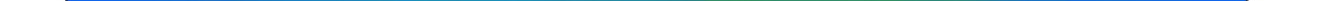 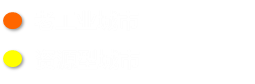 近年来，两市紧紧围绕实现老工业城市调整改造和资源型城市可持续发展，开展企地合作，深化国企改革，实施重点企业提质倍增行动，抓好重点产业园区建设，加快产业转型升级步伐，推动经济社会发展取得了显著成效。1.经济实力。2018年两市地区生产总值分别达到4640.8亿元和2135.1亿元，比2017年分别增长7.9%和7.5%。财政收入分别达到655.7亿元和156.7亿元，比2017年分别增长10.8%和8.8%。一般公共财政预算收入分别达到342.7亿元和154.4亿元，比2017年分别增长5.1%和12.2%。固定资产投资增速分别达到10%和11.1%，超过全省平均水平1.9个百分点和3个百分点。2.产业发展。2018年两市三次产业结构分别为5.1:44.6:50.3和7.5:47.6:44.9，呈现不断优化趋势。两市规模以上工业增加值增速分别达到8.1%和7.8%，超过全省平均水平0.9个百分点和0.6个百分点。洛阳市的装备制造、有色金属、石油化工产业和平顶山市的能源化工、装备制造、钢铁深加工等产业集群增加值均超100亿元，在全国具有较强影响力和竞争力。两市拥有3个国家级开发区，2018年洛阳高新技术产业开发区和平顶山高新技术产业开发区经济总量均超过100亿元。3.科技研发。2018年两市拥有高新技术企业556家，拥有省级以上重点实验室32家，其中国家级重点实验室8家，国家级企业技术中心18家。R&D支出131.88亿元，占地区生产总值的2.0%。高新技术产业增加值增长率分别为10.1%和8.5%。人均有效发明专利数5.6件/万人，较全省平均水平高2.5件/万人。两市均荣获全国科技进步先进市的称号，均为国家知识产权试点城市。4.对外开放。以推进现代开放体系重大专项为抓手，加快构建双向深层开放格局。2018年两市进出口总额183.1亿元，其中洛阳市为143.7亿元、平顶山市为39.4亿元，比2017年分别增长7.9%和3.1%。实际吸收外商直接投资32.6亿美元，其中洛阳市为27.98亿美元，平顶山市为4.59亿美元，比2017年分别增长3.7%和4.1%。5.社会民生。“十三五”以来，两市公共财政用于民生的支出不断增加，新增城镇就业63.5万人，稳定脱贫44.5万人；城镇居民人均可支配收入分别由2011年的22636元和20610元，提高到2018年的35935元和32084元；农村居民人均可支配收入由2011年的7777元和7518元，提高到2018年的13637元和13298元，城乡居民收入增速持续快于地区生产总值增速，农村居民收入增幅快于城镇居民收入增幅。《人民日报》发起评选2016年中国地级市民生发展100强活动，洛阳市位列第28位，平顶山市获评2017年河南省十件重点民生实事工作先进单位。6.生态环境。2018年两市单位地区生产总值能耗分别下降5个和6个百分点。万元规模以上工业增加值能耗分别下降10.5%和8.4%，降幅大于全省水平2.5个和0.4个百分点。细颗粒物（PM2.5）年均浓度分别为56微克/立方米和62微克/立方米，优于国家下达河南省65微克/立方米和省定63微克/立方米的目标。森林覆盖率分别为45.1%和34.5%，分别高出全国平均水平23.4个和12.8个百分点，两市先后被认定为“国家森林城市”和“国家园林城市”。河南西部产业转型升级示范区（洛阳市）主要指标河南西部产业转型升级示范区（平顶山市）主要指标二、示范区建设总体思路以习近平新时代中国特色社会主义思想为指导，全面落实党的十九大精神和习近平总书记历次视察指导河南时的重要讲话精神，以高质量发展为根本方向，以供给侧结构性改革为主线，以示范园区和重点园区建设为抓手，坚持传统产业改造提升和新兴产业培育壮大并重，加快优势产业特色化升级、新兴产业高端化突破、产业集群品牌化培育、企业主体活力化提升，着力推动体制机制联动创新、要素资源整合流动、产业链条配套衔接、产城融合协同发展，扎实推进产业园区“二次创业”，为建设经济强省、决胜全面小康、谱写新时代中原更加出彩的绚丽篇章提供重要支撑，为中部地区乃至全国同类型城市产业转型提供示范引领。（一）空间布局河南西部（洛阳-平顶山）产业转型升级示范区涵盖洛阳、平顶山全部市域范围，以国家级开发区、新型工业化产业示范基地和发展基础较好的省级开发区（产业集聚区）为产业转型升级的主平台，顺应生产园区化、产业集群化、专业协作化趋势，强化产业统筹布局和区域合作，引导各园区错位发展、优势互补，推动关联产业和协作配套服务产业加速集聚，推动产业集聚向产业集群转变。按照“依托核心、轴线拓展、辐射全域”的总体要求，依托自然地理格局和现有产业空间分布格局，综合考虑现有产业基础、功能定位和资源环境承载能力，构筑以示范园区为核心，以综合交通干道为产业发展轴，以产业集聚区为重要支撑点，多个空间层次相互支撑、相互补充的“一带、两核、九点”的产业空间总体布局，努力形成要素合理流动、空间布局有序、族群相对集中、区域特色鲜明的产业发展新格局。1.一带。依托焦柳铁路和宁洛高速公路等重要交通运输通道，以洛阳市区、平顶山市区、偃师、孟津、新安、汝州、叶县、宝丰等沿线城市（区）为节点，在交通运输通道两侧展开布局，通过建设产业基地、发展产业园区和特色产业集群，积极推动生产要素的集聚和整合，加快培育洛平先进制造业发展带，形成“以线串点、以点带面”的产业发展格局，促进两市优势互补、产业合作。2.两核。打造国家级洛阳高新技术产业开发区、平顶山高新技术产业开发区两个产业转型升级“核心”示范园区。其中，洛阳高新技术产业开发区重点发展先进装备制造产业和新材料产业，扶持发展机器人及智能装备制造产业、新能源及新能源汽车业、生物医药产业、科技服务业等新兴产业，建设成为产业优势突出、协作配套完善、资源利用节约、生态环境友好、全面协调可持续健康发展的生态型产业示范园区。平顶山高新技术产业开发区重点发展电气装备、尼龙新材料产业，加快培育工业设计、科技金融、现代物流等现代服务业，建设成为创新引领、绿色生态、产城融合、和谐发展的现代化示范园区。3.九点。以洛阳市偃师市产业集聚区、孟津县华阳产业集聚区、新安县产业集聚区、宜阳县产业集聚区、伊川县产业集聚区和平顶山市舞钢市产业集聚区、叶县产业集聚区、宝丰高新技术产业开发区、汝州市产业集聚区为载体，进一步细化明确各个重点园区的产业定位和发展重点，充分发挥园区的特色优势，加强区域之间的联系，以率先推进园区管理体制机制改革为动力，实现不同园区之间的产业分工与协调互补，形成特色功能组团，共同打造产业转型升级的重点园区。（二）发展定位根据习近平总书记视察河南时提出的推动经济高质量发展，抓住促进中部地区崛起战略机遇，把制造业高质量发展作为主攻方向，加快建设现代化经济体系的指示，按照《中原城市群发展规划》（发改地区〔2016〕2817号）、《河南省国民经济和社会发展第十三个五年规划纲要》（豫政〔2016〕22号）、《河南省人民政府办公厅关于加快推进老工业基地城区老工业区搬迁改造的实施意见》（豫政办〔2014〕63号）、《河南省资源型城市转型发展规划（2017-2020年）》（豫发改工业〔2017〕1323号）等文件要求，综合考虑洛阳、平顶山两市的发展基础和发展优势，围绕探索装备制造业高质量发展、优化科技创新环境、基础设施互联互通、协同发展体制机制等重点示范领域，发挥区域比较优势，强化创新驱动、开放带动和人才支撑，提升综合交通、产业创新地位，进一步推动洛阳与平顶山两市联动发展，力争到2025年将河南西部（洛阳-平顶山）产业转型升级示范区建设成为中西部先进制造业基地、开放式创新发展实验区、资源型产业绿色发展先行区和国际文化旅游目的地。1.中西部先进制造业基地。发挥承东启西的区位优势，依托装备制造、新型材料等产业基础，探索推进产业高质量发展的有效途径，支持龙头骨干企业突破一批重点领域关键核心技术，积极发展高端装备和先进材料，形成一批具有较高知名度的标志性产品和自主品牌，着力构筑高端产业链、高质价值链、高效服务链协同共生体系，把实体经济做实、做强、做优，建设中西部地区具有较强影响力的装备制造业和新型材料业基地。2.开放式创新发展实验区。立足中西部地区老工业城市发展的阶段性特征，发挥中国（河南）自由贸易试验区、国家创新型试点城市、全国科技进步先进市等政策叠加优势，探索优化科技创新环境新举措、破除协同发展障碍新办法，突出产业链、创新链、要素链、人才链深度融合，统筹推进产、学、研、用系统创新，加快两市人才、金融、信息互动融合，着力创建国家创新型城市和“双创”示范基地。3.资源型产业绿色发展先行区。围绕资源能源利用效率和清洁生产水平提升，大力实施资源型产业智能化改造、绿色化改造和技术改造，加快推进区域间、产业间、园区间、企业间循环式耦合发展，提升产品全生命周期节能环保水平，推动符合条件的园区建设国家级循环经济示范区，构建全国领先的资源型产业绿色制造体系。4.国际文化旅游目的地。坚持工业文化遗产保护与开发并重，以河洛文化、牡丹文化、马街书会、汝瓷文化等传承创新、活化利用、转化发展为重点，积极发展“互联网+”“文化+”旅游等新业态，推动高速铁路、高速公路等交通基础设施互通互联，加快全域旅游示范区建设，促进文化大发展大繁荣，打造国际文化旅游目的地，引领中原文化走向世界。（三）近中期目标经过五年左右的努力，示范区产业转型升级内生动力显著增强，载体支撑体系更加健全，产业集聚集群高质量发展水平和产业竞争力全面提升，示范引领和综合带动作用充分彰显。——到2020年，示范区产业转型升级取得积极进展。产业结构持续优化，规模以上制造业增加值年均增长8%左右，高新技术产业增加值占规模以上工业的比重达到33%左右，服务业占地区生产总值比重达到48%左右，两市装备制造业增加值突破1000亿元，化工产业增加值突破600亿元，形成智能装备、新材料、新能源、不锈钢深加工等一批特色产业和新兴产业集群；创新驱动持续有力，R&D投入占地区生产总值的比重达到2.0％左右，万人有效专利拥有量达到5件左右；载体支撑持续增强，示范园区规模以上工业增加值、税收收入年均增长高于两市平均水平2个百分点，产业园区规模以上工业主营业务收入占两市的比重达到68%左右，国家级高新区全国排名逐年提高；绿色发展持续提升，完成国家和河南省下达的淘汰落后和化解过剩产能以及节能减排目标任务，单位地区生产总值能耗、水耗逐年下降，主要污染物浓度明显下降，环境空气质量逐年提高。——到2025年，示范区产业转型升级取得重大进展。产业迈向中高端。规模以上制造业增加值年均增长8%左右，高新技术产业增加值占规模以上工业的比重达到38%左右，服务业占地区生产总值比重达到52%左右。创新驱动显著增强，企业科技创新主体地位全面强化，大中型企业研发能力、高校和科研机构创新能力、区域协同创新能力、创新成果转化能力达到国际先进水平。R&D投入占地区生产总值的比重达到2.5％左右，万人有效专利拥有量达到8件左右；产业承载和辐射能力显著增强，现代装备制造业基地、新型材料制造业基地国内外影响力进一步彰显，基本建成以先进制造业和现代服务业为主导的经济强区。产业园区规模以上工业主营业务收入占两市的比重达到75%左右；绿色发展显著提升，污染减排和排污总量控制力度不断加大，成为河南高质量发展、建设先进制造业强省的重要支撑，成为全国老工业城市和资源型城市产业转型升级的典型示范。河南西部产业转型升级示范区主要发展目标（四）推进路径立足两市资源禀赋条件和产业发展基础，遵循产业演进规律，突出发挥比较优势，进一步完善提升前期已形成的经验模式，积极探索具有引领示范意义的产业转型升级路径。一是创新协同发展机制。以河南西部区域共同利益诉求为基础，依托中原城市群西部转型创新发展示范区建设，充分发挥洛阳中原城市群副中心城市的辐射带动作用，以深化“放管服”改革为抓手，从城市层面搭建“决策-协调-分管-执行”的四级运作组织，强化洛阳市与平顶山市的统筹规划和融合互动发展，建立区域协同发展、定期高层会商、信息互通和情况通报机制和公平开放透明的市场规则，探索两市在人才、金融、信息、户籍办理等方面的机制创新，有效破除协同发展障碍，促进资源优化配置和产业分工协作，打造资金、人才、技术聚焦的洼地，形成产业转型升级跨区域协调推进格局，共同营造良好发展环境。二是推动延链提质发展。坚持扩优拓新并重，突出特色引领导向，以产品升级和延链补链强链为重点，实施绿色化、智能化、企业技术改造“三大改造”行动，加快传统优势产业链上下游延伸和左右链配套。做大做强洛阳先进装备制造、高端石油化工、平顶山尼龙新材料重点产业，探索先进技术协同研发和落地孵化，推动高端制造业产业链延伸、服务化转型，做实、做优、做强实体经济。加强历史文化遗产保护传承，挖掘整合两市历史文化和山水生态资源，联合创建伏牛山全域旅游示范区，探索通过旅游年票一卡通等形式，加强交通设施和文化旅游产业互联互通，建设国际文化旅游休闲中心。三是强化科技创新引领。坚持改革开放创新“三力联动”，充分发挥郑洛新自主创新示范区、河南自贸区、淮河生态经济带等国家战略政策叠加效应，以技术研发引进和成果转化为着力点，推动具有比较优势的新兴产业快速壮大，培育形成一批区域产业创新联盟。探索通过两市在科技金融结合、知识产权运用与保护、人才培养与引进、科技成果转化、科技评价等方面开展先行先试，加强创新平台建设，培育高新技术企业，吸引创新能力强的龙头企业和高层次人才集聚发展，打造中西部地区具有较强竞争力的创新创业中心。四是打造区域集群品牌。坚持产业集群集聚，要素集约利用，聚焦示范园区和重点园区主导产业发展，积极承接沿海发达地区产业转移，高水平布局发展新兴产业。率先开展产业园区体制机制改革，探索推进“管委会+公司”等先进管理模式和以税收分成为重点的园区合作共建模式。积极培育两市优势产业集群，加快发展尼龙新材料、新能源汽车、智能制造等重点专业园区建设，培育壮大专业服务、健康养生、休闲旅游等特色产业。因地制宜推动两市关联品牌企业、装备制造企业和零部件企业协同发展，促进制造业和服务业配套集聚，打造产业集群区域品牌。五是厚植绿色生态优势。树立和践行绿水青山就是金山银山的理念，落实生态保护红线、环境质量底线、资源利用上线，加大能源结构调整、生态环境治理力度，大力实施示范园区和重点园区基础设施能力提升、煤炭减量消费、静脉园区建设等工程，进一步提升园区资源环境承载能力，加快形成绿色发展方式和生活方式，努力打造绿色低碳循环发展的经济体系，坚决打赢蓝天、碧水、净土保卫战，着力建设绿色生态示范区。三、示范区探索的重点领域和重点任务（一）重点探索示范领域1.创新管理体制机制，破除协同发展障碍。建立河南西部（洛阳-平顶山）产业转型升级示范区建设厅际联席会议制度，在省政府领导下，统筹推进河南西部（洛阳-平顶山）产业转型升级示范区建设工作，组织洛阳、平顶山市政府全面实施建设方案，制定落实相关政策措施，协调解决产业转型升级示范区建设中存在的问题。建立市际协调推进机制，由两市政府分管秘书长牵头，相关部门参加的专项合作组，推动基础设施、产业、要素、平台等方面的合作交流，促进跨区域协同发展。加强两市间城际铁路、快速通道等基础设施建设，促进交通基础设施互联互通。依托交通廊道和产业园区，围绕装备制造、化工、冶金等产业领域，规划建设洛平产业密集带，推动企业开展跨区域产业配套协作，实现两市产业错位发展、差异化发展。完善两市合作交流平台，发挥洛阳自贸区、自创区优势，率先在示范园区和重点园区推广复制先进经验，推动人才、金融、物流等要素在两市间同城化流动；研究推进两市政务服务平台对接、园区管理创新和合作共建、智能化示范园区经验推广、公共服务数据共享等，实现事业共创、利益共赢。2.优化科技创新环境，加强创新平台建设。加大区域科技合作，在更高层次上构建开放创新机制，推动两市大院大所、重点企业设立合作研发中心，实现区域间优势产业的嫁接，提高企业的吸收、转化、创新、孵化能力。强化企业创新主体地位和主导作用，完善创新生态系统，盘活科技创新资源要素，着力打通政产学研深度融合通道、军民企地对接转化通道、市场化运作通道、人才成长通道。促进创新链、产业链、资金链融合，构建大众创业、万众创新蓬勃发展的环境氛围，以科技创新为引领，加快两市龙头型建设平台建设，全面推进产业创新、企业创新、市场创新、产品创新、业态创新、管理创新。创新高技术人才培育引进机制，吸引更多高层次人才集聚，加快建设人尽其才、才尽其用的人才高地，在科技创新上走在全省乃至全国同类型城市前列，推动两市创新能力整体提升。3.强化融合发展，提升装备制造业竞争优势。加快发展智能制造，围绕本地特色产业的柔性化、智能化、数字化、精细化、绿色化发展和智能化示范园区建设，加强产业链上下游协同创新，谋划实施一批重大技术创新和新型装备研发制造项目。依托中信重工、平煤机、中材环保等装备制造龙头企业，示范推进装备制造企业服务化转型，推动研发、设计、品牌、营销、服务等环节延伸拓展，率先在优势领域实现大型装备“私人订制”和共用共享，推动装备制造业价值链跃升。抢抓轨道交通、环保产业、智能农机、新型配用电装备、机器人等行业发展机遇，共享招商、技术、人才资源，引进培育优势企业和知名品牌，合理布局若干新兴产业园区。以能源原材料产业、乡村振兴、能源生产利用结构升级、新能源汽车发展等领域巨大市场需求为牵引，探索优势领域合作创新发展有效模式，推动装备制造业由大变强。4.加快基础设施建设，形成产业转型合力。充分利用区位优势，加快铁路、公路、航空等综合交通枢纽建设步伐，巩固洛阳在中西部地区的交通枢纽地位，提升洛阳市和平顶山市基础设施关联度。发挥地处欧亚大陆桥和丝绸之路东方起点的区位优势，构建高速铁路、普速铁路、城际铁路组成的铁路运输系统，加快推进呼南高铁、洛阳-平顶山城际的铁路网络建设。以实现“县县畅、乡乡联、农村路网等级化”为目标，加快推进沿宁洛高速和伏牛山麓若干交通干线公路建设，着力提升和完善农村骨架路网，推动伏牛山旅游重点景区、产业集聚区、集中连片特困地区重要县乡公路建设。统筹完善区域交通规划和旅游基础设施规划，完善两地交通网络和基础设施配套，推进公共服务设施协同一体化发展，为发展全域旅游示范区、构建大物流体系提供有力支撑。（二）重点建设任务以完善体制机制、提升产业结构、优化城市功能、保障改善民生为重点，持续深化供给侧结构性改革，加快新旧动能转换，推进产业迈向中高端水平。1.全面深化改革，完善体制机制。瞄准制约产业转型升级的关键环节，发挥好市场配置资源的决定性作用和更好地发挥政府作用，以全面优化营商环境为突破，持续深化国有企业改革，完善创新激励机制，全面激发转型发展的动力和活力。（1）加快营商环境改革。深入推进放管服改革，完善行政审批事项动态管理机制，加快推动“一网通办”前提下的“最多跑一次”改革。建立第三方评估机制、责任倒查机制，消除简政放权中的“中梗阻”现象，严格兑现服务承诺，切实增强企业和群众的获得感。持续深化投融资体制改革，完善项目联审联批和联动推进工作机制，大力推行“容缺办理”“多评合一”“区域评估”“告知承诺”等管理模式，一般性企业投资项目全流程审批时限压减至100个工作日以内。深化市场准入制度改革，率先实行产业结构调整负面清单管理，进一步放宽民营资本进入的行业和领域，引导民营企业加大对特色优势产业和新兴产业的投资力度。完善支持中小微企业发展政策，积极培育细分行业的单项冠军和专精特新“小巨人”企业。完善企业服务长效机制，积极组织开展产销、银企、用工、产学研等对接活动。（2）深化国有企业改革。调整优化国有资本布局结构，推动国有资本有序退出煤炭、煤电、电解铝等产能过剩行业，向先进制造业、战略性新兴产业、现代服务业、公共服务等产业领域集聚发展。深化国有企业混合所有制改革，探索企地融合发展模式，支持中车洛阳机车有限公司等央企与地方融合发展，支持与地方企业互相持股、共建项目和园区，积极发展本地化的混合所有制企业。鼓励非国有资本参与国有企业改革，支持国有资本以多种方式入股非国有企业，支持人才资本和技术要素占比较高的国有工业企业与科研院所通过增资扩股、出资新设等方式开展员工持股试点。复制推广驻洛央企“三供一业”分离移交试点经验，按照专业化、市场化、社会化原则，加快剥离国有企业办社会职能，推动市属企业混合所有制改革，完成僵尸企业处置工作。（3）推进军民融合发展。把推进军民融合作为促进产业转型升级的重要抓手，建立军民多方协调合作机制，畅通“军转民”“民参军”渠道。加强与央属军工企业战略合作，加速军工技术向民用领域转化，以军品带民品，厚植军民融合产业链。充分发挥两市在电子信息、新材料等产业领域的特色优势，拓宽产品领域，提高服务军队高端装备制造的能力。组建国防知识产权转移转化洛阳中心，积极承接国防科技创新资源转移和国防科技储能释放。鼓励骨干企业与央属军工企业及其所属科研院所开展合作，共建军民融合科技创新平台。依托示范园区和重点园区，规划建设一批特色“区中园”，完善扶持政策和配套条件，引导关联配套产业、企业和项目向园区集聚。（4）完善创新激励机制。实施创新主体创新平台“双倍增”行动，积极培育创新龙头企业和“科技小巨人”企业，复制推广郑洛新国家自主创新示范区经验模式，加快形成以创新龙头企业为引领、以高新技术企业为骨干、以科技型中小企业为生力军的全产业链创新型企业集群。积极开展研发事后奖补、创新券补助、科技孵化器风险补偿等政策试点，支持企业研发创新，引导企业加大研发投入。健全企业主导的产学研协同创新机制，支持龙头企业牵头组建产业技术创新战略联盟。实施大中型企业省级研发机构全覆盖行动，支持企业建立省级以上工程研究中心、工程实验室、企业技术中心、企业重点实验室等研发机构。完善知识产权创造和保护机制，实施知识产权强企行动，加强创新型企业知识产权能力建设。支持优势企业通过技术并购等方式，建立海外研发中心，融入全球创新网络。强化科技、产业、金融对接，完善科技成果引进、技术产权交易、高新技术产业化等科技成果转化机制，落实科技成果处置权、收益权等改革政策。建立校城融合发展机制，探索与一流高校、科研院所建立产业研究院和技术创新战略联盟等新模式，促进高校学科链与企业产业链精准对接，助推科技创新和产业转型。（5）创新人才引育机制。把人才作为推动老工业城市和资源型城市转型发展的核心要素和第一资源，继续实施“河洛英才计划”“鹰城人才计划”，制定实施更大力度专项政策，在进一步加大创新型企业家、专业技术人才和高技能人才培养引进力度的同时，推动两市人才联合引育、交流互通、互补共赢，吸引和集聚海内外高层次人才在示范区干事创业。支持两市实施产业集聚区政务管理、招商引资、专业岗位等急需人才薪酬制度试点，完善产业集聚区相关生活配套设施，实行特岗特薪、特职特聘，通过个人所得税奖补等方式，大力引进高层次经营管理人才。逐年增加人力资本投入，完善与转型发展相适应的人才平台载体、政策体系和发展环境，培养引进高层次创新创业人才，突出加强企业家队伍建设，推进专业技术人才队伍高端化。依托河南职教大省建设，积极争取开展产业转型技术技能人才双元培育改革试点，推动洛阳职业技术学院、洛阳科技职业学院等牵头组建并争创国家示范性职业教育集团，推动洛阳高级技工学校、平顶山技师学院等建设全国示范性技师学院，推动平顶山工业职业技术学院等创建省级特色示范性高职院校。2.优化产业结构，构建现代产业体系。充分发挥两市工业门类齐全、基础雄厚、转型起步较早的优势，牢牢把握供给侧结构性改革主线和转型升级的主攻方向，通过延链、补链、强链等方式，推动产业成链、链条成群，形成“企业—链条—集群”点、线、面相结合的良性发展格局。（1）改造提升传统优势产业。坚持以培育新优势、增强竞争力为主导，以高端化、绿色化、智能化、融合化为方向，推动实施智能化、绿色化、技术化改造“三大改造”，推进传统产业转型升级。装备制造业。依托现有产业基础和功能定位，按照“创新驱动、智能转型、高端引领、基础支撑”的思路，以提高产业发展质量和效益为中心，以壮大规模、产业升级为目标，以重大项目建设为抓手，培育规模化、系列化、服务化、定制化的先进装备制造业集群，打造一批具有国际竞争力的龙头企业，带动装备制造业生产技术水平、智能化水平和核心竞争力全面提升。加强电气装备、工程机械、现代农机等装备制造产业互补配套，着力提升产业核心竞争力，建设中西部地区具有较强影响力的装备制造研发生产基地。加快中原电气城建设，推动平高集团等龙头企业提升特高压交直流输变电成套装备设计、试验和制造水平，加强柔性交直流输变电设备、智能电网控制设备等核心关键技术研发，积极引进关键部件和中低压电气优势企业，扩大输变电产品系列，打造国际领先的电气装备研发制造产业集群。依托中信重工、平煤机、中材环保等龙头企业，加快提升系统集成和服务型制造能力，突破关键核心部件制造、智能装置耦合、工业大数据应用等技术瓶颈，重点发展矿山综采、硬岩盾构、水泥粉磨、节能环保、振动等装备，打造智能成套装备产业集群。依托一拖集团、中收机械等龙头企业，推广应用智能控制、动力换挡和自动导航等先进技术，提升整机柔性制造和关键零部件绿色制造能力，重点发展智能大马力拖拉机和高效联合收割机等产品，打造国际一流的现代农机装备产业集群。冶金产业。坚持总量控制，创新驱动，以提升整体技术水平和优化产品结构为重点，大力发展精深加工和新材料，重点向产业链高端环节转移。加强煤电铝上下游企业的重组合作，加快构建竞争力强、上下游联系紧密的产业链新优势，促进电解铝行业解困和形成竞争力。坚持有色、钢铁等材料产业“减量化、高端化、绿色化”发展方向，控制冶炼规模，持续推进资源整合及循环经济发展，改造提升产业及产品结构，提高资源综合利用水平。瞄准航空航天、车辆制造、船舶及海洋工程、军工制造、医用等高端及特种应用市场，依托万基控股集团、龙鼎铝业、洛铜集团、华陵镁业等骨干企业，推动与国际国内优势企业合作，不断延伸产业链条，提高原材料就地转化率。充分发挥舞钢公司宽厚钢板生产和科研优势，加大高速铁路、核电、汽车、船舶与海洋工程等高端领域所需高性能专用钢板的研发和推广应用，巩固全国重要的特宽厚钢板研发制造基地。以翔隆不锈钢公司为龙头，持续推进企业集聚、产业集群、生产集约，重点发展不锈钢管材、精密不锈钢板材、彩色不锈钢板材和镜面不锈钢板材等中高端产品，不断完善上游热轧、中游冷轧和下游制品产业链条，着力形成区域不锈钢加工中心、交易中心和配送中心。发展高性能铝及铝合金、钛及钛合金铸锻件及线、棒、带、管、板、异型材等产品，镁合金及变形镁合金，钼钨硬质合金产品，高精度铜及管棒线型材产品、高性能铜合金产品、金属铼及合金产品。加强宏观调控和集中整治，进一步调整和优化矿产资源开发利用结构。稳定和提升传统优势矿产开发规模，从根本上解决矿山“小、散、乱、污”的局面。大力探索构建“政府主导、政策扶持、社会参与、开发式治理、市场化运作”的矿山地质环境恢复和综合治理新模式，破解政府财力不足、社会资本缺乏积极性的难题。钼钨、黄金、铜产业以资源整合及发展循环经济为重点，控制矿山开发规模，提升钼钨铜等有价金属资源的回收利用水平，建设示范区南部山区矿产资源综合利用示范基地。化工产业。按照扩大规模、延伸链条、提升工艺、集聚发展的思路，以提高汽柴比、优化油化比为重点，在保障汽油、柴油、煤油等初级石油化工产品供应的基础上，加快推进中石化洛阳分公司1000万吨/年炼油结构调整项目，支持洛阳石化做大做强。配套实施化工、化纤延链补链工程，培育聚氨酯及化工材料、工程塑料、长短纤维、纺织等附加值高、市场前景好的终端高附加值石化产品，提升产业规模、质量和效益。依托吉利石化产业集聚区、孟津县华阳产业集聚区，协同济源虎岭产业集聚区，打造洛济高端石化产业带。启动洛阳石化产业基地规划建设，推动洛阳石化产业与平顶山煤化产业融合发展，壮大精细化工、推动石化煤化向装置规模化、种类系列化、产品精细化发展，实现循环利用、链式延伸。谋划丙烯、碳四、碳九综合利用，煤制乙二醇、煤制氢、甲醇制烯烃等煤化工项目与石油化工产业相互融合，实现“以煤补化、以化促煤”的多原料格局。依托洛阳石化和黎明化工院的产业基础和科研实力，培育精细化工产业链，推进以黎明院自有技术为核心的高纯六氟化硫、高纯三氟化氮、高纯四氟化碳等高纯含氟气体的产业化推广工作，以吉利石化产业集聚区为载体，大力发展含氟气体产业。加强煤焦化清洁生产、煤焦油和焦炉煤气等副产品综合利用，推动焦化产业从初级原材料加快向炭素、石墨电极等下游深加工产品延伸，强化煤基炭素产业链，充分发挥平顶山市盐岩资源优势，推行盐碱联合，推动煤化工和盐化工产业循环融合发展，提升乙二酸、已内酰胺和尼龙66、尼龙6产业规模，实现石油化工、煤化工、盐化工、尼龙化工“四化”融合发展。（2）培育壮大新兴产业。坚持战略需求和市场导向相结合，以技术突破、应用推广为着力点，着力发展智能装备、新能源、新材料、生物医药等产业，打造全国重要的新兴产业集聚地。智能装备。密切对接智能制造装备自动化、集成化、信息化、绿色化发展趋势，面向工业转型升级、产业结构调整优化的迫切要求，以工业机器人等智能专用装备为突破口，全面提升数字化成套装备和关键主机的制造水平，推动大型成套装备、轨道交通装备、农业机械、工程机械、轴承和基础件等传统装备行业智能化改造，实现企业由单一设备供应向提供成套设备、安装工程和售后服务转变，形成规模化、系列化、专业化的装备制造产业集群。依托中信重工、平煤机、中材环保等龙头企业，加快提升系统集成和服务型制造能力，突破关键核心部件制造、智能装置耦合、工业大数据应用等技术瓶颈，重点发展矿山综采、硬岩盾构、工业机器人、节能环保等装备，培育具有自主核心技术的智能装备特色产业，形成自主研发、自主装备、自主集成、自主品牌的智能装备产业基地。依托沃德福、中机十院、612所、莱普生、中重自动化、方智测控、新思路电气等本地工业应用领域研究院所和企业的技术基础，打造机器人及其应用技术、新型传感器技术、模块化与嵌入式控制系统设计技术和先进控制与优化技术四大创新公共服务平台，全面提升智能技术创新能力。新能源。抢抓战略机遇，立足洛阳、平顶山实际，以打造未来10年新增长动力、建设全国新能源汽车产业基地为目标，以推进汽车动力系统电动化、加快产业转型升级为主线，以电动车轿车、专用车等整车生产为重点，以电池等核心关键零部件为突破口，以组织开展示范推广和加快产业园区建设为抓手，做大做强存量，战略引入增量，深入推进技术创新和应用示范。力争通过5年左右的时间，将洛阳、平顶山建设成为国内重要的电池和电动车整车生产基地。依托中硅高科、洛阳尚德、阿特斯等行业龙头企业，巩固提升在多晶硅、硅片、电池、组件等领域的优势和竞争力。依托双瑞风电等骨干风电零部件生产企业，加快引进风力发电成套设备生产龙头企业和配套生产企业，建设具有国际先进水平的风电装备生产基地。依托中航锂电等龙头企业，突破电池成组等关键技术，打造动力电池产业集群。依托平高集团等龙头企业，积极推动电力、天然气等储能产业，建设国内重要的储能产业基地。加快平顶山百万千瓦风电基地建设，到2022年风电装机达到100万千瓦。积极引进战略投资者，加大产品研发力度，开发纯电动公交车、电动客车、电动专用车、纯电动微型轿车、纯电动场地车等具有自主知识产权的系列化产品，逐步形成技术优势、品牌优势和市场优势，形成整车规模化生产能力。围绕电池、电机、电控等关键零部件和电池及成组技术、动力总成及控制系统等关键技术，加强零部件企业与整车企业以及科研单位的合作，努力掌握电动汽车关键零部件核心技术，大力发展铜箔、铝箔、电池隔膜等电池专用材料，尽快形成完善的电动汽车产业配套体系。新材料。立足洛阳市材料产业基础和中原经济区资源优势，支持有条件的领域及国家重大工程亟需的新材料重点领域产业化建设，以延链强链、精深加工为途径，突出发展尼龙新材料、高端金属材料、钨钼钛新材料等领域，着力提高企业自主创新能力和产业化技术水平，提高洛阳市新材料产业竞争力。依托平顶山市化工和冶金等产业基础，以轻型化、合金化、专用化为方向，以尼龙新材料产业集聚区为核心、叶县产业集聚区和平顶山高新技术产业开发区为两翼，积极发展尼龙纤维及制品、尼龙改性塑料及注塑加工、聚氨酯及制品三大产业链，打造世界一流千亿级尼龙新材料产业集群，建设中国尼龙城。依托万基控股、伊电集团、舞钢公司等龙头企业，重点发展铝合金、钛合金、硬质合金、高纯钼钨合金、高强度特种钢材、高端不锈钢材等高附加值产品，打造有色合金材料产业集群和高品质钢材产业集群。鼓励新材料企业通过兼并、联合、重组等，提高产业集中度，优势培养新材料领域有较强竞争力的大型骨干企业集团，重点做强做优耐火材料、光电玻璃、高分子化工材料、新能源及节能环保材料、新型显示材料、纳米材料等领域的技术开发和市场开拓。生物医药。以现代中药、兽用药品、诊断试剂、医疗器械、生物制造等为主攻方向，支持龙头骨干企业开拓市场，整合资源，组建集团，力争形成若干拥有核心技术、完整产业链、带动能力强的企业集团。瞄准国内外生物医药领域的前沿方向，推进与国内外大型企业或团队战略合作，加强应用技术研究，实现关键共性技术的重大突破。强化产业发展优势，弥补产业发展短板，培育带动性强的骨干优势企业，抢占产业发展制高点，推动新医药产业快速发展，将示范区建设成为中西部地区兽药领域规模突出、中药领域特色鲜明、医疗器械领域技术先进的生物医药产业领先区。依托洛阳华美生物工程有限公司、洛阳惠尔纳米科技有限公司等企业，重点研发酶联免疫技术、胶体金免疫层析技术、化学发光技术、聚合酶联反应（PCR）体外核算扩增技术和生化试剂。依托龙头企业，加强专业分工协作，带动中型企业做大、小（微）企业做精，形成各类企业协调发展的生物医药产业格局。围绕现代中药、兽药疫苗、诊断试剂与设备、生物制造等重点领域，提升中药现代化水平，着力加强新型基因工程疫苗、基因重组疫苗、合成肽疫苗等兽用疫苗开发，积极发展阿兹夫定、培南类抗生素等新特药以及高端化医疗器械产品。（3）加快发展现代服务业。实施现代服务业发展提速提质行动，突出需求导向、融合发展，着力发展现代物流、现代金融、文化旅游、健康养老等主导产业，引领带动服务业比重提高、水平提升。现代物流。推动呼南高铁、洛平周城际铁路、尧栾西高速公路以及国省干线公路网建设，依托示范区内综合交通枢纽关键节点，以冷链物流、快递物流、电商物流为重点，引进大型分拔中心、货运中转站等物流项目，积极发展智慧物流，培育行业竞争力领先的“互联网+物流”平台企业。依托两市煤、盐、化工等产品优势和铁路运输优势，大力发展大宗商品仓储物流，打造我国中部地区大宗商品储运基地。现代金融。壮大洛阳银行、平顶山银行等地方金融机构，发展多层次资本市场和互通互融的地方经融机构，拓宽企业直接融资渠道，形成银行、证券、保险、基金、担保行业为主体的门类齐全、功能完善、运行稳健的现代金融体系。大力发展产业投资、创业投资、基金管理等股权投融资机构，推动金融更好服务实体经济。文化旅游。建立伏牛山地区全域旅游发展联盟，共同塑造精品景区和旅游线路，实施乡村旅游富民工程，加快发展智慧旅游、全域旅游，促进文化与旅游深度融合，推进洛阳国际文化旅游名城建设。突出“人文历史、佛教胜地、养生休闲”三大特色，叫响“中原灵秀地、魅力平顶山”旅游形象品牌。支持舞钢市、鲁山县创建国家全域旅游示范区，支持宝丰县创建省级旅游标准化试点县。健康养老。推进医养结合，建设一批健康养老产业示范园区和大健康产业基地，建立健全多层次养老服务体系。到2025年两市养老床位实现平均每千名老年人不少于40张，符合标准的日间照料中心、老年人活动中心等服务设施覆盖所有城市社区。同时，改造提升住宿餐饮等传统服务业，加快发展与制造业联系紧密的工业设计、研发孵化、电子商务、文化创意、教育培训、工业旅游等现代服务业。（4）完善提升产业发展载体。突出抓好示范园区、重点园区建设，协同推进产业集聚区和服务业“两区”融合提升，完善支撑配套体系和综合承载功能，增强对产业转型升级的支撑带动能力。加快产业集聚区高质量发展。推动产业集聚区以亩均产出和创新发展为导向，开展企业分类综合评价，健全差别化资源要素配置机制，引导企业提档升级，倒逼落后产能腾笼换鸟。分产业集聚区制定实施主导产业提升计划，聚焦有比较优势的细分产业领域或中高端环节，谋划实施扩链、补链、强链项目，布局高端产业园、服务业专业园、创新创业园和小微企业园，打造特色优势产业集群。加快完善产业集聚区集中供热、污水集中处理等管网和垃圾收储运体系，推进环保治理设施集中布局和共享，创建绿色园区。支持具备条件的产业集聚区，推进园区智能化和人事薪酬制度、市场化管理运营等体制机制改革。培育壮大服务业发展载体。提升商务中心区生产服务功能，以引聚金融服务、科技研发、商务中介等机构为重点，大力发展总部经济和楼宇经济。提升特色商业区特色化、专业化水平，以培育新业态新模式和文化体验、特色商业、休闲旅游等精品街区建设为重点，打造特色服务业集群。积极开展现代物流、电子商务、科技、大数据、文化创意、服务外包、健康养老、专业交易市场等服务业专业园区布局建设，增强区域服务支撑能力。3.推动产城融合发展，优化城市功能。立足城市发展特点和产业转型升级的内在要求，进一步优化城市功能分区和产业空间布局，合理界定城镇开发边界，引导产业向园区集中、人口向城镇和社区集聚，提高土地开发效率，推动城市功能由单一化向多元化、由生产型向服务型转变。（1）发挥规划引领作用。突出全域规划引领，推进多规合一，贯彻落实《中共中央 国务院关于建立国土空间规划体系并监督实施的若干意见》，加快两市国土空间总体规划编制工作，构建国土空间规划体系，完善专项规划和控制性详细规划，全面开展城市设计，综合考虑空间形态、建筑布局、功能结构、景观风貌、山林水系，塑造城市特色，持续优化城镇布局，促进基础设施互联互通，加快构建中心城区、县城、小城镇协调发展的新型城镇化格局。洛阳市重点依托中原城市群副中心城市建设，统筹实施“一中心六组团”空间发展战略，着力优化中心城区“三大板块”，建设幸福宜居现代化城市，打造带动平顶山市乃至全省发展的新增长极。平顶山市重点推动城市组团式发展，有序疏解和改造提升老城区，高标准建设城市新区，突出抓好高铁片区、环湖片区、湛南新城、康养小镇等9大片区综合开发，推进新老城区有机融合，逐步建成和谐宜居、特色鲜明的现代化城市、豫中地区的中心城市。（2）提升城市建设品质。高标准建设基础设施，完善运输通道，优化网络布局，统筹城际、城市、城乡交通协调发展，洛阳市完善提升中心城区与组团县快速路网，加快建设龙门、火车站、谷水西等综合交通枢纽，构建半小时交通圈、经济圈和生活圈。平顶山市加快构建“两环九放射”城市快速路网，推动形成“南环越湖、北环升级、沙河复航、高铁通行、机场建成”的大交通格局。加强公共服务设施薄弱环节建设，实施县级医院达标工程，全面改善妇幼健康服务机构的基础设施条件，加强义务教育学校标准化建设，增加高中阶段教育资源，建成“四馆一中心”等标志性文化设施。将生态修复、城市修补作为主要任务，抓紧补齐城市短板，抓紧推进生态建设，抓紧治理城市病，完善城市功能，改善环境质量，塑造风貌特色，打造居者心怡、来者心悦的宜居城市。（3）推动产城融合发展。加快老工业城市和资源型城市产城融合步伐，实现“以产促城、以城兴产、产城融合”模式。城市核心区重点布局现代服务业，城市近郊区重点布局先进制造业和都市型农业。高水平推进高新区、经济技术开发区、新型工业化产业示范基地、商务中心区、特色商业区等发展，努力建成全省乃至全国具有影响力的产城融合发展样板区。加快老城区“退二进三”步伐，实施好独立工矿区和城区老工业区搬迁改造工程，积极推进各区县新材料、装备制造、食品加工等产业综合整治，进一步完善城市功能分区，优化人居环境。提高城市管理水平，深化城市管理体制改革，推进人性化服务、网格化覆盖、智能化应用、精细化管理，实施县级城市管理水平提升行动计划，完成市级和各县（市、区）数字化平台整合，确保已建成的数字城管有效运行。深入实施“宽带洛阳”和“宽带平顶山”工程，全面布局“三网融合”，建设高效泛在的信息网络系统，加快互联网在制造业、服务业、能源、城市等领域应用，建设智慧城市。4.推进生态文明建设，保障改善民生。坚持中心带动、组团布局、协调发展，按照“产业承接、交通连接、生态对接”的发展路径，以洛阳、平顶山中心城区为核心，以重点园区所在县城为组团，构建半小时交通圈、经济圈、生态圈和生活圈，实现区域协调发展。（1）构建生态环境建设体系。牢固树立创新、协调、绿色、开放、共享的发展理念，坚持理念引领与实践创新相结合，坚持工业文明与生态文明相融合，坚持生态建设与经济建设相促进，加强顶层设计和统筹协调，完善体制机制和保障措施，努力走出一条具有河南特色的生产发展、生活富裕、生态良好的绿色发展道路。强化区域分工协作，优化各县（市、区）的产业定位和环境承载能力，引导行业关联度高的企业向优势区域集中布局、集聚发展。严格节能减排环保准入，强化工业、建筑、交通运输和公共机构等重点领域节能减排，实施节能减排综合改造和重点行业清洁生产审核牢固树立创新、协调、绿色、开放、共享的发展理念，坚持理念引领与实践创新相结合，坚持工业文明与生态文明相融合，坚持生态建设与经济建设相促进，加强顶层设计和统筹协调，完善体制机制和保障措施，努力走出一条具有河南特色的生产发展、生活富裕、生态良好的绿色发展道路。以控尘、控煤、控车、控油、控排、控烧为重点着力治标，以调整产业结构、优化能源结构、转变发展方式为主线深化治本，坚决打赢蓝天、碧水、净土保卫战。强化区域分工协作，优化各县（市、区）的产业定位和环境承载能力，引导行业关联度高的企业向优势区域集中布局、集聚发展。严格节能减排环保准入，强化工业、建筑、交通运输和公共机构等重点领域节能减排，实施节能减排综合改造和重点行业清洁生产审核，深入开展开展工业企业绿色化改造，积极推动城区工业企业退城进园。发展循环低碳经济，推行园区循环式改造、产业循环式组合、企业循环式生产，以洛阳高新区、平顶山高新区、洛阳先进制造业集聚区、宝丰县产业集聚区为重点，创建国家循环化改造示范园区。推进能源节约、资源综合利用、新能源开发、污染防治、生态修复等领域关键技术和装备研发，拓宽生态环保科技成果转化渠道，加大国内外生态建设与环境保护先进技术引进推广力度，加强生态文明科技人才队伍和人才市场建设。落实生态保护红线、永久基本农田、城镇开发边界三条控制线，重点推进尾矿库综合治理，矿山生态恢复和水土流失治理等工作，增强生态系统自我调节、自我修复能力。（2）保障和改善民生。坚持以产兴城、以产促城、产业为基、就业为本，形成产业集聚、就业增加、人口转移、产城融合发展的新格局。以完善公共服务功能和促进产业转型升级为主要目标，加快基础设施、教育、医疗和文化等公共服务体系建设，合力推进城市发展区内基础设施共建共享，良性互动，生态集群发展，全面提升居民生活的满意度和幸福感。依托商务中心区和特色商业区重点发展高端制造服务业和高端科技服务业，着力发展生产和生活性服务业，促进产业集聚和大容量就业。积极承接产业转移，注重发展电子、纺织、食品、轻工等就业容量大的产业，增加劳动密集型就业机会。通过政府引导、市场运作，强化产业支撑、市场支撑、设施支撑和服务支撑。选择一批区位优势明显、基础设施完善、经济实力较强、发展潜力较大的中心镇率先发展成为小城市，成为产业集聚、人口集聚、服务“三农”的重要载体。四、园区建设（一）示范园区依托洛阳国家高新区和平顶山国家高新区，建设2个产业转型升级示范园区，打造支撑产业转型升级的核心平台。河南西部产业转型升级示范区示范园区基本情况表1.洛阳高新技术产业开发区（1）基本情况洛阳高新技术产业开发区位于洛阳市西南部，是1992年经国务院批准设立的全国53家国家级高新技术产业开发区之一，也是河南省首批两个国家级高新技术产业开发区之一，以新材料、装备制造业为主导产业（附图2），目前托管三个乡镇一个街道办事处（孙旗屯乡、辛店镇、丰李镇、徐家营街道办事处），区域总面积131.5平方公里。洛阳高新技术产业开发区属于郑洛新国家自主创新示范区核心区、河南省自贸区洛阳片区，先后获得国家创新型试点园区、国家创新型产业集群试点园区、国家新型工业化产业示范基地、国家硅材料及光伏高新技术产业化基地等国家级称号。目前建有院士工作站4家、博士后工作站6家、市级以上研发中心334家，高新技术企业162家。2018年全区GDP完成115亿元，增速7.9%；规模以上工业增加值增速完成9.6%；完成工业总产值152亿元，增速13.9%。完成固定资产投资增速10.4%；全年社会消费品零售总额完成25.6亿元，增速9.5%；全区完成公共财政预算收入12亿元，增速15.1%。（2）发展目标到2025年，洛阳高新区生产总值达到150亿元，年均增长10%以上；高新技术产业产值占规模以上工业总产值的比重达到65%以上；研究与开发经费占GDP的比重达到6%；培育创新龙头企业5家；高新技术企业达到150家；省级科技型中小企业达到500家；新型研发机构达到5家；院士工作站达到10个；先进装备制造、新材料产业主营业收入分别突破300亿、220亿元；培育3-5个百亿级产业集群；服务业占生产总值的比重达到50%以上；工业设计、科技服务、现代物流等现代服务业占服务业比重达到65%以上；打造国内领先、具有全球影响力的高端装备制造业基地。到2025年，建成具有国际竞争力的创新创业中心。（3）建设任务一是筑牢优势产业。重点打造先进装备制造（成套装备）、新材料等优势主导产业。一要重点发展成套设备、光电连接器及电子元器件、轴承、石化装备、特种装备、汽车工程设计及制造等先进装备制造产业。二要以高端玻璃、冶金、石化等行业需求为导向，重点发展玻璃精深加工成套设备。三是围绕全国唯一的钛行业全产业链企业——洛阳双瑞精铸钛业有限公司，重点发展海绵钛、钛加工材、钛合金精铸制品、钛制设备、航空航天用钛合金精密制件，进一步完善金属合金材料产业集群。四是以多晶硅、单晶硅、电池片为基础，向配套材料、关键装备和中下游应用产品等方向延伸，努力打造国家级太阳能光伏产业基地。二是培育新兴产业。坚持市场主导与政府扶持相结合、科技创新与产业化相结合、整体推进与重点突破相结合，重点发展新能源和新能源汽车、机器人及智能装备、生物医药、科技服务业等“231”现代产业体系。新能源和新能源汽车产业，重点发展大容量锂电装备、风力发电装备、新能源汽车电池管理系统及充电设备等为核心的部件制造；机器人及智能装备产业，重点发展工业机器人、工业视觉及检测系统、工业自动化；生物医药产业，重点发展兽用医药、兽用疫苗、中草药产品、生物保健品、诊断试剂。科技服务业，以工业设计、研发、检验检测、企业孵化等为重点，构建以企业为主体、结构合理、机制灵活、引领力强、效益显著的科技服务体系，服务于石化、材料、装备、3D打印、电子信息等行业。三是提升创新能力。不断提升和发挥企业作为技术创新核心主体的地位和作用，大力引导和支持创新要素向企业集聚。支持龙头企业国家重大科技专项，牵头组织实施国家、省、市重大科技项目，积极争取承担国家级创新载体建设任务。支持企业与高等院校、科研机构、上下游企业、行业协会等共建研发平台和技术创新战略联盟，合作开展核心技术、共性技术、关键技术研发和攻关。与中国科学院、清华大学、上海交通大学等国内外知名院所开展合作，设立科研机构和产学研平台，建设院士工作站、博士后工作站，促进清华高端装备研究院洛阳基地、上海交通大学洛阳特种材料研究院等机构在高新区产生“蝶变”效应。鼓励中信重工等优势企业通过并购等方式建立海外研发中心，支持国内外知名高校、科研机构和国内外500强企业在高新区设立或共建研发机构、技术转移转化中心。实施“河洛英才计划”，加大国内外高层次创新创业人才（团队）的引进力度。全面融入郑洛新国家自主创新示范区、河南自贸试验区建设，与郑州、新乡国家高新区在装备制造、生物医药、新能源等领域开展产业链区域分工与协作，形成创新一体化发展格局。围绕高端装备、新材料、新能源等产业，培育一批以高新技术企业为主体的创新型企业集群。四是建设公共服务平台。围绕“231”产业发展体系，建设共性技术服务、科技创新交流、研究开发转化、孵化中试、创新资源共享、科技金融投资等服务平台和人才培养培训、成果产品展示、技术产品交易、产品仓储物流等服务中心。加强洛阳高技术创业服务中心建设，健全以国家级孵化载体为引领的科技孵化体系，完善“众创空间—孵化器—加速器”创新创业孵化服务链条，为科技型中小企业提供孵化场地、资金筹措、市场开拓、公共服务平台、科技成果的转化与咨询服务等工作。依托725所、普莱柯等行业龙头企业、科研院所建设一批专业化众创空间；发展众创众包众扶众筹，培育一批基于互联网的新型孵化平台。加快推进自主创新示范区创新科技园建设，打造科技金融服务、品牌拓展、智慧云服务、创客孵化、国际合作与技术转移5大公共服务平台。五是改革体制机制。加强与“一区多园”科技园区的工作协调，通过科技项目申报合作、知识产权合作、政策倾斜、资金扶持等手段，增强科技园区企业自主创新能力，逐步实现高新区和科技园区企业享受政策同等化、服务同质化，形成纵向联动发展、横向辐射带动的发展格局。加快自主创新示范区洛阳片区一体化发展，与洛阳市先进制造业集聚区、洛龙省级高新区和伊滨区科技城等洛阳片区的“一核三区”，在项目建设、产业发展等方面实现统筹管理。（4）主导产业先进装备制造：突出成套设备、光电连接器及电子元器件、精密轴承、石化装备、特种装备、汽车工程设计及制造等6个重点领域的集群引领作用，依托双瑞特装、北玻股份、中汽昌兴、轴研科技、中色科技、涧光石化等一批行业内的龙头企业，加快推进银隆新能源汽车、格力中央空调等项目建设进度，以高端化、绿色化、智能化、融合化为方向，以市场需求带动系统集成，以集成应用带动关键零部件研制，以关键零部件突破促进产业集聚，加快构建产业链条完整、要素支撑齐全的先进装备制造产业体系。新材料：依托新型合金材料、半导体材料等2个产业集群，依托金鹭硬质合金、双瑞精铸钛业、洛钼金属材料、四丰电子等骨干企业，以中原钛谷建设为突破口，建设新材料国家高技术产业基地，带动和培育一批“隐形冠军”和“小巨人”企业，加快构建龙头企业引领、特色企业支撑、“专精特新”企业提质的产业发展格局。新兴产业：充分发挥高新区、自创区、自贸区“三区融合”服务实体经济功能，探索科技研发和国际智能制造联动发展新模式，构建高新区“一河两岸”富有特色的、低碳生态的产业优化布局。建设全国重要的智能装备制造、新材料、机器人产业基地，积极发展电子信息、生物医药产业，引进国外资本、高端人才、先进技术和管理经验等，挖掘和培育高端服务业和总部经济作为支撑区域经济发展的新增长点。2.平顶山高新技术产业开发区（1）基本情况平顶山高新区位于市区东南部，始建于1992年8月，1995年3月被河南省人民政府批准为省级高新区，2008年12月被省政府规划为省级产业聚集区，2012年2月被工信部命名为国家新型工业化产业示范基地，2015年2月经国务院批准同意升级为国家高新技术产业开发区。开发区规划面积49.8平方公里（含产业集聚区），建成区面积17.5平方公里，是以电气装备、尼龙新材料为主导产业的国家级高新区，目前拥有平高电气、神马尼龙化工、神马工程塑料、神马氯碱等龙头企业。先后获得国家新型工业化产业示范基地、国家级科技企业孵化器、河南省首批创新型产业集聚区、河南省专利成果交易中心、河南省循环经济试点园区、河南省高新技术特色产业基地、河南省特色装备制造产业园区、河南省两化融合试验区等称号，与中关村大学科技园联盟、中国机械联合会等建立创新战略联盟。拥有国家级科技孵化器1家、众创空间1个、市级以上技术研发中心26个，高新技术企业12家。2018年，完成生产总值102亿元，同比增长9.1%；固定资产投资18.78亿元，同比增长15%；规上工业增加值89.1亿元，同比增长6.5%；规上工业实现主营业务收入 339.3亿元，同比增长16.5%；完成税收11.3亿元，同比增长7.6%；从业人员35625人，同比增长6.2%；入驻企业651家，同比增长8.4%，其中“四上”企业126家。（2）发展目标到2022年，高新区生产总值达到150亿元，年均增长10%以上；高新技术产业增加值年均增长15%，高新技术产业产值占规模以上工业总产值的比重达到50%以上；占全市规模以上企业增加值的比重达到35%；销售收入超50亿元的企业集团达到5家，超10亿元的企业达到20；电气装备、尼龙化工产业主营业收入均突破150亿；工业设计、科技服务、现代物流等现代服务业占服务业比重达到65%以上；建设中原电气城。到2025年，入驻企业达到700家，其中“四上”企业150家，生产总值突破200亿元，从业人员达到4万人，建成具有世界先进水平的交直流、全系列、全电压等级电气装备研发制造基地，成为全市产业转型升级和创新发展的核心引领区。（3）重点任务一是壮大优势产业。积极承接平高集团退城入园，依托高压电气装备技术研发和品牌优势，重点发展智能电网、自动化控制等产业，形成骨干企业优势突出、配套产业优势互补的发展格局，打造具有世界先进水平的交直流、全系列、涵盖超高压、特高压、中低压全等级的电气装备制造基地。二是培育新兴产业。发挥骨干企业的带动作用，实施平高集团电锅炉、天津力神集团10吉瓦时储能电池生产以及尼龙新材料产业园等项目，积极承接特种尼龙、改性塑料、服装等下游高附加值产品项目，培育建设储能生产基地和中国尼龙城终端产品发展区。三是提升创新能力。建立协同创新与发展机制，推进高科技企业孵化、人才共享服务和知识产权服务等平台的建设，实现资源整合、信息互通、成果共享。探索建立完善天使基金、种子基金、产业基金、科技贷款、金融服务构成的全周期无缝隙金融服务体系，建立健全与孵化载体和产业组织深度结合的创业资本运作机制。四是建设公共服务平台。加快建设双创公共服务中心、临港物流园区运营中心、苏宁物流豫南基地等项目，积极推进平顶山市快递自动化分拣中心、平顶山城市配送中心项目落地。以公共技术服务、成果转化服务、科技中介、科技投融资等为重点，建设面向中小企业的技术创新服务平台。五是完善基础设施。以百城建设提质工程为抓手，强力推进五纵四横主干路网项目，打通湛南路、南一环等断头路，完成小营、代庄等村庄整村拆迁，启动骨干路网提档升级和绿化游园建设，提升基础设施配套水平，提档城市品质。（4）主导产业尼龙化工产业：加快中国尼龙城建设，坚持大尼龙、全产业链、国际化、创新引领四大战略，发展尼龙纤维及制品、尼龙改性及注塑加工。积极承接经编产业、注塑产业、服装产业等尼龙新材料下游产业，积极完善物流配送、生活休闲、教育科研生产性和生活性服务业功能。电气装备产业：坚持自主创新、引进技术、联合设计、合作制造相结合，围绕电力、电气主导产业，延链补链，上下游配套，加强装备制造产业核心关键技术研发，积极引进配套零部件生产企业，拓展电气装备制造新领域，着力建设产业链条完整的输变电装备制造体系。（二）重点园区依托两市发展基础较好、经济总量较大、主导产业与新兴特色产业集群契合度较高、近期谋划项目支撑有力的产业集聚区，建设9个产业转型升级重点园区，打造支撑产业转型升级的重要载体。河南西部产业转型升级示范区重点园区基本情况表1.偃师市产业集聚区（1）基本情况偃师市产业集聚区位于城市规划区岳滩组团，总规划面积11.9平方公里，是全省首批180家产业集聚区之一，分南、北两园，南园主导产业是以三轮摩托车制造为主的机械加工产业，北园主导产业是以分子筛、金属复合材料为主的新材料产业。2018年完成营业收入198亿元，税收4.1亿元，从业人员1.5万人。先后获得河南省先进产业集聚区、二星级产业集聚区、河南省中小企业特色产业集群、河南省新型工业化产业示范基地、河南省就业先进工作单位等多项荣誉。（2）发展目标到2022年，完成二三产业增加值58亿元，规模以上工业增加值55亿元，实现税收4.8亿元，入驻企业总数达105家，从业人员达到2万人。到2025年，完成二三产业增加值86亿元，规模以上工业增加值80亿元，实现税收7.1亿元，入驻企业总数达120家，从业人员达到3万人。（3）重点任务一是夯实高质量发展基础。出台《偃师市产业发展提升规划》，严格落实《中共偃师市委 偃师市人民政府关于促进民营经济高质量发展的意见》，把三轮车新能源车产业、新材料产业作为支柱产业来培育，通过政策扶持鼓励企业做大做强。二是加快产业提升转型。依托先进装备制造、新材料等主导产业，加快推进三轮摩托车产业燃油向电动、普通向特种、三轮向四轮、摩配向汽配为主的“四个转型”，焕发企业活力。三是激发改革创新活力。积极融入河南自贸区洛阳片区建设，承接洛阳、郑州产业转移，切实提高地企合作成效。抓好精准招商，围绕现代产业体系构建，积极开拓海外市场，鼓励支持企业继续通过“一带一路”大步走出去，着力培育一批龙头出口企业。坚持创新发展，激发企业科技创新活力，着力延链、补链、强链，引导企业不断向产业链高端布局、向技术链高端递进、向价值链高端延伸，形成一批具有核心竞争力的企业集群。四是加强基础设施建设。发挥市国资集团、伊洛投资公司等投融资公司的优势，统筹推动产业集聚区的土地开发、基础设施建设。完善三轮摩托车检测中心功能，强化检验监管，规范市场行为，搭建公共检测服务平台。（4）主导产业高端装备制造：立足偃师市装备制造业优势，坚持创新驱动，以龙头企业和优势产品为依托，重点培育完善摩托车制造、新能源装备制造、特种专用装备、智能制造装备等产业，突破一批达到国内先进水平的重大技术装备，形成研发、设计、生产、流通、销售等一体化产业链条，促进新一代信息技术与现代制造业、生产性服务业等融合创新，实现由“生产型制造”向“智能型、服务型制造”转变。新材料：瞄准市场需求和前沿科技，实施关键技术研发及产业化工程，重点发展具有一定基础和本地产业相关的节能环保、新型合金、电子信息、绿色建筑等新材料，形成一批具有自主知识产权的产品，建设一批重大创新项目，构建企业为主体、市场为导向、产品为核心、产学研相结合的具有区域特色的新材料产业集群。2.孟津县华阳产业集聚区（1）基本情况孟津县华阳产业集聚区成立于2009年，是河南省首批规划的180家省定产业集聚区之一，规划面积13.67平方公里（其中华阳园区9.72平方公里，新城科技园2.78平方公里，循环经济园区1.17平方公里），已建成城镇建设用地382.48公顷，省批主导产业是装备制造和新材料。产业集聚区管委会规格正处级，内设“4局1办2中心”等管理机构。华阳产业集聚区管委会始终坚持“更高标准、更大规模、更优结构”的原则，以构建“主导产业突出、产业布局合理、产业集群发展”的现代产业新体系为目标，精心编制产业链谱和招商图谱，着力引进了一批科技含量高、带动能力强的大项目、好项目。近年来，园区先后被授予“河南省十快产业集聚区”、“河南省一星级产业集聚区”、“河南省对外开放工作先进产业集聚区”、“河南省最具发展潜力产业集聚区”等荣誉称号。2018年底，全区共有“四上”企业68家，其中工业企业59家，商业、服务业等企业9家。工业企业中装备制造类企业25家、新材料类企业20家。2018年全区完成工业总产值122.76亿元，完成主营业务收入124亿元，完成固定资产投资84.45亿元，从业人员1.5万人。完成固定资产投资增长16%，工业增加值增长20%，主营业务收入增长50%，税收增长10%。（2）发展目标到2022年，完成二三产业增加值30亿元，规上工业增加值28亿元，实现税收4亿元，入驻企业总数达70家，从业人员达到2万人。到2025年，完成二三产业增加值40亿元，规上工业增加值38亿元，实现税收5亿元，入驻企业总数达80家，从业人员达到3万人，主营业务收入突破200亿元。（3）重点任务一是突出发展高端石化产业。充分利用洛济产业带优势，抓住洛阳市委大力发展高端石化产业的战略机会，以宏兴新能化工有限公司项目为依托，科学布局，发展精细化工类、石油化工类和化纤类项目，打造独具特色的吉利华阳组团，走出一条生态型、融合型、适度型、集约型、高效型的组团发展路子。目前投资19.6亿元的洛阳宏兴新能化工有限公司年产60万吨工业三苯项目正在如火如荼地建设，预计2019年9月底建设完成。二是突出创新驱动发展。加大对企业研发投资的扶持力度，抓好知识产权优势企业培育；支持企业加快培育发展战略新兴产业，引导推进产学研用结合。以重点项目为依托，以“高端化、绿色化、智能化、融合化”为重点，加快培育优势产业集群。加大对企业上市的支持力度，做好宣传、引导和服务。三是突出产业转型升级。严格依照国家产业政策，坚决淘汰落后产能，加快高耗能企业的技术改造、新产品研发、工艺换代步伐，加快自主创新或引进消化创新项目，努力培植具有自主知识产权的技术品牌，增强产品核心竞争力。对集聚区现有的工艺落后、污染环境、浪费资源的企业，通过“腾笼换鸟”或更新工艺、技术改进等方式逐步淘汰，促进产业转型升级，加快经济发展方式转变。四是突出招商引资力度。充分发挥集聚区交通区位、化工园区和产业集聚优势，适当提高入驻企业门槛，把招商引资作为集聚区产业结构调整的重要手段来抓，重点引进一批成长性好、带动力强、关联度高的高新技术项目。五是突出政策保障体系建设。综合运用各种融资工具，持续与各相关金融机构加强沟通联系，切实解决企业的融资难问题，为企业做大做强提供充分保障。进一步完善创新、人才、平台建设等政策保障体系，加大对主导产业技术研发的支持力度，促进新兴产业技术成果的双向转移及产业化。六是突出基础配套支撑。持续推动完善水、电、路、气、暖、通讯等基础设施配套建设，加强市政精细化管理，实现绿、亮、净、美、畅的市政环境，完善研发中心、孵化基地等产业配套设施建设，积极培育新型产业，以产兴城，产城融合，进一步提升综合承载能力。（4）主导产业装备制造：集聚区支持现有生产线进行技改升级，全面提升传统装备制造行业的技术和装备水平，逐步打造以金彭电动车、盛豫重工、百成内燃为龙头的装备制造产业集群，并且采用成熟、可靠、环境友好的工艺技术，使各项技术指标达到国内先进水平。新材料：集聚区以科技创新为引领，以产业协同发展为突破口，打造新材料产业新高地，逐步形成以科博思新材料、三杰新型保温管材为龙头的新材料产业集群，使新材料产业成为推动转型发展的“新能级”。集聚区内的化工项目主要为低能耗、低污染、高产出、高附加值的精细化工类，逐步形成以双瑞防腐、益生润生物新材料为龙头的精细化工产业集群。以宏兴新能年产60万吨工业三苯项目为依托科学布局，着力发展石油化工、精细化工、化纤纺织，通过延链、补链，推动高端石化产业向规模化、系列化、精细化方向发展。全面建成后将为洛阳市打造中西部地区最大的高端石油化工产业基地贡献力量。3.新安县产业集聚区（1）基本情况新安县产业集聚区位于新安县县城西3公里，产业区规划面积19.92平方公里，主导产业定位为以铝精深加工及钛合金等新材料产业。先后获得“河南省最具投资法制环境产业集聚区”、“河南省新型工业化产业示范基地”、“河南省循环经济试点单位”、“河南省一星级产业集聚区”河南省二星级产业集聚区等多项荣誉，是中原最具活力、最有潜力的产业集聚区。目前，产业集聚区共入驻企业162家，其中规模以上企业53家。2018年产业集聚区产值预计同比增长15%；规模以上企业工业增加值同比增长15%；固定资产投资预计同比增长13%；税收入库预计完成7亿元，同比增长7%。（2）发展目标到2022年，完成二三产业增加值170亿元，规模以上工业增加值155亿元，实现税收7.5亿元，入驻企业总数达220家，从业人员达到4万人。到2025年，完成二三产业增加值200亿元，规模以上工业增加值180亿元，实现税收10亿元，入驻企业总数达260家，从业人员达到5万人，主营业务收入突破1000亿元，年利税30亿元以上。（3）重点任务一是做大做强主导产业。坚持传统产业转型升级，新型产业培育状大“双轮驱动”，积极打造千亿级的铝钛新材料产业集群，围绕铝钛新材料产业的延链、补链、强链，加大招商引资力度，着力推动铝钛新材料产业向铝钛新材料精深加工产业链迈进。聚焦铝基新材料的发展，大力发展特种氧化铝、超细氢氧化铝、纳米氧化铝等氧化铝接续产业。实施“筑巢引凤”工程，谋划政企共建铝基新材料产业园，鼓励支持中超新材料、莱茵希德两个氧化铝下游加工企业瞄准其下游目标客户，加大对中超新材料自建的科技孵化器的政策支持力度，积极开展以商招商、政企合作招商、技术合作招商，强化政企合作，发展新能源汽车动力电池阻燃隔膜、高性能工业陶瓷滤膜等超细氢氧化铝和纳米氧化铝下游应用产业链项目。加快推进洛阳莱茵希德特种材料有限公司特种无机功能新材料项目建设工作，力争2020年下半年全面达产。力争将铝基新材料产业打造成为新安产业区未来三年内继钛加工产业之后新的经济增长点。充分发挥钛产业现有优势，注重与宝鸡地区及洛阳高新区等区域铝钛新材料产业实施错位发展，侧重于以钛合金、铝钛合金等轻质高性能材料为重点，优先发展航空航天用新材料产业，重点支持以双瑞万基钛精深加工基地、大域航空等项目为首的一批钛加工项目建设，深度对接725研究所，充分发挥产学研融合发展在构建钛加工产业体系中的引领作用；支持核新钛业二期海绵钛铸锭项目加快进度、着力引进一批在高品质钛板材、锻件和丝材紧固件、高品质超细钛粉制备技术等方面具有一定优势的细分行业龙头企业或隐形冠军企业，突破制约产业快速发展的瓶颈。二是进一步壮大龙头企业。按照做大、做强、做优的原则，培育和壮大龙头骨干企业。围绕国内海绵钛产能最大企业双瑞万基，中国500强企业万基控股集团有限公司及中超新材料等大中型企业，强化政策支持，充分发挥龙头企业的产业带动优势，做大做强主导产业。持续完善轧制材（电解铝—铝锭—扁锭—板带—铝箔）、挤压材（铝锭—铝棒—铝型材）、锻件（铝锭—铝中厚板、铝棒—车轮毂等铝锻铸件）三条金属铝加工产业链条。以万基控股改制为契机，瞄准产业链缺失环节、高端环节，引进、培育、壮大铝板分条、切割、印刷、精铸等更多涉铝企业，推动产业链向终端延伸、价值链向高端拓展。同时，充分发挥电解铝原料、成本、集约等优势，加快推进万基对区域内铝加工企业直供铝水事宜、推进玺多升铝业向洛阳中铝铝加工供应大板锭事宜、稳定谦裕乾公司与万基铝加工铸轧卷供应合作关系，着力增强区域内铝加工企业间的关联度和黏连度。三是加快产业配套和基础设施建设。强力推进铝精深加工和新材料平台和配套服务建设，加快集聚区路网建设，尽快形成集聚区闭合路网。四是加快实施创新驱动。深入开展大众创业、万众创新，积极培育新型产业。为有效对接《中国制造2025》，积极推进产业链、创新链、资金链、政策链“四链融合”，突出高层次产业链和价值链招商，注重培育新材料产业。强化人才、技术支撑，加强技术研发合作，加快技术成果转化。五是进一步实施循环经济。按照“减量化、再利用、可循环”的原则，以提高产业关联度和资源利用率为目标，利用企业电、水、热和物质副产品，与其他企业联合形成生态产业链，构筑企业共生体，使园区内资源得到最佳配置，废物得到有效利用，环境污染降到最低水平，实现经济、环境和社会协调发展。（4）主导产业铝加工：突出铝精深加工产业发展，依托万基控股集团、中铝河南洛阳铝加工等，将产品定位于交通运输、航空航天、军工兵器和汽车轻量化等领域，重点发展科技含量高、附加值高、超高强、高精度、高韧性、耐腐蚀为特色的特种铝合金材料。新材料产业：以新钛产业园为载体，强力打造“中原钛谷”，利用“725所”的科研优势，重点依托双瑞钛业，将产品定位于航空航天、军工兵器、医疗等领域，重点发展钛棒、钛丝、钛管等产品。4.宜阳县产业集聚区（1）基本情况宜阳产业集聚区成立于2006年3月，2009年被命名为河南省首批产业集聚区，规划面积23.92平方公里，省批主导产业是装备制造和食品。2018年实现生产总值30亿元，增长35.9%，税收收入5.6亿元、增长16.7%；工业增加值增长46.01%，出口创汇企业数13家，贸易金额达到1.2亿元，占年度目标的155.5%，全市排名第一。先后荣获河南省循环经济试点单位、河南省对外开放先进产业集聚区、河南省节约集约模范产业集聚区、河南省先进产业集聚区、国家级分布式光伏发电示范区（全省唯一一家）、河南省产业集群商标品牌培育基地（全市唯一一家）等称号。（2）发展目标到2022年，完成二三产业增加值60亿元，规模以上工业增加值47亿元，实现税收8亿元，入驻企业总数达216家，主营业务收入达到206亿元。到2025年，完成二三产业增加值80亿元，规模以上工业增加值55亿元，实现税收10亿元，入驻企业总数达320家，主营业务收入达到500亿元。（3）重点任务一是突出打造智能装备制造园区。以洛阳市军工生产能力为基础，强化与军工企业、科研院所的战略合作，全力建设智能装备制造园区。规划面积500亩，计划总投资20亿元，产业定位为钛镁及碳纤维新材料、航空航天装备及配件、智能装备、精密轴承等产业，计划引进20余家关联企业，形成全要素、多领域、高效益的融合发展格局，着力打造具有影响力的高端装备制造园区。二是突出绿色发展打造高端绿色铸造园区。深入贯彻落实《洛阳市推进城市建成区内重污染工业企业搬迁改造实施方案》，积极承接市区搬迁企业转移，加快推进高端绿色铸造园区建设。规划面积1866亩，计划入驻企业50家，总投资10亿元，规划设计产能30万吨。项目全部建成后，预计年产值达45亿元，税收达3.5亿元，可提供2500个就业岗位，带动周边三产服务业等发展。三是突出创新驱动打造创新发展新高地。统筹推进“产业链、创新链、资金链、政策链”四链有机融合，打造产业创新基地。严格落实《宜阳县实施创新驱动发展鼓励大众创业万众创新奖励办法》，鼓励区内企业加快推进创新载体建设，促进创新要素集聚，加大研发投入，实现科研成果就地转化，提高企业产品科技含量和核心竞争力。把高新技术引进作为产业集聚区招商引资的主攻方向，对新入区的高新技术企业优先供地，并提供“绿色通道”政务服务。深入开展产学研合作，深化合作领域、务必使双方合作取得实效。鼓励企业根据自身产业特征，选择专业性强、联系紧密的对口高校，签约合作，进一步推进产业集聚区产学研融合发展。依托卓创孵化器，加快推进“育苗计划”，重点选择有发展前途的小微企业，通过安排其进入驻孵化器，实现创新驱动发展，提高产品科技含量和附加值，提高企业经济效益，服务其做大做强。四是突出基础配套建设打造综合能力提升新平台。持续推动完善水、电、路、气、暖、通讯等基础设施配套建设，积极推动区内公共服务平台、孵化器、研发中心、院士工作站等创新载体建设，完善物流中心、产品展示交易中心等产业配套设施建设，积极培育新业态，以产兴城，产城融合，实行“一站式”服务，为企业各项手续办理提供便利；加大对企业技术研发的支持力度，促进科研成果就地转化，不断营造良好的创业创新环境，进一步提升综合承载能力。五是突出二次创业打造高效发展新阵地。坚定不移实施“腾笼换鸟”计划，淘汰低效产能，进一步完善企业退出机制，采取股权转让、破产兼并、租赁抵偿等方式，鼓励闲置停产企业“腾笼换鸟”，盘活土地资源，把集聚区内有限的土地资源整理起来，集中用于主导产业方向的高效、优质项目入驻，切实提高单位土地利用率和产出比。建立健全土地收储制度，对集聚区内长期闲置、占而不用的土地，采取限期建设、协议收购等措施，进行土地优化整合、规范清理，有效利用宝贵的土地资源，不断盘活区内闲置土地、厂房等资源，提高二次创业实效。主导产业装备制造：围绕打造大型成套装备、农业机械、工程机械、交通运输装备、轴承及精密基础件五大优势领域，加快重大技术突破，推动龙头企业国际化布局，形成以交运、丰收、众悦、嘉维、洛凌、汇普等装备制造企业为引领，不断引进高质量和高效益产业链项目，强链补链，壮大产业规模，以发挥特色优势、实现局部突破和智能化改造为重点，着力提升整机成套集成能力和关键部件研发制造水平，加快装备制造业高端化、智能化、服务化步伐。食品产业：以食品专业园区青啤项目为支撑，不断引进国内知名食品产业项目，持续完善产业链，推进绿色食品产业集群发展。5.伊川县产业集聚区（1）基本情况伊川县产业集聚区成立于2009年6月，规划面积15.87平方公里，空间规划为“一区两园”。东园位于水寨镇和白沙镇，主导产业为铝精深加工和新能源产业；西园位于城关镇，主导产业为电子信息及高新技术产业。产业集聚区区位优势明显、交通便利，焦枝铁路贯穿其中，二广、西南环高速、洛栾快速通道、郑卢、洛卢干线公路交汇贯通。近年来，先后荣获“河南省新型工业化铝深加工产业示范基地”、“河南省循环经济试点单位”、“河南省十快产业集聚区”、“河南省最具创新型产业集聚区”、“河南省一星级产业集聚区”、“河南十佳创新型集聚区”等荣誉称号。2018年，区内累计入驻企业95家，其中规模以上企业28家，主导产业集群企业38家，产值占比87.84%。区内规模以上企业实现总产值同比增速7.16%，实现主营业务收入同比增速6.32%；主导产业工业增加值同比增速6.5%，完成固定资产同比增速9.2%；税收同比增速8.7%，实际利用省外资金34亿元。累计建成区域面积达到7.86平方公里。（2）发展目标到2022年，入驻园区企业达到145家，其中规模以上企业50家，主导产业80家，规模以上企业主营业务收入达到380亿元，规上企业增加值65亿元，实现税收3.5亿元，规划区总人口达15万人。到2025年，入驻企业达180家，主营业务收入达到550亿元，规上企业增加值80亿元，实现税收6.5亿元。（3）重点任务一是围绕主导产业打造竞争新优势。稳定铝及铝精深加工产业，不断延伸拉长产业链条，提升产业集聚能力，狠抓“绿色、智能、技术”改造，着力发展非晶材料、超硬材料、绿色耐材等产业，提高产业发展门槛，不断推进园区高质量发展，着力打造千亿级新材料产业集群。二是围绕公共服务平台建设完善发展新载体。按照“规划先行，突出特色，建设精品”三大原则，坚持以突出重点、强化弱项、弥补短板为导向，突出优化园区布置、提升交通构架和直供电建设，不断夯实发展基础、蓄积发展后劲，完善基础设施和公共服务设施建设。三是以创新驱动助推企业转型升级。积极抢抓郑洛新创新示范区建设机遇，主动融入洛阳片区“一核五区多点”建设，以创新主体（高新企业和科技型中小企业）培育、创新平台建设为抓手，着力搭建政产学研和军民企地合作平台，与中钢洛耐院、中色科技等签订战略合作协议，全力打造科学发展、创新发展新引擎。四是不断优化发展环境提升园区发展软实力。坚持以全心全意服务企业为中心，以解决企业发展难题为重点，全力扶持入驻企业，落实亲商、安商、富商政策，营造良好的发展环境，全力打造企业投资“洼地”。（4）主导产业铝及铝精深加工：立足县域主导产业铝及精深加工的延链、补链，突出以产业提升、科技创新、提质增效为重点，围绕龙鼎铝业产业升级改造、洛阳华晟物流园建设、中旺铝业、洛阳尚兴铝业、洛阳台联高精铝板带箔、洛阳宇信新材料、欧维盾智能门窗等项目，积极引进相关配套企业，不断拉长产业链条，推动铝及铝精深加工产业的集群化、高端化、终端化发展，提升铝产业整体实力。新材料产业：按照“打造千亿级新材料产业集群，实现产业高质量集群发展”总体要求，以培育战略新兴产业作为促转型、谋发展的重要抓手，围绕新材料和高端机械产业发展，在以威驰非晶合金变压器、郑大智能产业园智能机械设备、国机精工产业园纳米级研磨材料、中赫非晶材料、利尔新功能材料、宝研超硬金钢石、九州铸管等为代表的新材料生产产业集群基础之上，积极承接洛阳市城区新材料产业转移，全力打造涵盖研发、生产、销售、服务的全产业链条。6.汝州市产业集聚区（1）基本情况汝州市产业集聚区位于汝州市区北汝河南岸，是2008年省政府规划建设的省级产业聚集区，规划面积27.44平方公里，建成区面积16.5平方公里，是以机械制造、新型建材为主导产业的省二星级产业集聚区和经济技术开发区，目前拥有天瑞集团、中祺陶瓷、三佳道岔、森地新能源汽车等龙头企业。先后获得河南省第三批循环经济试点产业集聚区、河南省最具活力产业集聚区、河南省对外开放先进产业集聚区、河南省“十快”产业集聚区、河南省2017年产业集群区域品牌建设试点、河南省产业集群商标品牌培育基地、河南省优秀产业集聚区等荣誉称号。2018年底，产业集聚区入驻企业121家，规上工业主营业务收入225亿元，同比增长13.4%，利润总额完成15.2亿元，同比增长26.4%，固定资产投资完成67.2亿元，同比增长42.1%，实现税收10亿元，同比增长23.9%，从业人员2.8万人，实际利用省（境）外资金46亿元。（2）发展目标到2022年，入驻企业数量达到150家，二三产业增加值达到100亿元，规模以上工业增加值达到90亿元，从业人员达到3.5万人。到2025年，入驻企业数量达到200家，二三产业增加值达到130亿元，规模以上工业增加值达到120亿元，固定资产投资达到150亿元，从业人员达到4.5万人，打造汽车装备制造、机绣纺织两大百亿级产业集群。（3）建设任务一是壮大优势主导产业。围绕机械制造、新型建材主导产业发展，制定实施提升行动计划，谋划实施延链、补链、强链项目，加大智能化改造、绿色化改造和技术改造力度，充分利用产业集聚区企业分类综合评价结果，制定具体可操作政策措施，提升主导产业竞争优势，培育成为具有竞争力的百亿级专精特色产业集群。二是积极发展战略新兴产业。突出现代陶瓷、机绣纺织、汽车装备制造等产业，研究制定扶持政策，招引一批全国“五大名瓷”企业和陶瓷大师，推进陶瓷鉴定中心、游客服务中心、汝瓷大师园等项目，完成100家陶瓷企业入驻汝瓷电子商务产业园，努力打造现代工艺陶瓷之都。以提升规模、培育龙头、延伸链条为方向，推进机绣纺织整产业链发展，打造全国知名的汝绣轻纺城。坚持以集聚发展、零部件生产为方向，加快推进汽车装备及零部件检测中心建设，提升汽车装备产业发展水平。三是加快园区基础设施建设。以园区道路和绿化为重点，不断完善基础设施建设。加快推进产业集聚区综合公共服务中心、望嵩南路等四条道路亮化、美化及交通设施提质改造工作。完成宁洛高速汝州出站口、停车场、公厕、休息室建设。加快推进怯庄棚户区改造项目进度。四是突出产业链招商。紧紧围绕产业链招商图谱选资，大力开展定点招商、专业招商，完善产业集群配套体系，力争引进一批优势骨干企业、龙头型基地型项目和配套关联企业，促进主导产业链式集群发展，打造具有持续竞争力的优势特色产业集群。五是加强要素保障。探索多种筹融资方式，加快产业集聚区发展投资有限公司资产注入工作，推动企业债券发行工作，积极推进绿色债券发行，降低融资成本和政策性风险，为园区和项目建设提供资金保障。建立人才培育引进机制，支持集聚区开展高层次人才的培训，加快企业培训中心、就业训练中心建设，提高集聚区人才素质和管理水平。（4）主导产业机械制造：突出轨道交通装备产业发展，依托三佳道岔、天瑞铸造，大力推进高速道岔、轨枕及货运列车配件项目建设，打造国内一流的铁路道岔、列车零部件研发制造及服务基地；推进煜达阀门、增强车辆等机械装备企业技术创新，加快发展节能环保装备产业，形成优势明显、特色突出的高端装备制造产业集群。新型建材：依托天瑞水泥规模优势，强化建筑和工业固废综合利用，积极发展新型墙体材料、装配式绿色建材、新型建筑陶瓷、中高端耐火材料等产品，建设全省重要的新型建材产业基地。新兴产业：按照“展览汝瓷高端化、生活用瓷艺术化”的思路，以汝瓷电子商务产业园为依托，大力发展结构陶瓷、功能陶瓷、陶瓷新材料等现代先进陶瓷产业，形成以汝瓷为特色、以现代陶瓷产业为支撑的产业集群。依托中国轻纺城汝州商会，建设产业集聚区机绣产业基地，吸纳汝州籍机绣企业返乡创业，带动东南沿海机绣企业和服装、鞋帽、化纤、织造、家纺配套轻纺企业来汝创业，形成集聚效应。7.舞钢市产业集聚区（1）基本情况舞钢市产业集聚区位于舞钢市区西部，是2008年省政府规划建设的省级产业聚集区，规划面积15.9平方公里，以马鞍山为界分为南北两区，建成区面积达到8.8平方公里，是以高品质特种钢及特种装备制造为主导产业的省级产业集聚区，目前拥有舞钢公司、中加钢铁公司、泰田重工、神州重工等龙头企业。先后荣获河南省对外开放先进产业集聚区、河南省产城一体化发展示范集聚区、河南省产业集群商标品牌培育基地、河南开放招商突出贡献集聚区等称号，是国家特宽特厚钢板生产科研基地、中国最大的紧密纺生产基地、河南省最大的原棉仓储基地。2018年底，产业集聚区入驻企业达到77家，完成固定资产投资增长38%，工业增加值增长20%，主营业务收入增长35%，税收增长12%，从业人员达到2.5万人。（2）发展目标到2022年，完成二三产业增加值55亿元，规模以上工业增加值50亿元，实现税收7亿元，入驻企业总数达90家，从业人员达到3万人。到2025年，完成二三产业增加值70亿元，规模以上工业增加值64亿元，实现税收10亿元，入驻企业总数达110家，从业人员达到3.5万人，特钢及特种装备制造产业实现主营业务收入突破300亿元。（3）重点任务一是发展优势主导产业。发挥舞钢公司宽厚钢板生产和科研优势，通过实施精准招商、延链补链、创新驱动，推动由特种钢的初端产品向精密制造、成套装备、特种装备等产业链终端和价值链高端方向升级，建设全国重要的特钢及特种装备研发生产基地。以现有的紧密纺生产优势为基础，通过延链补链，建设技术先进、绿色环保、吸纳就业能力强的现代纺织服装产业集群，打造全省重要的现代纺织服装产业基地。以光电电子、生物医药等为发展方向，加快培育战略性新兴产业。二是推动项目建设。建立周调度、周督查、周点评制度和管委会全员分包项目制度，围绕签约项目抓落地、开工项目抓进度、在建项目抓投产和遗留问题抓攻坚，完善推进措施，及时研究解决问题，力促项目按照计划的时间节点推进。三是着力招大引强。坚持以商招商、亲情招商、产业链招商，围绕舞钢公司下游客户群，紧盯中建空列、三一筑工等企业，引进轨道装备、风电装备、建筑装备、压力装备、盾构装备、特种车辆装备等企业；抓住印染项目布局落地尼龙新材料产业集聚区的机遇，紧盯重点区域，补齐产业链条，谋划下游服装加工项目。四是加大改造升级。以中加高炉绿色化改造为重点，适应环保新要求，一企一策，推动企业绿色化改造、智能化改造和生产设备数字化改造。支持企业与大型央企、科研院校、高等院校深度合作，建立产学研合作机构，建设省级以上研发平台。五是强化要素保障。综合运用多种融资工具，扶持聚业公司壮大融资规模。持续深化银政企合作力度，帮助区内企业解决资金问题。持续开展“春风送岗”、集中招聘等活动，着力解决企业招工难问题。集中开展闲置低效资源盘活“清零”专项行动，盘活闲置低效资源。规范推进区内10千伏及以上用户打捆参与电力直接交易，降低用电成本。辅导推动泰田重工等企业尽快上市。六是推进产城融合。完善基础设施和产业配套设施建设。持续扩大基础设施覆盖范围，建成新时代国际学校二期、公交场站、双创产业园等基础设施和配套设施项目，完成柳叶河社区村庄搬迁改造建设任务。创新土地补偿金入股分红办法，优先安排区内劳动力培训就业，解决拆迁农民生活问题。（4）主导产业特钢及特种装备制造产业。发挥舞钢公司宽厚钢板生产和科研优势，加强与下游用钢行业需求对接，重点实施舞钢公司宽厚板轧机生产线升级改造、中加高炉绿色化改造、泰田重工智能化改造等项目，促进特种钢板向下游电力装备、盾构装备、压力装备、石化装备、数控机床等特种装备扇面扩张，培育采矿—选矿—炼铁—炼钢—轧钢—宽厚钢板—钢板深加工—装备制造全产业链，建设全国重要的特钢及特种装备研发生产基地。纺织服装产业：以现有的紧密纺生产优势为基础，通过延链补链，补齐织布、印染这两个关键环节，建设服装加工、鞋帽生产、棉花仓储等配套产业，打造产业链条完整、技术先进、绿色环保、附加值高、吸纳就业能力强的现代纺织服装产业集群。8.叶县产业集聚区（1）基本情况叶县产业集聚区位于县城东北部，是2008年省政府规划建设的省级产业聚集区，规划面积14.74平方公里，建成区面积7.5平方公里，是以装备制造和盐化工为主导产业的省级产业集聚区，目前已形成以平煤神马、中盐皓龙等公司为龙头的制盐及盐化工产业集群，精制盐年产能达到500万吨，盐化工及下游延伸产品产能突破100万吨；以河南隆鑫机车有限公司、河南力帆树民车业有限公司为龙头的摩托机车制造产业集群，摩托机车和新能源电动车规模达100万辆。先后荣获河南省循环经济发展试点产业集聚区、省十先产业集聚区等称号。2018年底，产业集聚区入驻企业95家，其中上市公司2家，规模以上工业企业35家。完成二三产业增加值10.5亿元，同比增长11.2%，其中规模以上工业增加值8.6亿元，同比增长15.5%；固定资产投资46亿元，同比增长22.4%；主营业务收入50亿元，同比增长15.7%；税收1.8亿元，同比增长4.5%；从业人员达到1.6万人，同比增长6.6%。（2）发展目标到2022年，入驻规模以上工业企业50家，二、三产业完成增加值30亿元以上，其中规模以上工业完成增加值26亿元以上，规模以上工业完成主营业务收入100亿元以上，实现税收3亿元，从业人员达到2万人。到2025年，入驻规模以上工业企业90家，二、三产业完成增加值45亿元以上，其中规模以上工业完成增加值40亿元以上，规模以上工业完成主营业务收入200亿元以上，实现税收5亿元；从业人员达到4.5万人，建成国内重要的新能源电动车装备研发制造基地、国内知名的盐化工及聚碳酸酯（PC）新材料产业基地。（3）重点任务一是培育壮大主导产业集群。立足产业基础优势，发挥龙头企业带动作用，持续拉长盐化工深加工产业链条，开发营养保健、养颜美容等高端日化用品，建设全国知名的制盐和盐化工基地。编制新能源机车制造产业发展规划，完善提升“三大园区”（隆鑫工业园、力帆树民工业园、装备制造产业零部件配套工业园）功能，建设全国重要的摩托车出口基地。二是培育壮大新兴产业。以PC新材料等为发展重点，加快推进聚碳材料产业园、聚氨酯产业园、PC深加工产业园、工程塑料产业园建设，提升壮大新兴产业规模，推动产业结构调整升级。三是建设科技研发和公共服务平台。推进产业集聚区科技创新服务平台、隆鑫新能源电动车辆科技研发中心、金晶生物科技大豆多糖推广应用研发中心、中国平煤神马集团氯碱下游延伸产业科技研发中心建设，实现园区内企业研发资源共享，打造研发、中试、孵化和产业服务一体化的创新创业载体。四是强化招商引资。按照优势主导产业提升、新兴产业培育壮大的发展思路，开展商会招商、以商招商、产业链招商，探索委托招商、驻地招商新模式，建立招商引资工作包保责任制，引进一批科技含量高、产业关联度大、市场前景好的项目。五是完善基础设施。以百城建设提质工程为抓手，实施30万平方米标准化厂房、亿联大道、广安路北段、博文学校、城市展厅、会客厅等一批基础设施建设项目，有效提升集聚区基础设施配套水平，推动产城融合。（4）主导产业装备制造产业：以河南隆鑫机车有限公司、河南力帆树民车业有限公司为龙头，引进摩托机车配套零部件生产企业，形成动力机车整车、新能源电动车、零部件生产为一体的研发、生产和出口基地。同时，积极推进环保装备、机电产品专业园区建设。盐化工产业，发挥盐资源基础优势，以盐资源延伸发展化工新材料和精细化工，实现精制盐、盐化工及下游产业、盐泥处置与资源综合利用的有机结合，构建以盐化工延伸产品、建材、型材、日化产品链式盐产业，建成我国中部地区最大的精制盐及盐业物流、盐联合化工下游产业生产基地。9.宝丰高新技术产业开发区（1）基本情况宝丰高新技术产业开发区位于宝丰县城东南部，紧邻郑万高铁平顶山西站，是2008年省政府规划建设的省级产业聚集区，2012年2月被河南省人民政府批准为省级高新区，规划面积11.2平方公里，建成区面积7.9平方公里，以新型煤化工、不锈钢加工、装备制造为主导产业，目前拥有京宝焦化、翔隆不锈钢、中材环保等龙头企业。先后荣获河南省先进产业集聚区、河南省十快产业集聚区、全省对外开放先进产业集聚区、河南省节约集约利用土地示范产业集聚区、河南省最具产业竞争力集聚区等称号，以区中园模式建设的中部国际视光产业园被中国眼镜协会确定为中国眼镜十大制造基地之一。2018年底，入驻规模以上企业46家，高新技术企业8家，省级工程技术研发中心8个；完成二、三产业增加值52.3亿元，同比增长22.9%；完成固定资产投资57.6亿元，同比增长18.1%；实现主营业务收入188.3亿元，同比增长32.1%；完成税收3.92亿元，同比增长64.7%；从业人员1.5万人。（2）发展目标到2022年，入驻规模以上企业70家，二、三产业增加值达到90亿元，规模以上工业增加值达到75亿元，税收5亿元，不锈钢加工产业年产值达到150亿元。到2025年，入驻规模以上企业100家，二、三产业增加值达到110亿元，规模以上工业增加值达到90亿元，税收8亿元，不锈钢加工产业年产值达到200亿元。（3）重点任务一是发展优势主导产业。围绕新型煤化工、不锈钢加工、装备制造主导产业发展，以“一特双提升”（打造特色创新集群、提升土地产出率、提升资源循环利用率）为主要工作抓手，着力推动实施特色创新引领、土地集约利用、绿色智能发展三大工程，积极引进产业关联配套企业，加速推进产业结构跨越中低端、迈向中高端，打造具有全国影响力的不锈钢产业基地和中原地区有重要影响的装备制造产业基地，土地产出率、再生资源循环利用率达到全省产业集聚区和省级高新区领先水平。二是实施创新引领战略。围绕延链补链强链，实施创新引领战略，提升区域协同创新能力。开展智能化改造诊断服务，推广智能制造新业态、新模式，加快推进关键岗位“机器换人”、生产线智能化改造、智能车间和智能工厂建设。加快推进大中型企业省级以上研发平台全覆盖，支持企业引进高层次管理人才，与高校、科研院所合作，推动国玺超纯院士工作站建设，提升产业技术创新能力，形成创新驱动发展的体制机制。三是完善基础配套设施。加快道路、供电、供水等配套设施建设，进一步拉大发展框架，提升综合承载能力。加快日供气45万立方米华港燃气、日处理2万吨污水处理厂及垃圾中转站等设施建设，建成公共租赁住房、兴宝学校、人才公寓、商业中心、公共餐厅等配套设施，逐步完善城市功能，推动产城一体融合发展。建立基础设施建设项目库，做到“储备一批、规划一批、建设一批”，按规划合理推进基础设施项目建设，为推动产业升级、优化产业布局、拓展发展空间提供有力保障。四是加大招商引资力度。围绕不锈钢、视光产业精心组织策划一批具有深度和特色的招商项目，重点在延伸产业链和产业配套项目上加大招商力度。把盘活停产半停产企业闲置厂房、土地等资源作为招商引资的有效载体，加大闲置资产宣传推介力度，引导客商采取收购、合作、租赁、兼并等多形式投资盘活闲置资产。采用“管委会+公司”模式，引进社会资本，提升整体市场化运营能力，推动产业集聚区高质量发展。（4）主导产业新型煤化工：依托京宝焦化和洁石焦化产业基础，加大煤焦油、焦炉煤气等资源综合利用和精深加工，积极发展针状焦、合成氨、甲醇、粗苯、LNG、氢能源等下游项目，推动“焦”“ 化”并举，形成循环、节约、高效、短流程的产业发展链条。不锈钢加工：发挥宝丰翔隆150万吨热轧不锈钢板材基础优势，加强与一重集团天津重工公司、河南金汇集团等行业龙头企业合作，积极破解冶炼指标瓶颈制约，建设黑皮轧制酸洗退火生产线，重点引进下游冷轧板材、钢制办公家具、不锈钢厨卫制品等项目，打造具有全国影响力的不锈钢产业基地。装备制造：加快中材环保有限公司高端环保装备产业化基地建设，推进机械零部件制造、智能电气装备等项目建设，培育中原地区有重要影响的装备制造产业基地。五、重点项目未来一段时期，将规划建设洛阳-汝州产业发展带，有机串联洛龙产业集聚区、伊川产业集聚区、汝阳产业集聚区、汝州产业集聚区等产业园区，打造伊川-汝州新材料产业集群、汝州-汝阳装配式建筑产业集群，重点加强沿线硅深加工、陶瓷产业、新型建材产业等领域合作。加快洛阳—平顶山城际铁路、尧山-栾川-西峡高速公路建设，推动两市基础设施互通、产业互联、信息互通。通过深化招商引资机制、项目用地保障、拓宽项目融资渠道，完善项目协调推进机制和督导考核机制，促进项目策划、储备、推介、落地。（一）总体情况根据产业转型升级示范区的功能定位、建设目标、面临的主要问题和重点任务，从公共基础设施建设、公共服务平台和创业创新能力3个方面遴选项目。着力建好园区基础设施，实现园区“九通一平”，提升园区的资源环境承载能力；加快园区公共服务平台建设，营造良好的营商环境和科技创新体系，在关键领域培育一批具有国际先进水平的核心技术，形成若干个具有独特竞争优势的战略产业，打造国内一流的创新型和服务型园区；大力实施 “三大改造”，促进传统产业转型升级、提质增效，加快培育新材料、智能装备、新能源等新兴产业，促进新兴产业高起点、高速度、高品质发展。两市合计建设304个重点项目，总投资约1309.45亿元。其中，洛阳市建设172个项目，总投资679.45亿元；平顶山市建设132个项目，总投资630亿元。（二）分类别情况基础设施建设项目75个，总投资213.83亿元；公共服务平台项目40个，总投资96.73亿元；创业创新能力培育项目189个，总投资998.89亿元。其中，洛阳市基础设施建设项目37个，总投资47.83亿元；公共服务平台项目13个，总投资22.08亿元；创业创新能力提升项目122个，总投资609.54亿元。平顶山市基础设施建设项目38个，总投资166亿元；公共服务平台项目27个，总投资74.65亿元；创业创新能力提升项目67个，总投资389.35亿元。示范区重点项目的名称、建设年限、地点、总投资、项目进展情况，详见附表。六、保障措施（一）建立健全工作机制经省人民政府同意，成立河南西部（洛阳-平顶山）产业转型升级示范区建设厅际联席会议制度，由省发展改革委主要负责人担任召集人，省发展改革委分管负责人担任副召集人，省科技厅、工业和信息化厅、自然资源厅、国开行河南省分行等有关单位负责人为成员，统筹推进示范区建设和发展，指导两市通过体制机制创新破除协同发展障碍，定期协调解决重大问题。联席会议办公室设在省发展改革委，负责组织落实和协调推广示范区先行先试政策，建立与省有关单位的定期协同会商机制，指导两市更好推进示范区建设。两市分别设立以市长为组长、有关部门及县（区）和产业集聚区主要领导参加的联席会议制度，加强横向对口衔接和上下联动配合，明确专门工作机构、指定专门负责人员和年度工作任务，切实把示范区建设各项任务落到实处。（二）凝聚政策合力围绕重点任务落实，省有关单位和两市分别研究出台相关配套政策，力争在营商环境联建、重点领域联管、监督执法联动、市场信息互通、标准体系互认等方面取得突破，细化明确先行先试具体政策，合力构建促进示范区加快发展的政策体系。在示范园区、重点园区率先复制推广郑洛新国家自主创新示范区、中国（河南）自由贸易区先行先试政策，形成政策叠加效应。根据产业周期和企业成长性，采取先租赁后出让、在法定最高年期内试行弹性年期出让等方式，降低企业前期投资成本，提高土地周转效率。创新高技术人才培育引进机制，大力实施人才强市战略。（三）加大投入力度积极争取国家并统筹运用省级各类资金、基金，两市分别设立示范区发展专项资金和产业投资基金，积极引导社会资本参与，以资本金、风险补偿金、财政贴息等形式与金融资金配套使用，共同形成各级各类资金支持示范区发展的强大合力。鼓励政策性银行、开发性金融、商业性金融机构探索支持示范区建设的有效融资模式，支持国家开发银行为示范区基础设施建设和创新型产业项目提供融资规划、投贷结合等综合金融服务。（四）强化责任落实将示范区建设各项任务和政策落实责任细化分解，省有关单位和两市按照任务分工，结合实际制定具体推进方案并加强督导落实。围绕示范园区、重点园区公共基础设施、公共服务平台、创新能力提升、特色产业发展和新兴产业培育等，两市加强重大项目谋划，落实建设条件，加快项目实施。加强两市以及示范园区、重点园区之间的交流合作与相互促进，组织开展形式多样的示范区学习观摩活动。加强示范区统计监测工作，结合全国产业转型升级示范区评估指标体系，建立健全示范区考核评价工作制度。两市政府加强舆论宣传，努力营造推进产业转型升级的浓厚氛围，充分调动和激发干部群众干事创业的激情，凝聚力量推进产业转型升级。附表一河南西部产业转型升级示范区主要发展目标附表二河南西部产业转型升级示范区示范园区重点项目库附图1 河南西部（洛阳-平顶山）产业转型升级示范区区位图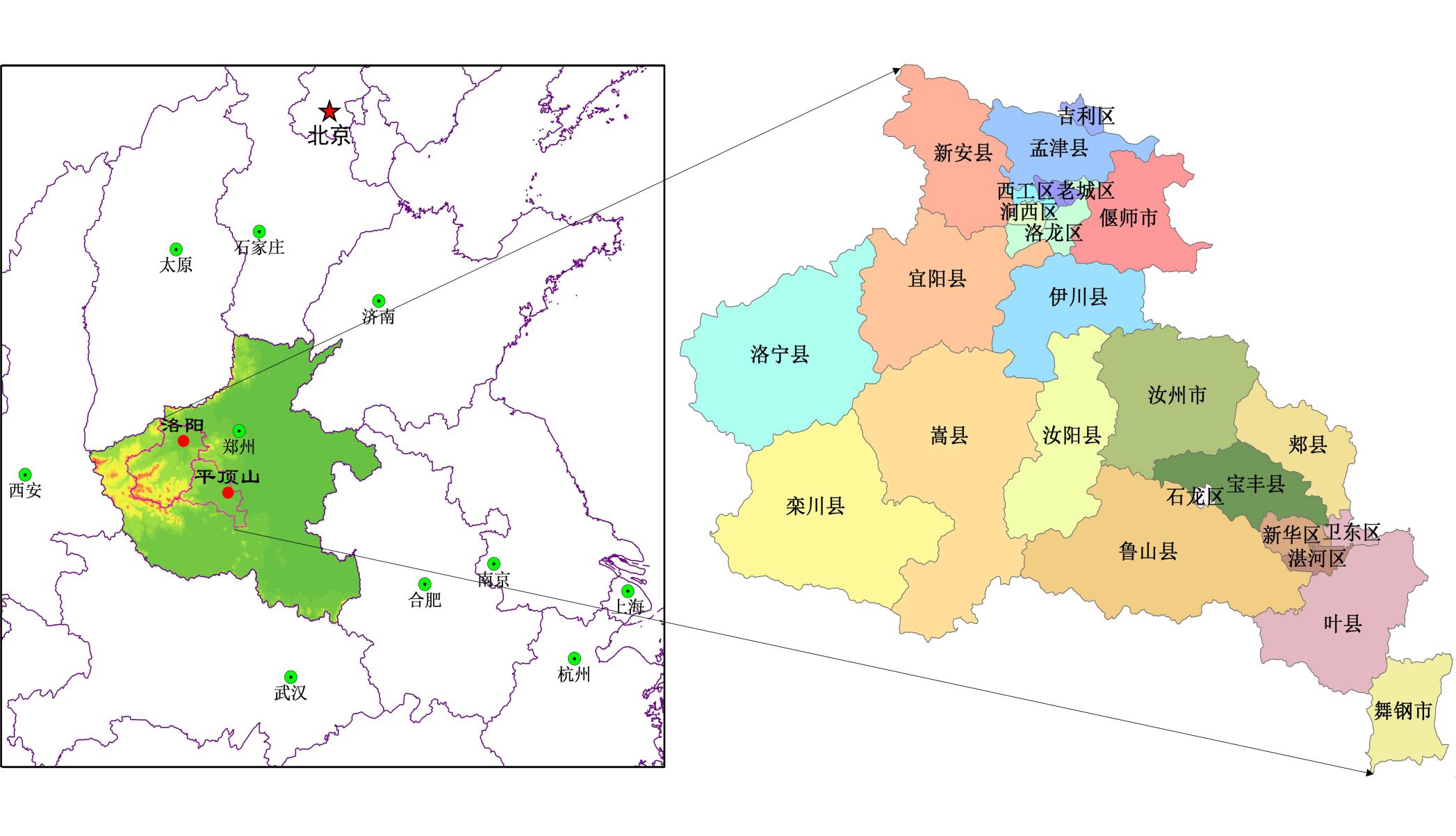 	附图2 河南西部（洛阳-平顶山）产业转型升级示范区园区空间布局图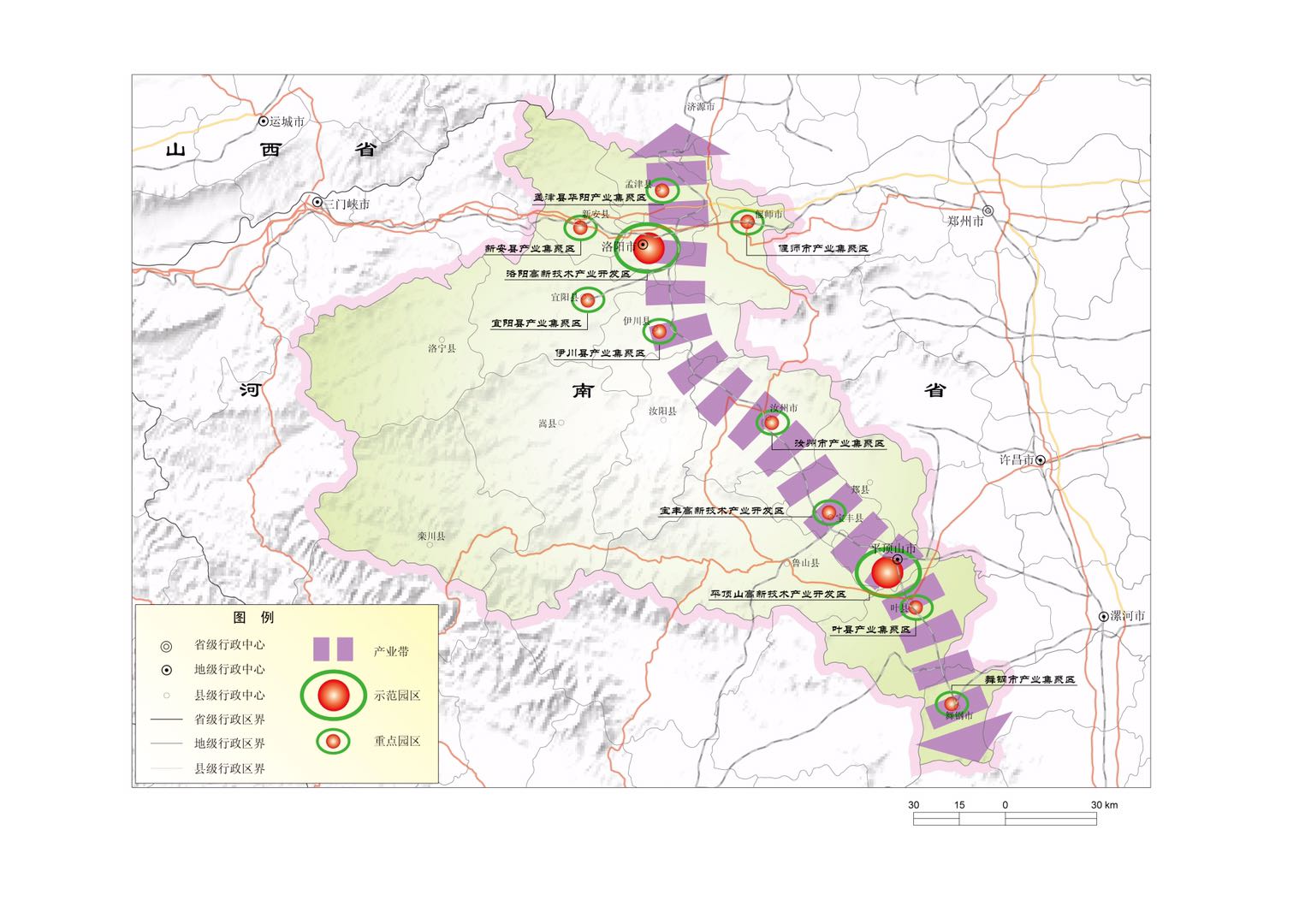 附图3 洛阳高新技术产业开发区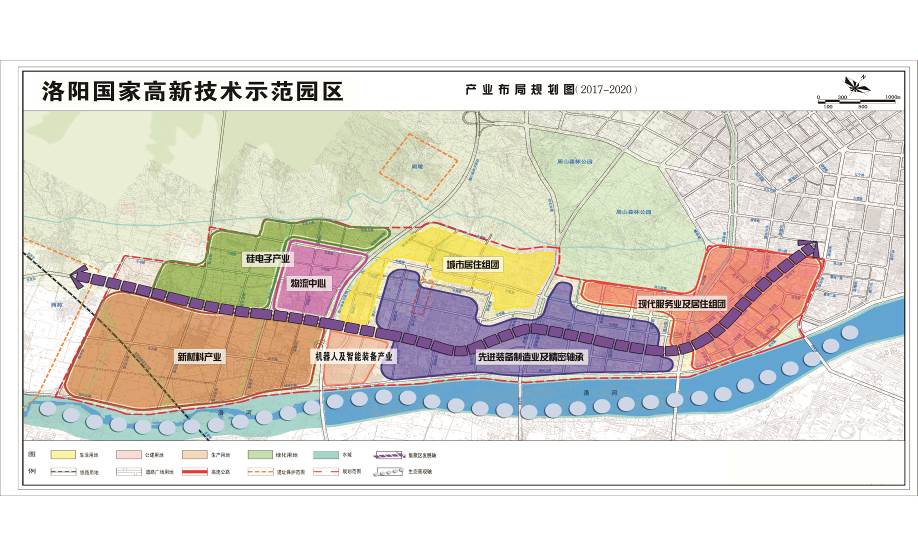 附图4 平顶山高新技术产业开发区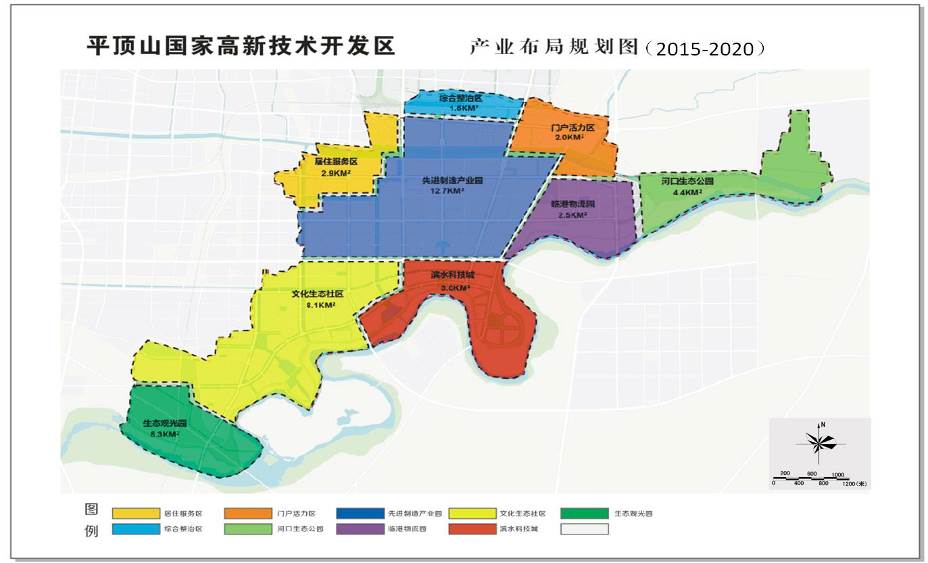 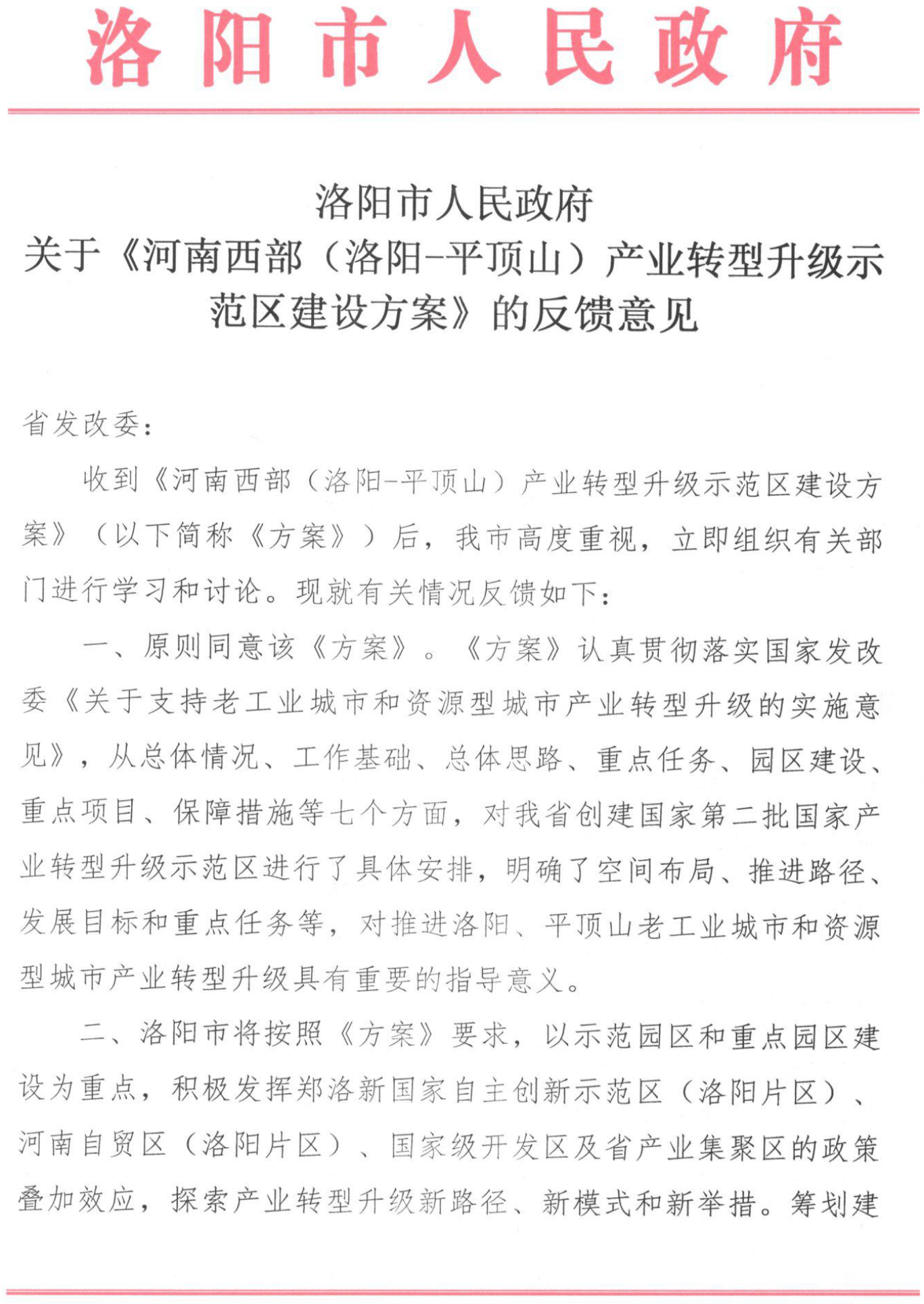 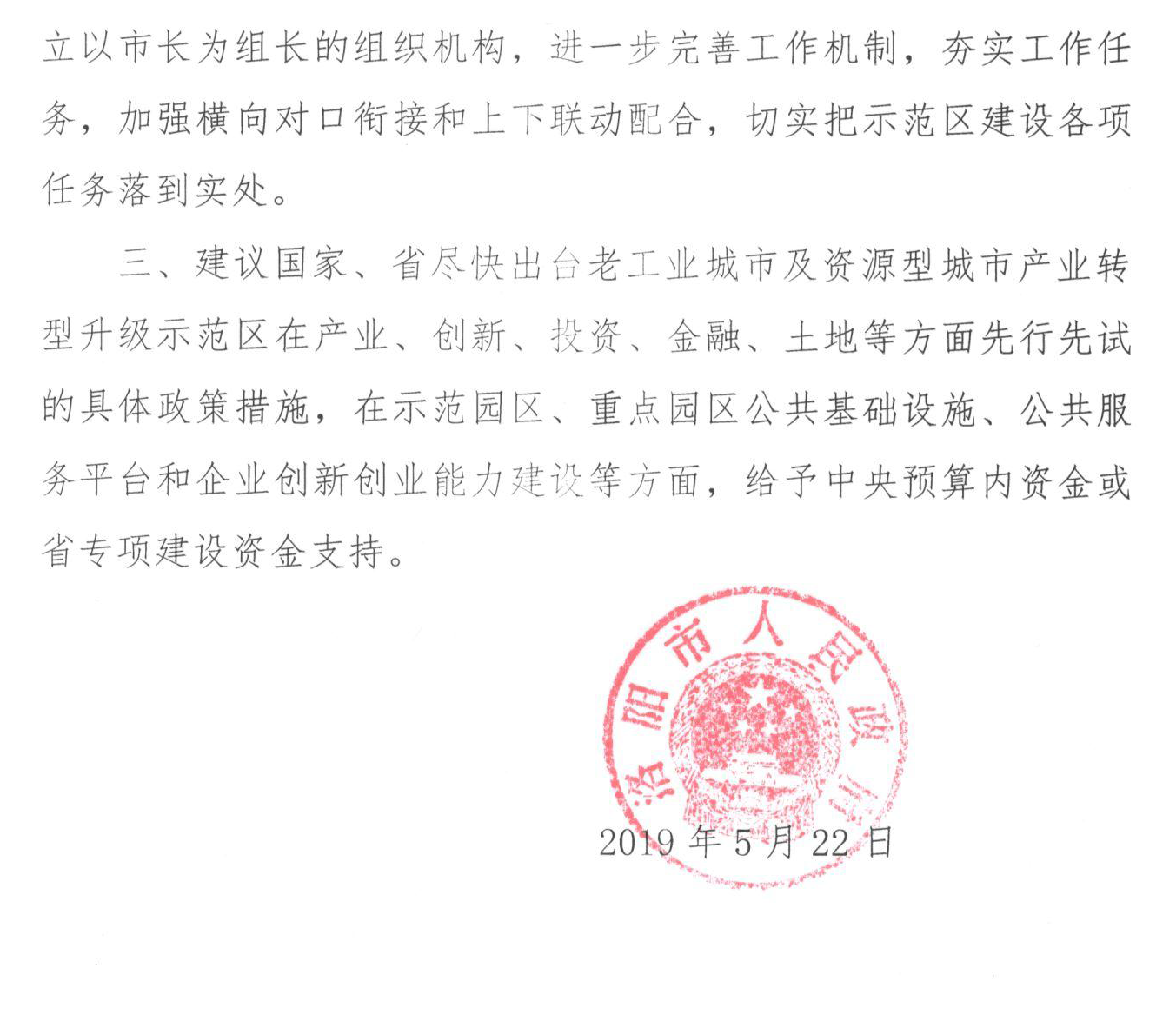 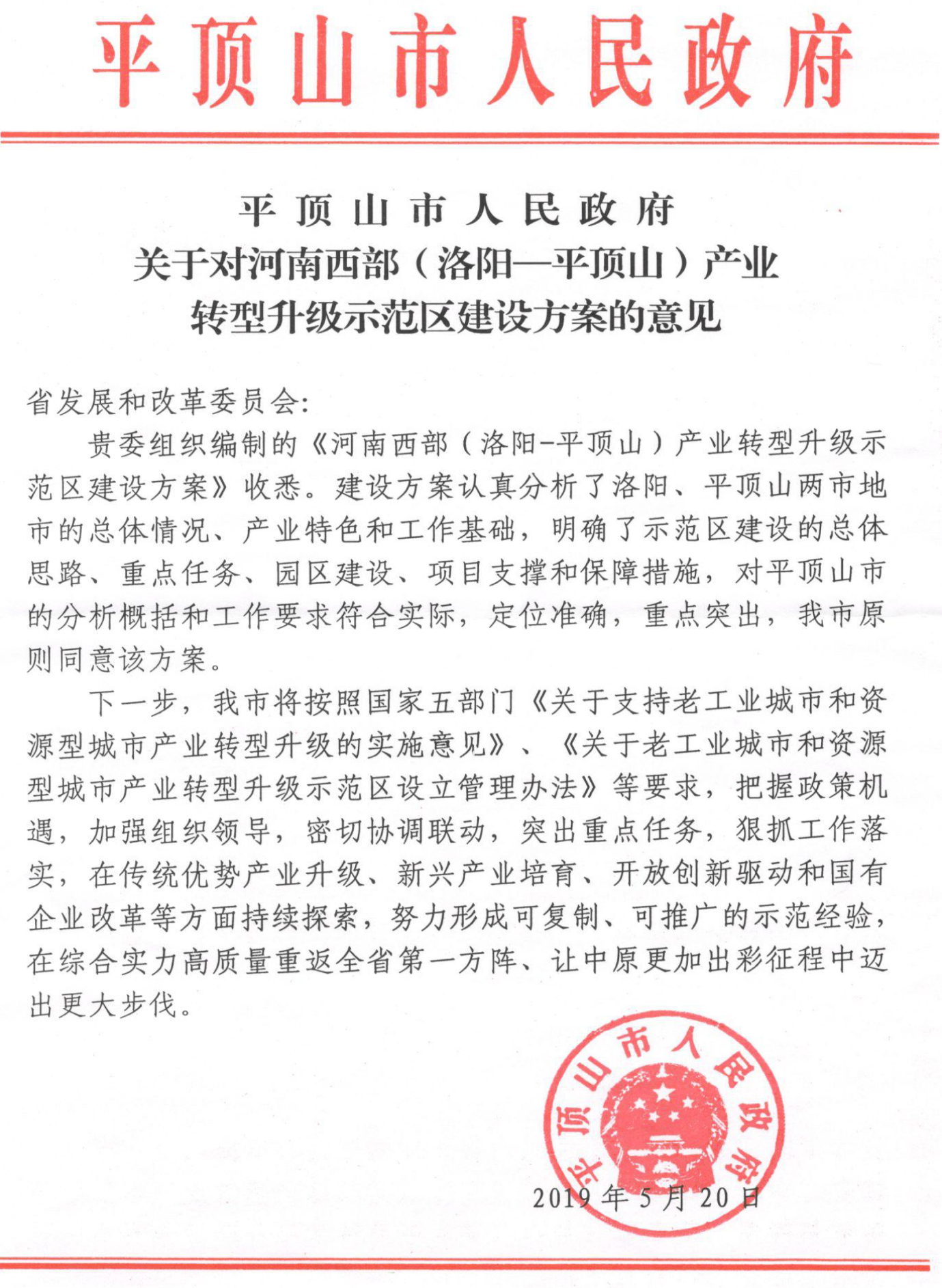 一级指标二级指标单位2017年2018年质量效益地区生产总值增速%8.77.9质量效益人均地区生产总值元6298267707质量效益规模以上制造业增加值占地区生产总值比重%34.238.2质量效益规模以上制造业增加值增速%11.78.5质量效益固定资产投资增速%11.810.0质量效益城镇居民人均可支配收入元3327335935质量效益服务业增加值增速%10.99.0创新发展R&D支出占地区生产总值比重%2.02.1创新发展R&D支出提高幅度%28.320创新发展高新技术企业数量增长率%4139.5创新发展高新技术产业增加值增长率%14.810.1创新发展有效发明专利数增长率%16.810.5创新发展人均有效发明专利数件/万人8.99.8绿色发展单位地区生产总值能耗水平吨标煤/万元0.5360.498绿色发展单位地区生产总值水耗水平立方米/万元25.023.3绿色发展单位地区生产总值工业废水排放量吨/万元2.552.00绿色发展城市细颗粒物（PM2.5）年均浓度微克/立方米7356绿色发展一般工业固体废物综合利用率%73.276.1一级指标二级指标单位2017年2018年质量效益地区生产总值增速%8.17.5质量效益人均地区生产总值元4037442591质量效益规模以上制造业增加值占地区生产总值比重%21.522.1质量效益规模以上制造业增加值增速%6.58.6质量效益固定资产投资增速%12.311.1质量效益城镇居民人均可支配收入元2962532084质量效益服务业增加值增速%8.87.8创新发展R&D支出占地区生产总值比重%1.521.57创新发展R&D支出提高幅度%9.910.0创新发展高新技术企业数量增长率%12.520.8创新发展高新技术产业增加值增长率%4.38.5创新发展有效发明专利数增长率%33.522.6创新发展人均有效发明专利数件/万人2.12.5绿色发展单位地区生产总值能耗水平吨标煤/万元0.67950.6387绿色发展单位地区生产总值水耗水平立方米/万元34.732.0绿色发展单位地区生产总值工业废水排放量吨/万元1.431.25绿色发展城市细颗粒物（PM2.5）年均浓度微克/立方米6362绿色发展一般工业固体废物综合利用率%80.478.5具体指标2018年2020年2020年2025年产业升级规模以上工业增加值年均增长（%）7.8777产业升级规模以上制造业增加值年均增长（%）8.6888产业升级高新技术产业增加值占规模以上工业的比重（%）32333338产业升级服务业占地区生产总值的比重（%）46.7484852产业升级百亿元以上产业集群增加值年均增长%9.5888创新驱动R&D投入占GDP比重（%）1.92.02.02.5创新驱动省级以上科研平台数量（家）280350350500创新驱动高新技术企业数量（家）556650650900创新驱动万人有效发明专利拥有量（件）4.4558载体建设示范园区规模以上工业增加值增长（%）10.5999载体建设示范园区税收收入增长（%）9.2888载体建设园区规模以上工业主营业务收入占两市的比重（%）63.8686875绿色发展单位地区生产总值能耗下降（%）--完成下达目标任务完成下达目标任务完成下达目标任务绿色发展单位地区生产总值水耗下降（%）--完成下达目标任务完成下达目标任务完成下达目标任务绿色发展工业固体废弃物综合利用率（%）7780      8585绿色发展城市细微颗粒物（PM2.5）年均浓度（微克/立方米）--完成下达目标任务完成下达目标任务完成下达目标任务绿色发展空气质量优良天数（天）--完成下达目标任务完成下达目标任务完成下达目标任务序号名 称面积（平方公里）四至范围主导产业管理体制近期项目支撑1洛阳国家高新区（装备制造国家级新型工业化产业示范基地）23.3东至南昌路，西至西环路，南至滨河北路，北至炎黄路—周王陵路—周山路一线装备制造新材料高技术服务正县级管委会25个共218亿元2平顶山国家高新区（化工国家级新型工业化产业示范基地）49.8高新技术产业集聚区东至许南公路，西至金标路，南至沙河路，北至孟宝铁路电气装备尼龙新材料正县级管委会15个共34.8亿元序号名称面积（平方公里）四至范围主导产业管理体制近期项目支撑1偃师市产业集聚区11.9北部片区东至经一路、连霍高速公路引线，西至一高路、潘屯西路，南至华夏路，北至北环路以北约300米；南部片区东至连霍高速引线，西至规划310国道，南至规划创业路，北至科创路。机械加工、新材料正县级管委会26个项目，总投资63亿元2孟津县华阳产业集聚区13.67东至洛常路、西至任庄路（原小浪底路）、南至送庄镇护庄村道、北至会小路。装备制造、新材料正县级管委会19个项目，总投资58亿元3新安县产业集聚19.92东至城关镇寨湾城市绿化隔离带—新安县城市生态防护带，西至韩都村村界，南至郁山山脚，北至庙头村北边界—连霍高速铝加工、新材料、仓储物流正县级管委会14个项目，总投资121亿元4宜阳县产业集聚区23.92分为南、北两个片区。北区东至宜阳县界，西至原产业集聚区边界，南至滨河一路，北至李贺大道；南区东至宜阳县界，西至原产业集聚区边界，南至洛宜铁路，北至洛宜快速通道装备制造、食品正县级管委会35个项目，总投资101亿元5伊川县产业集聚区15.87东至白沙镇范村--三管凹--王庄村西边界、西至铝厂路、南至道北路、北至豫港大道及一铝厂，规划面积13.398平方公里铝及深加工、新能源正县级管委会10个项目，总投资65亿元6汝州市产业集聚区27.44东至207国道，西至临蟒路，南至蟒川河，北至汝河南岸机械制造、新型建材正县级管委会36个项目，总投资152.4亿元7舞钢市产业集聚区15.9北区东至经二路-矿建路一线，西至杨八路，南至纬一路，北至矿山路；南区东至舞泌路，西至龙山西路，南至龙山路，北至舞钢公司用地北边界高品质特种钢及特种装备副县级管委会33个项目，总投资154.6亿元8叶县产业集聚区14.74东至廉村镇后王村东外环路，南至平煤神马工业园南边界和城关乡徐庄村北部，西至程寨村东北部、广场西路、叶公大道，北至南洛高速装备制造、盐化工及新材料正县级管委会24个项目，总投资123亿元9宝丰高新技术产业开发区11.2东区东至柳沟营村西边界，西至龙兴路，南至应河大道—豫02线—园区三号路，北至孟宝铁路；西区东至大地水泥东侧，西至商杨公路，南至洁石焦化厂区南侧，北至宝苗公路高品质不锈钢制品正县级管委会17个项目，总投资107.7亿元具体指标2018年2020年2025年产业升级规模以上工业增加值年均增长（%）7.877产业升级规模以上制造业增加值年均增长（%）8.688产业升级高新技术产业增加值占规模以上工业的比重（%）323338产业升级服务业占地区生产总值的比重（%）46.74852产业升级百亿元以上产业集群增加值年均增长%9.588创新驱动R&D投入占GDP比重（%）1.92.02.5创新驱动省级以上科研平台数量（家）280350500创新驱动高新技术企业数量（家）556650900创新驱动万人有效发明专利拥有量（件）4.458载体建设示范园区规模以上工业增加值增长（%）10.599载体建设示范园区税收收入增长（%）9.288载体建设园区规模以上工业主营业务收入占两市的比重（%）63.86875绿色发展单位地区生产总值能耗下降（%）--完成下达目标任务完成下达目标任务绿色发展单位地区生产总值水耗下降（%）--完成下达目标任务完成下达目标任务绿色发展工业固体废弃物综合利用率（%）7780      85绿色发展城市细微颗粒物（PM2.5）年均浓度（微克/立方米）--完成下达目标任务完成下达目标任务绿色发展空气质量优良天数（天）--完成下达目标任务完成下达目标任务序号项目名称主要建设内容及规模建设年限总投资（万元）项目进展情况建设地点总计（304个）13094515一基础设施建设工程（75个）21382651呼南高铁豫西通道河南省内新建线路长304km，连接洛阳平顶山两地，设计时速350公里2024.06-2028.06拟列入国家十四五规划洛阳-平顶山2郑卢高速西环路立交桥主要建设2428米桥梁、匝道及其他附属工程2018.01-2020.0543000九都路以北除桥面合拢外，其他已经施工完毕，以南开始打桩浇筑上梁洛阳高新技术产业开发区3开元西路道路全长2625米，规划道路红线宽度60米2019.03-2020.0323292正在进行路基施工洛阳高新技术产业开发区4甘泉河路全长3025米，规划道路红线宽度20米2019.03-2020.0414181正在进行路基施工洛阳高新技术产业开发区5洛阳青年人才公寓（高新区项目）总建筑面积4.6万平方米，主要建设336洛阳青年人才公寓。2019.06-2021.0218000基础施工洛阳高新技术产业开发区6夏都大桥工程全长687.8米，宽39米，跨境布置为40+10×60+40米2019.01-2020.0622800夏都大桥工程已完成桩基工程、承台工程、墩柱工程施工，支座工程80%、箱梁工程50%。偃师市产业集聚区7永丰路（原喂尚路)打通工程全长1041米，红线宽40米。2019.10-2020.031800招投标工作已完成，做开工前准备工作。偃师市产业集聚区8襄济路（原谷黄路）打通工程全长400米，红线宽40米。2019.06-2019.12700招投标工作已完成，施工方已进场。偃师市产业集聚区9杜甫大道综合提升工程道路全长12.3公里，红线宽70米。工程内容包括：连霍高速口周边综合改造提升，对道路断面优化、道路内外绿化提升，完善公交站亭、指示牌等交通附属设施，重要交叉口实施渠化，对伊河桥、洛河桥进行提升，拆除违章建筑等。2019.03-2020.0612000道路：洛河桥南至古城快速路口段完成目前310国道至北环段已完工；310至华夏西路段西侧慢车道水稳层、道牙、人行道垫层完成90%。偃师市产业集聚区10工业大道污水管网工程全长2.9公里，位于工业大道南侧，设计管径700。2020.01-2020.05850招投标工作已完成，做开工前准备工作。偃师市产业集聚区11工业大道西延工程全长1006米，红线宽40米。2019.01-2019.101520目前，工程已开工建设，正在进行管道铺设，完成单项工程量约70%。偃师市产业集聚区12夏都大道绿化提升工程对夏都大道（永宁路-古城快速通道）按照改造后断面进行高标准绿化提升，突出偃师文化特色，打造文化大道，改造面积约15.3万平方米。2019.01-2019.06750永宁路至太和路段，目前工程已完成50％左右，铺设供水管网730米偃师市产业集聚区13古城快速路综合提升工程全长8.9公里，路面宽20米。工程内容包括：路面修复工程，人行道及路缘石铺设，路灯工程，道路两侧绿化提升工程、绿化宽度为15米，拆除违章建筑等。2019.08-2020.055500设计院已完成对原方案进行优化调整，正在进行相关设计工作。偃师市产业集聚区14涝洼渠治理对涝洼渠实施以截污治污、功能提升、绿化贯通，治理长度11公里。2019.01-2020.063000已完成渠道清淤开挖3000米，渠道基础、边坡砼护砌完成730立方米。偃师市产业集聚区15伊洛河堤防加固工程加固洛河堤防39公里，伊河堤防21公里，开展排污口治理、修建堤顶道路等。2019.03-2021.0687000洛河南堤完成土方填筑97998立方米，共计完成土方填筑413481立方米。目前已完成堤防加固共26公里。偃师市产业集聚区16北邙生态修复工程对剩余1600亩具备实施条件的地段进行绿化，改善首阳山生态防护体系薄弱的现状、提升生态环境承载能力。2019.03-2021.036000具备施工条件的两个标段招标工作已结束，施工单位已入场施工，已挖坑46000个，栽植绿化苗木8500棵。偃师市产业集聚区17道路路灯工程招商大道、纬二路、经一路、经二路、经三路、军民路。2019.06-2019.09560已完成方案设计，正在进行方案优化。偃师市产业集聚区18杜甫大道伊、洛河桥，桥体亮化项目对杜甫大道洛河桥桥体进行亮化美化。2020.06-2021.06620正在进行设计。偃师市产业集聚区19华阳产业集聚区东冲沟事故水池建设工程建设容量25万m³，行洪管涵600米，总投资3000万元。2019.06-2019.123000该项目设计招标已完成，预计5月底进行施工阶段政府采购。孟津县华阳产业集聚区20华阳产业集聚区焦柳大道建设工程道路控制红线宽24米，设计总长2948.688米，总投资约9350万元。2019.06-2020.129350该项目正在做评审采购等工作的前期准备工作。孟津县华阳产业集聚区21华阳产业集聚区凤凰路（滨河大道-华阳大道）建设工程设计总长578.805米，总投资约1015万元。2021.05-2021.121015该项目已完成财政评审。孟津县华阳产业集聚区22华阳产业集聚区滨河大道（鹤翔路-凤凰路）建设工程设计总长578.805米，总投资约1308万元。2021.05-2021.121308该项目已完成财政评审。孟津县华阳产业集聚区23华阳产业集聚区环线建设工程设计总长1800米，总投资约6000万元。2021.05-2021.126000该项目正在进行初步设计。孟津县华阳产业集聚区24华阳产业集聚区污水处理厂二期建设工程规模1万m3/d，包括调节池（兼事故池）、水解酸化池、选择厌氧池及氧化沟、二沉池、中途提升泵站、混合反应沉淀池、转鼓式过滤器、加药间及储泥池。2019.12-2021.123659.31未开工。孟津县华阳产业集聚区25华阳产业集聚区棚户区二期改造拆迁152户，安置房200套。2019.06-2021.1297933已开工。孟津县华阳产业集聚区26华阳集中供水中心水厂水源改造工程建设规模2万m3/d，利用厂区现状清水池、送水泵房、办公楼等构筑物；新增进水稳压井、反应沉淀池、V型滤池、加药及变配电间、排水池、排泥池、平衡池、浓缩池、脱水机房等构筑物，铺设输水管道4.47公里。2019.12- 2020.123997.92正在进行初步设计评审。孟津县华阳产业集聚区27产业集聚区基础设施建设项目新建纬七路、经八路、纬五路西段等3条公路，新建垃圾中转站1座，对常岭村、朱岭村排水渠进行改造，对二铝路进行绿化2019.05-2019.125000目前二铝路绿化已完成，经八路、纬五路西段、垃圾中转站正在走招标程序。伊川县产业集聚区28新材料产业园基础设施配套项目新建入园道路1.2公里、给供水管网5.9公里、污水管网2.96公里2019.03-2019.091800目前正在变更规划设计。伊川县产业集聚区29新安县发达建设投资集团有限公司万基路（运煤路）道路提升改造工程北起万基路与G310交叉口，南至涧河大桥南侧桥头，道路全长2.07千米。2019.09-2019.124500正在办理前期手续新安县产业集聚区30新安县昌胜建设投资有限公司新安县产业区第二污水处理厂二期日处理3万吨污水项目项目设计处理规模为30000m3/d；主要建设：粗格栅、进水泵房、细格栅、旋流沉砂池、加药间、反应沉淀池、中提泵房、曝气生物滤池、纤维转盘滤池、紫外消毒渠、甲醇车间等。2019.12-2021.088735.7拟建项目新安县产业集聚区31新安县誉丰市政公用事业服务有限公司道路环境绿化治理工程项目在涧川大道两侧，寨湾至辛庄之间实施绿化提升改造工程，主要进行绿化带管护、修剪、补植、补栽、更换道路青石牙、三角岛绿化提升等工程。2019.08-2019.122270正在办理前期手续新安县产业集聚区32新安县产业集聚区集中供热项目建设蒸汽管网、热水管网及配套的热力站。建设内容：敷设供热蒸汽管道管径DN100-DN800的预制式直埋钢套钢蒸汽保温管，蒸汽管网路总长度约为13300m；敷设供热热水管道管径DN125-DN1000的高密度聚乙烯聚氨酯预制直埋保温管，热水管网路总长度约为10310m；新建换热站17座，规模3MW-7.5MW。2019.10-2020.1015628.89正在办理前期手续新安县产业集聚区33棚户区基础设施改造项目--陇海南路二期项目（裕金路）规划道路红线占地面积32.52亩，征地面积45亩，道路总长度780m，规划红线宽26m，配套建设给水管网838米，污水管网1022米，雨水管网1139米，路灯52套。2020.03-2021.124295正在办理前期手续新安县产业集聚区34新安县产业集聚区中心小学建设项目建设两个教学楼（在建一座），两个办公楼，校区宿舍楼，餐厅，绿化附属工程。2019.03-2020.104888正在办理前期手续新安县产业集聚区35新安县产业集聚区路网提升建设项目包含裕金路、涧丰路西延线、宜兴路、宜业路、绿云路、汇金路、宜文路、豫晋路至涧川大道、涧河二、三号橡胶坝 等道路建设、附属设施及绿化、亮化工程。2020.02-2021.058300谋划项目新安县产业集聚区36新安县产业集聚区循环经济建设项目固废处理系统及涉及到的基础设施2020.12-2022.1210000谋划项目新安县产业集聚区37新安县产业集聚区钛产业园建设项目基础设施及标准化厂房建设2020.12-2022.1230000谋划项目新安县产业集聚区38SPV项目公司五纵四横主干路网项目建设天源路、开发二路、开发一路、神马路、东一环路（“五纵”）及轻工路、新南环路、南一环路、问津大道（“四横”）九条主干路网。2018.09-2021.06127000目前湛南路东延、湛北路东延等4条道路完成征迁；黄河路已实现通车；东一环、南一环等4条道路正在征迁。平顶山高新技术产业开发区39河南华拓电力设备有限公司华拓电力科技园标准化厂房项目项目计划新征土地70亩，建设华拓电力科技园项目，主要建设标准化厂房、仓库、堆场、办公研发中心等。2018.10-2019.1022000正在进行主体工程建设。平顶山高新技术产业开发区40平顶山高新区尼龙织造产业园一期项目建设标准化厂房，配套建设基础设施，入驻尼龙经编布料等产业项目。2019.12-2021.0680000项目立项备案完成，环评备案完成，设计、勘察、施工、监理招标全部完成。平顶山高新技术产业开发区41平顶山高新区管委会高新区公租房项目建设1080套公租房。2020.03-2021.12240000项目前期准备和手续办理。平顶山高新技术产业开发区42高新区电网建设及改造项目现有电网、高压走廊的梳理、迁改，与城市规划协调统一，科学规范，同时发展储能，分布式光伏电站等新能源项目。2020.01-2022.12120000正在办理前期手续。平顶山高新技术产业开发区43高新技术产业集聚区工业管廊建设建设一条氯碱发展公司至平顶山尼龙化工产业园的综合管廊，宽度4米，全长约10公里，主结构为钢构。2020.01-2022.1220000正在办理前期手续。平顶山高新技术产业开发区44平顶山中电环保发电有限责任公司平顶山生活垃圾焚烧热电联产项目建设2×600吨/日的生活垃圾焚烧发电系统及配套，2×12MW热电联产发电机组。2017.02-2019.1263240正在进行主体部分施工，集控楼已封顶，汽机房区域浇筑完成，烟气净化反应塔基础浇筑完成。宝丰高新技术产业开发区45苏州工业园区园林绿化工程有限公司宝丰高新技术产业开发区道路及绿化提档升级项目含17条道路及绿化提档升级及3个公园改造。2018.10-2019.129000兴宝一路、二路、三路、文化路及隔离带已完成95%，兴宝路完成20%宝丰高新技术产业开发区46北京信石投资有限公司信石循环经济区路、网、水、电及污水处理厂建设项目占地3000亩，项目采用EPC模式，建设路、网、水、电及污水处理厂等。2019.06-2020.08100000项目前期洽谈宝丰高新技术产业开发区47汝州市产业集聚区发展投资有限公司怯庄棚户区改造项目总建筑面积约146940平方米，建设安置住房502套。2017.04-2019.1241000怯庄二期1#-9#正在建设。汝州市产业集聚区48汝州市交通局南二环道路建设路线全长5.225公里，道路红线宽40米，城市主干路标准，时速50公里/小时。主要节点工程有涵洞2道，平面交叉9处，与地方铁路交叉1处。2017.04-2019.1231814正在进行北半幅管网、基础施工。汝州市产业集聚区49汝州市产业集聚区发展投资有限公司宁洛高速汝州站环境综合整治项目包含汝州市望嵩南路（产业集聚区-南环路）段道路改建工程和汝州市宁洛高速汝州站出站口环境综合整治工程。2017.03-2019.1027586路面已完成，正在进行地被栽植养护、微地形施工。汝州市产业集聚区50汝州市产业集聚区发展投资有限公司宁洛高速小屯站环境综合整治项目包含汝州市G207产业集聚区至时南线段道路改建工程、宁洛高速汝州市小屯站出站口环境综合整工程。2017.03-2019.1022093完成小屯段路缘石、透水砼垫层铺设，蟒川河大桥右幅人行道结构层及隔离带建设。汝州市产业集聚区51汝州市电业公司110千伏输变电工程项目建设110千伏输变电站2座，建设规模2×50兆伏安，新建110千伏线路24千米。2019.03-2020.044500基建部分已基本完成，目前正在树立线杆，搭建电线。汝州市产业集聚区52汝州市产业集聚区第二污水处理厂项目占地约135亩，设计处理规模为4万吨/日，建设厂区污水处理设施建设和厂外配套管网建设。2019.04-2020.0835000正在协调拟选址地块指标等前期准备。汝州市产业集聚区53汝州市产业集聚区幸福大道西段至静脉产业园雨污水工程建设项目项目主要为解决静脉产业园产生的污水及院内的雨水排放问题，本项目包括雨水工程和污水工程；其中雨水工程管网长度约0.5公里，污水管网长度约2公里。2019.09-2019.12400正在进行前期手续办理。汝州市产业集聚区54汝州市产业集聚区三期路网建设项目全长5.68km，分为经三路新建工程、经七路新建工程、纬八路东延新建工程。2018.04-2020.1011000路基处理完成，雨污水管道施工。汝州市产业集聚区55舞钢市公交公司公交场站项目主要建设公交场站、综合办公楼、维修车间、充电站、智能调度中心。2018.10-2020.127000场站完成招标、土地平整已完成。舞钢市产业集聚区56舞钢市聚业建设发展有限公司柳叶河河道治理二期项目治理和生态修复河道2公里。2019.03-2019.125000正在姬庄段河堤平整。舞钢市产业集聚区57舞钢市产业集聚区道路建设项目道路全长3300米，为24-36米的柏油路，架设桥梁两座。2019.12-2020.124820项目前期准备。舞钢市产业集聚区58舞钢市产业集聚区清水河搬迁安置项目占地面积73.8亩，总建筑面积136150平方米，建设住宅楼15栋，房屋844套。2020.06-2021.0630000项目前期准备。舞钢市产业集聚区59河南科创河海新能源有限公司舞钢市清洁煤电城市供能项目2×220t/h高温高压煤粉锅炉+2X30MW背压机组清洁煤电站1座，建设年处理30万吨煤粉站1座，铺设城区集中供热管网。2016.07-2020.12169000正在垭口段供热管网改造。舞钢市产业集聚区60舞阳钢铁有限责任公司“三供一业"改造工程涉及供水、物业12440户，供暖6697户。主要工程包括改造供水和供暖的管网、泵站、锅炉房等设施以及物业设施。2018.06-2019.1022907电网改造已完成，正在分段供热管网改造。舞钢市产业集聚区61郑州正天节能科技有限公司集聚区电力需求侧管理及综合智慧能源站项目主要建设电力需求侧管理云平台、虚拟电厂的新能源微电网、多功能互补综合智慧能源站。2019.06-2021.03100000项目前期准备。舞钢市产业集聚区62叶县产业集聚区标准化厂房建设工程建设标准化厂房20万平方米，配套办公及附属用房7500平方米。2019.10-2021.1247000准备开工建设。叶县产业集聚区63叶县产业集聚区公租房建设工程一期654套住房及附属工程，预计2019年10月建成；二期666套住房及附属工程。2015.03-2022.1223200项目一期正在建设中。叶县产业集聚区64叶县产业集聚区路网建设工程新建路网48公里长，建设内容包括路面、排水、绿化、亮化、人行道等。2019.12-2025.12150000一期9.5公里正在做前期准备工作。叶县产业集聚区65叶县产业集聚区现状路网升级改造工程现状10公里长市政道路路面升级、绿化提档。2019.12-2020.1220000前期谋划中。叶县产业集聚区66叶县产业集聚区亿联大道建设工程新建市政道路1000米以及配套排水、绿化、照明等设施。2017.10-2019.121960正在建设中。叶县产业集聚区67叶县产业集聚区广安路北段建设工程新建市政道路650米以及配套排水、绿化、照明等设施。2018.07-2019.121310正在建设中。叶县产业集聚区68物料输送管廊建设工程蒸汽管道、盐酸、烧碱等工业原料输送管道9公里。2020.12-2022.1230000前期谋划中。叶县产业集聚区69叶县产业集聚区供水管网建设工程新建供水管网54公里。2018.10-2025.125400部分路段已建成。叶县产业集聚区70污水处理厂建设工程建设日处理污水能力4万吨污水处理厂一座。2020.12-2021.1230000前期谋划中。叶县产业集聚区71中水回用工程建设中水回用管道10公里。2020.12-2021.121000前期谋划中。叶县产业集聚区72消防站建设工程建设一级普通消防站一座。2021.12-2022.125000前期谋划中。叶县产业集聚区73叶县教体局焦庄小学建设教学楼、办公楼、操场。2017.05-2019.129982主体建设完成，部分校舍已投入使用。叶县产业集聚区74江苏和谐教育集团叶县博文学校建设教学楼、办公楼、宿舍楼、教师周转房、操场。2019.04-2020.0425000教学楼、办公楼、宿舍楼已完成，教师周转房、操场正在建设中。叶县产业集聚区75叶县第二人民医院建设门诊楼、病房楼、医技楼、介护楼及配套设施。2019.10-2021.1216800前期谋划中。叶县产业集聚区二公共服务平台（40个）9673581清华洛阳基地孵化器建设项目主要建设清华洛阳基地孵化器及其配套设施，入驻的创客和小微企业每年可申请专利近百项，重点服务河南西部创新发展。2019.07-2021.0630000两栋楼已购买，装修招标公告已发布。洛阳高新技术产业开发区2高新区机器人产业园众创空间装修办公楼5000平方米，主要建设众创空间和孵化器。2019.01-2020.1220000一楼基础装修已经基本完成，后续将进行配套设施的采购及装修，现已入驻30余家企业。洛阳高新技术产业开发区3洛阳新经济创业投资有限公司机器人智能装备产业园二期项目总建筑面积23.69万平方米，主要建设生产厂房、科研楼、职工宿舍及配套设施。2017.10-2020.03500001.11-1.15现已完工可以投入使用，1.6-1.10其中1.8和1.10现已封顶，1.6、1.7、1.9现在施工到4层。洛阳高新技术产业开发区4自贸大厦项目总建筑面积1.3万平方米，主要建设自贸区服务大楼。2018.07-2020.0329668主楼正在进行六层钢筋绑扎和模板支护，本周完成浇筑砼；裙楼第四流水段正在进行地下二层模板支护和钢筋绑扎，本周完成浇筑砼；第五流水段正在进行筏板钢筋绑扎。洛阳高新技术产业开发区5洛阳交运集团交运物流园项目占地200亩，位于产业集聚区杜甫大道以东、古城快速通道以南，拟建设一座集运输、仓储、配送、物流信息等领域为一体的大宗型物流产业园。2019.06-2020.1260000正在办理土地证，完善设计方案。偃师市产业集聚区6元一科技电商产业园项目项目占地30.82亩，建筑面积26000平方米，拟建设一个集创客空间、软件研发部、游戏开发部、网页制作等功能为一体的电商产业园。2018.07-2019.12150002#楼4层浇筑完成，3#楼21.7m局部搭设支模架，4#楼外墙粉刷施工偃师市产业集聚区7洛阳华阳科技孵化器占地面积4500平方米，设有创业孵化区、企业办公区、商务洽谈区、公共会议展示区和创业休闲区。2019.01-2021.1270正在招商引资新高新项目，确保每年毕业2家企业，力争尽早升级为省级孵化器。孟津县华阳产业集聚区8洛阳市铝钛新材料市级科技孵化器建设项目建设创业服务中心市级孵化器。2019.01-2019.061000已完工。新安县产业集聚区9洛阳双瑞万基钛业有限公司省级工程研究中心全流程智能化控制技术工程研究中心、建设5个研究中心和1个综合分析测试中心。2019.06-2020.121000正在做前期准备工作新安县产业集聚区10新安产业区钛产业引导基金项目建立钛产业引导基金。2019.01-2020.122000正在做前期准备工作新安县产业集聚区11洛阳双瑞万基钛业有限公司省级工程研究中心全流程智能化控制技术工程研究中心、建设5个研究中心和1个综合分析测试中心。2019.01-2020.121000处于谋划阶段新安县产业集聚区12洛阳中超新材料股份有限公司研发中心建设项目建设规模及内容：研发中心及附属楼；其中包括：1、实验室及检测中心；2、办公室；3、会议室及报告厅；4、展厅；5、人防工程。主要设备：X射线衍射仪、场发射扫描电镜、表面张力测试仪、比表面积测试仪、锥形量热仪、激光粒度仪、红外光谱仪、Zeta电位仪、同步热分析仪等。2019.12-2021.1210091谋划项目新安县产业集聚区13洛阳市铝钛新材料省级科技孵化器建设项目建设省市级级孵化器。2020.01-2020.061000谋划项目新安县产业集聚区14平顶山苏宁物流豫南仓储配送中心项目占地面积170余亩，建设仓储面积8万平方米。主要建设有仓储中心厂房及其配套附属用楼等设施。2019.06-2020.1222000正在进行开工前准备工作。平顶山高新技术产业开发区15临港物流标准化厂房项目分拣中心占地40亩：建设智能快递分拣中心、电商仓储中心，电子商务企业办公总部。2019.11-2020.0820850正在编制可行性报告，项目土地指标已批复110亩。平顶山高新技术产业开发区16高新区小营安置区配建小学项目总建筑面积 13717.15平方米，建设办公楼4层，综合楼3层，教学楼3栋4层，风雨操场2层，足球场、篮球场2个，羽毛球场4个。2019.12-2021.103700已完成前期规划。平顶山高新技术产业开发区17平顶山高新技术产业集聚区智能化示范园区项目建设智能制造公共服务平台，包含综合能耗监管系统、综合运行监测系统、企业综合服务管理系统。2019.06-2021.122000项目前期准备。平顶山高新技术产业开发区18平顶山高新区创新创业（科研）公共服务中心项目一栋19层科技研发楼，一栋5层附属用房。2019.01-2020.1111000正在主体建设中。平顶山高新技术产业开发区19平顶山东部建设有限公司双创公共服务中心建设一幢钢结构研发楼及一幢钢结构实验楼，总建设面积约25077.89㎡。2017.05-2020.089000正在进行主体工程建设。平顶山高新技术产业开发区20华兴浮选有限公司环保选矿工艺和化验分析重点工程实验室项目租用平顶山高新区火炬园标准化厂房，建设环保选矿工艺和化验分析重点工程实验室，为冶金矿山、选煤厂工程设计服务。2019.05-2019.122800正在内部装修。平顶山高新技术产业开发区21汝州市汝瓷电子商务产业园建设“一区四片一核心”。“一区”即“互联网+”陶瓷产业区，“四片”即田园花海片区、非遗文化片区、国际陶艺交流片区、休闲娱乐片区。“一核心”即核心启动区。2016.03-2021.12250000已完成游客接待中心、汝瓷博物馆等建设，已有10余家汝瓷企业入驻。汝州市产业集聚区22汝州市产业集聚区发展投资有限公司汝州市机绣园仓储物流建设项目占地104.48亩，总建筑面积108763.80平方米，主要建设仓储物流中心，包括仓储配送区、综合办公服务区等。2017.04-2019.1023907仓储配送区、综合办公服务区等仓储厂房和办公楼主体已完工。汝州市产业集聚区23汝州市产业集聚区发展投资有限公司智能终端产业园标准化厂房及基础设施配套项目项目总规划用地340亩，总建筑面积29.3万平方米，重点建设“一园五区”，即科研办公区，产品展示区，工业生产区，仓储物流区。2017.08-2019.125029610栋厂房主体正在施工。汝州市产业集聚区24汝州市产业集聚区发展投资有限公司汝绣农民工返乡创业产业园（三期）占地530亩，规划建设多层标准化厂房32栋，综合服务中心大楼1栋等，总建筑面积40万平方米。2017.12-2019.1211360032栋标准化厂房及宿舍楼主体工程正在加快推进，部分主体已经建成汝州市产业集聚区25汝州市产业集聚区发展投资有限公司公共实训基地项目占地8亩，规划建设实训中心大楼一座，总建筑面积约4200平方米，建设以汝绣培训为主的综合性实训基地。2019.03-2019.124200施工图设计已经完成财审。汝州市产业集聚区26汝州市静脉产业园固体废弃物综合处理项目设计总规模日处理垃圾1300吨，一期建设规模日处理垃圾800吨，包含新建一座日处理700吨生活垃圾焚烧发电厂。2018.10-2020.1043649围墙已圈建，正在进行基础开挖汝州市产业集聚区27汝州市产业集聚区发展投资有限公司产业集聚区综合公共服务中心项目建筑面积19579.64平方米（其中，地上建筑面积16500平方米，地下建筑面积3079.64平方米）。2018.01-2020.054883主体已完成，配套设施正在施工。汝州市产业集聚区28“智慧宝丰”项目中心一期重点建设云计算中心、大数据中心、智慧政务、智慧扶贫等9个专项。2018.06-2019.1219000基础体系、大数据中心等正在收尾，云计算中心、安全管理体系等正在建设。宝丰高新技术产业开发区29宝隆不锈钢制品产业园 占地200亩，建筑面积10万平方米，主要招商入驻流体不锈钢制品企业。 2017.03-2019.1218000项目已备案，项目环评及用地等开工建设手续正在办理当中。宝丰高新技术产业开发区30宝丰县产业集聚区综合服务平台目占地80亩，投资10000万元，建设产业集聚区综合服务平台，服务产业集聚区各入驻企业。2017.11-2020.0310000已开工，正在进行主体施工。宝丰高新技术产业开发区31宝丰县产业集聚区物流产业园占地200亩，主要建设综合物流仓储，包含多层大跨度库房和多层标准库房，以满足不同货品仓储需求。 2019.05-2020.1010000项目已备案，项目环评及用地等开工建设手续正在办理当中。宝丰高新技术产业开发区32河南宝视达视觉健康科技有限公司智能仓库建设云中台、企业ERP、线上线下一体化智能仓储。2018.01-2019.112136项目已备案，项目环评及用地等开工建设手续正在办理当中宝丰高新技术产业开发区33宝丰县五星石墨公司各向同性石墨新材料工程技术研究中心主要建设微粉研发中心，产品检验检测中心，高纯石墨块精细加工中心，完成项目加工中心净化除尘配套设施改造备。2018.06-2019.1229000主体已建成，部分设备已到位。宝丰高新技术产业开发区34舞钢市冉宇恒盛粮油储备有限公司中原粮食集团舞钢物流园项目建设现代仓储基地和现代物流。2020.03-2021.1210000项目开工前期准备。舞钢市产业集聚区35舞钢市聚业建设发展有限公司产业集聚区双创产业园及配套设施建设项目主要建设研发中心、总部基地、专家公寓及配套设施等。2019.10-2021.1232708正在平整场地。舞钢市产业集聚区36叶县产业集聚区城市会客厅项目建设城市展厅、会客厅及附属工程。2018.10-2019.1213100主体框架已建设完毕。叶县产业集聚区37叶县产业集聚区仓储物流产业园占地面积1100亩，仓储建筑面积88万平方米，设计年运输量1000万吨。2021.03-2023.0335000前期谋划筹备中。叶县产业集聚区38平顶山金晶生物科技有限公司大豆提取物技术研发平台建设与有关高校合作建设研发平台及附属设施，主要开展对多糖分子结构研究和多糖工艺和应用优化。2018.06-2023.062000正在推进中。叶县产业集聚区39隆鑫新能源电动车辆科技研发中心建设新能源电动车科技研发中心及配套设施。2020.04-2022.041500前期谋划筹备中。叶县产业集聚区40中国平煤神马集团氯碱下游延伸产业科技研发中心公司建设研发平台及附属设施，针对氯气、氢气等副产品开发下游产品并推广。2020.07-2022.072200前期谋划筹备中。叶县产业集聚区三创业创新能力（189个）9988891.561高新区贵州旌麾军用热电池项目装修厂房3.3万平方米，主要建设军用热电池研发和制造中心。2019.04-2019.1230000已竣工，试生产。洛阳高新技术产业开发区2高新区加速中心产业园项目总建筑面积12万平方米，建设民口配套准入服务的厂房及办公用楼，两用技术双向转化、投融资等公共服务平台。2019.07-2021.1250000招商中心主体正在施工；园区内道路，厂房基础施工。洛阳高新技术产业开发区3旅发集团总部搬迁项目装修办公楼3000平方米，引进旅发集团总部。2019.02-2019.1220000资产管理公司等3家公司已经装修完毕已经搬迁入驻洛阳高新技术产业开发区4洛阳银隆新能源锂离子电池制造项目（高新新能源产城融合产业园项目）总建筑面积30万平方米，主要进行钛系列电池的研发、设计、生产、制造和销售，主要包括新能源汽车用钛酸锂动力电池、启停电池。（辐射带动河南西部能源项目建设）2019.06-2021.12700000正在做招投标前期准备工作洛阳高新技术产业开发区5格力机器人及数控机床设备研发制造中心项目（高新区格力智能制造产业基地项目）总建筑面积3.2万平方米，主要建设科研楼、中心实验室、格力技术孵化器、生产厂房、设备生产线及其配套设施。（为河南西部制造业企业提供产业机器人）2019.04-2021.0180000 办公楼和一栋车间正在装修，一栋生产车间正在基础施工。洛阳高新技术产业开发区6万邦农产品冷链物流园及进出口贸易中心项目总建筑面积62万平方米，主要建设低温冷库、高温保鲜库、恒温仓储区、常温仓储区、分拣加工、冷藏配送仓库、电商中心及配套设施。2019.09-2021.05230000规划方案已通过专家论证，正在准备土地招拍挂工作洛阳高新技术产业开发区7舜通物流园总建筑面积1.1万平方米，主要建设仓储物流中心、办公室等。2019.03-2020.0510000办公楼主体完工，厂房主体完工，配套设施正在施工。洛阳高新技术产业开发区8银隆新能源股份有限公司年产5000辆新能源客车生产基地建设项目一期（高新新能源产城融合产业园项目）总建筑面积16万平方米，主要建设新建制件、涂装、焊装、总装、监测工艺车间及其他生产设施，年产5000辆新能源客车。（服务河南西部乃至北方地区）2018.07-2020.03180000项目专用车联合厂房钢结构主体已全部搭建完毕，1号、5号车间已投用。客车厂房1号车间钢结构主体已完成，设备基础及地坪完成30%；2号、3号车间钢构主体吊装全部完成；4号车间外墙板施工完成70%；5号车间钢柱进场吊装完成30%；完检车间施工完毕，正在进行设备安装。洛阳高新技术产业开发区9洛阳金泉农林开发有限公司礼乐农业种植项目绿化面积10.6万平方米，主要用于种植各类乔木、花灌木等。2019.03-2021.1220000正在进行绿化种植和管网施工洛阳高新技术产业开发区10洛阳综合保税区建设项目一期总建筑面积18万平方米，主要建设关检设施和保税仓库。（拉动河南西部对外开放）2019.03-2021.121000001号、2号仓库主体已经竣工， 3号仓库钢构主体已完工，正在进行场平，4号、5号仓库钢构已进场开始吊装，6号仓库、7号仓库正在进行土方回填和钢构预埋。海关卡口、查验仓库、熏蒸仓库地勘已完成，开始基础施工洛阳高新技术产业开发区11洛阳乾发供应链管理有限公司跨境电商综合服务平台项目总建筑面积3万平方米，主要建设物流仓储、企业总部、跨境电子商务综合服务平台及其配套设施。2019.03-2021.07100000该项目的2个仓库位于综保区，现正在进行施工建设；办公楼正在进行装修。洛阳高新技术产业开发区12石化烷基工艺工业化研发平台项目公司在高新区内建设石化烷基工艺工业化生产装置研发中心和测试平台。2018.10-2021.1010000运营公司注册完成，平台搭建完毕。洛阳高新技术产业开发区13尚德药缘治疗免疫性疾病药物原料（小白菊内酯）提取厂和产品展示中心公司拟在高新区建设治疗免疫性疾病药物原料（小白菊内酯）提取厂和产品展示中心。到2020年，治疗类风湿性关节炎的适应症药物上市，河南小白菊内酯的提取需求量将从10吨以上，逐步增加到100吨以上。预计三年内销售收入达到10亿元。2018.09-2021.0910000公司注册完成，采购部分仪器设备。洛阳高新技术产业开发区14布鲁姆大功率LED陶瓷基片研发中心项目依托大功率LED陶瓷基片产品技术在洛阳高新区建设物联网用射频天线基片和军工特种装备研发中心、测试平台等。2018.09-2021.0910000公司注册完成，采购部分仪器设备。洛阳高新技术产业开发区15高精密测量仪表项目压法各种电子式气动量仪、气电电箱、气动测头、校对环规、塞规、电子塞规等，可按客户要求设计和制作各种气动量仪、环规、测头、塞规等。专业服务于汽车、摩托车、轴承、纺机、军工、航天及科研院所等精密加工领域。（服务河南西部高精度测量）2018.12-2021.1010000运营公司注册完成，研发平台及生产线搭建完毕。洛阳高新技术产业开发区16洛阳创岩创业服务有限公司服务楼项目占地27.35亩，其中建设用地面积12903.63平方米。总建筑面积40941.16m2（其中地上面积19327.56m2，地下面积21613.60m2）。主体建筑为地下二层，地上九层（含2层裙房），由服务大厅、展示空间、办公、会议室、配套用房、厨房、餐厅、设备用房、地下车库等部分组成。2018.06-2020.0629668.56截止目前，项目已完成EPC总承包发表工作，由河南省三建建设集团中标进行施工，项目已完成主体封顶，裙楼已完成主楼建设，砌体施工已完成约90%，正在进行室内墙体抹灰施工完成约70%，空调及消防管道进行安装完成约40%，外墙干挂石材施工完成约20%。洛阳市高新技术产业集聚区17格力（洛阳）智能制造洗衣机项目总建筑面积10万平方米，主要建设智能化生产车间、研发中心及其配套设施。（带动河南西部智能家电产业发展）2019.10-2022.04200000一期541亩土地已挂牌，前期场地平整洛阳高新技术产业开发区18格力电器（洛阳）中央空调智能制造基地项目总建筑面积50.8万平方米，主要建设生产车间、仓储、研发中心及其配套设施，总产量375万台/套。（带动河南西部智能家电产业发展）2018.10-2021.12200000目前，一标段整体已施工至地上10层，基本可每周建成一层，二标段物资2号库钢柱已完成安装，钢梁安装56%；三标段桩基施工基本完成，四标段暂未进场。设备同步订购洛阳高新技术产业开发区19洛阳新星轻合金新材料产业园项目总建筑面积7.6万平方米，主要建设铝钛硼线杆车间、铝中间合金车间、高钛铁包芯线车间等厂房、研发大楼、生活大楼及配套设施等。2018.03-2021.12110700厂房完工，电力线路安装完成，部分设备安装调试，办公用房，餐厅、宿舍楼装修。偃师市产业集聚区20凯曼重工重组建设高端矿山装备项目盘活凯曼重工200亩土地及厂房，建设高端矿山装备等设备。2019.05-2020.1238000中金三公司已分别与市政府、凯曼公司签订合作协议、股权转让协议。偃师市产业集聚区21洛阳尊辉高铁电力装备有限公司高铁通讯电力设备项目占地123亩，建筑面积3.9万平米，建设年产55万吨高铁电力、通讯高压电路铁塔，以及风力发电等多领域使用的铁塔。2019.05-2021.1250000项目协议已签订，正在进行前期手续办理。偃师市产业集聚区22建龙吸附材料产业园三期项目建设1600吨活性氧化铝球生产线、原粉B生产线、办公区装修启用。2019.03-2020.1235000偃师市产业集聚区23洛阳龙海电子玻璃有限公司第三代超薄基板玻璃生产项目建设年产1550万平方米超薄电子基板玻璃生产线，采用工业机器人实现对产品的精准分级、选片。2019.01-2019.1050871偃师市产业集聚区24东方日升（洛阳）新能源有限公司电池片技术提升改造项目对现有生产线进行升级改造，提升电池片质量。2019.02-2019.1210000老厂的活化粉生产线正在做搬迁前准备。原粉B车间土建正在设计，5月份开工。偃师市产业集聚区25洛阳宗乔车业有限公司柴油三轮车生产项目与重庆宗申机车工业制造有限公司合资，生产柴油三轮摩托车。2019.01-2019.122000正在安装生产设备。偃师市产业集聚区26洛阳长江摩托车科技有限公司长江750技术提升项目对长江750边三轮摩托车进行技术提升，开发倒挡及电动版长江边三轮。2019.03-2020.123000部分生产线正在改造。偃师市产业集聚区27洛阳恒东新能源车辆项目建设年产3万台新能源物流车辆及配套的电池、电机等。2020.01-2021.1221000已重庆宗申机车工业制造有限公司签订合作协议，成立合资公司。三轮车已开始研发。偃师市产业集聚区28洛阳鑫隆铝业有限公司年产40万吨铝板带箔项目利用现有厂区北部土地，总建筑面积约4.5万平米，建设年产40万吨铝板带箔生产线。2019.08-2021.1275000目前具有倒挡功能的长江边三轮已下线，电动版边三轮正在进行技术开发。偃师市产业集聚区29洛阳珠峰华鹰三轮摩托车有限公司技术改造项目对现有生产线进行智能化改造，采用柔性生产链，提高产品生产效率和质量。2018.06-2019.062000合作协议已签订、营业执照已办理。偃师市产业集聚区30洛阳建龙微纳新材料股份有限公司科创板上市项目优化环境，加快转型升级，推动企业科创板上市。2019.01-2020.123000场地前期平整。偃师市产业集聚区31洛阳寰达网络科技有限公司城市灾害预警应急平台建设占地100亩，主要建设机房、办公楼、宿舍楼及配套设施。建成后可应对城市得各种灾害和事件，包括入侵、人质、火灾、危险品、生产安全、自然灾害、技术报警等等。并提供物联网技术服务，信息系统集成服务，软件开发等服务。2019.06-2021.1230000正在办理前期手续孟津县华阳产业集聚区32河南三杰新材料科技股份有限公司新型保温管材生产项目二期二期主要建设供热管件及其配套产品。2019.08-2020.1220000正在进行施工图设计。孟津县华阳产业集聚区33洛阳瑞鑫新材料科技研发有限公司年产1.5万吨高钒新材料项目该项目占地76亩，建筑面积1.6万平方米，建设办公楼、生产车间、宿舍楼及配套设施，年产1.5万吨高钒新材料。2018.07-2020.0535000厂区道路、门岗室已施工完成；办公楼主体已施工完成，正在装修；第一、二、三栋厂房及设备基础已施工完成，厂房内天车、配电箱等已安装完成，电力线路正在施工。孟津县华阳产业集聚区34洛阳科博思新材料科技有限公司项目占地76亩，建筑面积3.5万平方米，主要建设年产5万立方米结构泡沫材料生产线、年产1万套轨道交通复合材料生产线，产品为地铁用减振扣件、疏散平台、合成轨枕等复合材料制品。2018.06-2021.0550000车间、辅助办公楼、配套空压机房和泵房已建成，室外地下管网、照明电缆、厂区硬化等室外工程施工完工；厂房内消防设施、弱电工程等施工完成；当前因订单较多生产任务重，企业未搬迁生产设备。孟津县华阳产业集聚区35洛阳润宝研磨材料有限公司多晶人造金刚石和微晶纳米陶瓷研磨剂项目占地210亩，建设6万平米的生产厂房及配套相关的办公楼、职工食堂等。设计年产1200吨微晶纳米陶瓷材料，6000吨蓝宝石刚玉和6000吨锆膜刚玉等研磨材料。2019.03-2020.1280000西侧4万平方米厂房已施工完成，地坪完成50%；厂区水线及电缆沟已施工完成；综合楼三四五层已装修完成；东侧2.5万平方米厂房主体已施工完成，正在安装彩钢瓦。孟津县华阳产业集聚区36河北科莱达建材有限公司3D定制版墙式绿色建筑材料项目占地41.45亩，租用华强产业园厂房，建设一条标准化生产线，主要生产3D定制版墙式绿色建筑材料。2018.06-2020.0530000生产车间主体已施工完成，岩棉顶板已铺设完成，地坪已施工完成，水电等配套设施已完成60%。孟津县华阳产业集聚区37洛阳盈锂新材料有限公司年提纯6000吨电池级碳酸锂项目碳化槽2台，过滤机8台，搪瓷搅拌加热器8套，离心机6台，烘干机2套，气流磨机2台，蒸发浓缩器1套，塑料（玻璃钢）储罐18个。2017.12-2020.128000一期完成，二期正在筹备中孟津县华阳产业集聚区38河南金彭车业有限公司年产40万辆轻型电动车项在公司现有建设预留用地处建设厂房12万平方米，包括下料、焊接、涂装、总装生产工序，年产轻型电动车35万套，电动场地车5万套。主要生产工艺为切割-焊接-涂装-装配-成品。主要生产设施有圆锯机、等离子切割机、数控液压折弯机、开式压力机、座式点焊接、钢材开平机、焊接机器人、二氧化碳保护焊机、涂装生产线和装配生产线等设备。2017.03-2020.034000建设手续齐全，主体完工，部分设备采购中孟津县华阳产业集聚区39洛阳婷微塑模有限公司汽车塑料配件项目占地约50亩，主要建设生产厂房、办公楼、餐厅等，有冲压、注塑生产线和精密模具及模具零部件生产线各一条；二期主要建设烤漆及电镀生产线各一条。2019.03-2020.0925000目前生产线已改造完成，初步完成调试，正在试生产。孟津县华阳产业集聚区40洛阳洛北重工机械有限公司年产10万吨高端装备零部件智能制造项目租用洛阳统律新材料发展有限公司两栋厂房，建筑面积8万平方米，占地200亩，生产10万吨高端装备零部件。（重点服务洛阳平顶山高端装备产业）2019.01-2020.1238000已获省证监局IPO上市辅导，科创板上市申请已获上海证券交易所受理。孟津县华阳产业集聚区41洛阳宏兴新能化工有限公司年产60万吨工业三苯项目占地约1000亩，包括150万吨/年加氢裂化装置、100万吨/年连续重整装置、40万吨/年苯抽提装置、25万吨/年异构化装置、1.5万吨/年硫磺装置，公用工程及储运设施。（洛阳-平顶山产业链融合项目）2017.10-2020.08196000主装置设备安装已完成90%以上，计划6月底前全面建成交工；系统配套工程已完成85%工程量，空分空压装置已中交，其他工程计划5月底前全部完工并投入试运行。孟津县华阳产业集聚区42洛阳恒源隧物资有限公司混凝土外加剂项目占地36.6亩，年产15万吨混凝土外加剂和盾构耗材等。2019.11-2021.0612000正在办理前期手续。孟津县华阳产业集聚区43洛阳王氏塑业有限公司年生产加工5000吨塑料颗粒项目该项目占地30亩，建筑面积4000平方米，建设年生产加工5000吨塑料颗粒生产线。2019.10-2020.0510000正在办理前期手续。孟津县华阳产业集聚区44洛阳市东园化工有限公司精细化工新产品项目占地99亩，其中生产和生活区79亩，包含两个主体车间，共7000㎡。建设年产苯胺-2、5-双磺酸单钠盐5000吨、年产1000吨2、4-二氨基苯磺酸生产线。2020.03-2021.1235000占用原奥利斯项目用地，目前正在办理项目前期手续。孟津县华阳产业集聚区45洛阳丹力科技有限公司年产150吨有机硅涂料租用华荣环保厂房，占地1亩，建设年产150吨有机硅涂料生产线。2020.01-2021.125000正在办理项目前期手续。孟津县华阳产业集聚区46河南勇威铁路器材有限公司年产1万吨高铁专用钢制结构部件在原厂区内，扩建厂房及办公用房、技术研发中心等20，000平方米，新增4条生产线。219.01-2020.129500截止目前项目已完成进度16%，完成投资约1，500万元。孟津县华阳产业集聚区47洛阳大域航空钛业有限公司钛锻造项目年产1万吨航天钛合金材料精密锻造。2017.09-2020.12300000南院墙完成200米；北院墙石头护坡完成30%。新安县产业集聚区48新安产业区钛产业引导基金项目建立钛产业引导基金。2019.01-2020.122000新安县产业集聚区49洛阳莱茵希德特种材料有限公司无机材料项目年产6.5万吨环保型阻燃剂。2017.03-2019.07150000食宿楼装修完成，具备入住条件；研发楼粉刷完成，交付内部装修；原料车间钢构安装完成，压滤机安装完成30%，溶解车间钢结构完成，设备安装90%，正在连接管道和非标，一期预计6月底试产。新安县产业集聚区50洛阳万基沪新铝轻合金新材料项目年产10万吨铝铸轧材料。2017.09-2019.12150000正在做钢构基础土建正在收尾。新安县产业集聚区51洛阳恒豫陶瓷公司节水型卫生陶瓷项目年产130万件节水型卫生陶瓷。2017.09-2019.0620000目前一期具备试产条件。新安县产业集聚区52智能健康产业园项目年生产智能按摩椅6000套。2017.02-2019.0630000一号车间开始水电安装，二期地基已开挖新安县产业集聚区53洛阳环泰新能源科技NMP回收液提纯项目年产3万吨NMP回收液提纯项目。2017.09-2019.0920000环评已办理完成。新安县产业集聚区54洛阳超美航空新材料项目年产10000吨钛熔铸项目。2018.07-2019.1215000钢构主体已完工。新安县产业集聚区55洛阳波尔特金属制品项目年产1000万钛紧固件制品项目。2018.07-2019.1210000正在调整土地方案新安县产业集聚区56河南百川线缆有限公司年产30万千米特种电缆项目建设年产30万千米特种电缆项目，租用亿丰铝业有限公司厂房、办公楼10000平方米。主要设备：成圈机，电锯，电焊机，蒸汽发生器，吸料机，搅拌机，包装机，拉丝机，绞丝机，挤塑机，成缆机等。2019.09-2020.0650000正在做环评报告书新安县产业集聚区57中铝河南洛阳铝加工有限公司2吨和0.5吨熔铸试验线项目建设内容：2吨和0.5吨熔铸试验线设备基础。主要设备：铝合金模铸平台（2吨铝合金熔炼炉、保温炉、搅拌系统和0.5吨铝合金熔炼炉、保温炉、搅拌系统等）、铝合金半连续铸造平台（2吨和0.5吨在线除气系统、循环水系统、半连续铸造机系统、磨具工装等）。2019.11-2020.081200手续正在办理新安县产业集聚区58中铝河南洛阳铝加工有限公司铝加工生产线设备升级改造围绕热轧、冷轧、精整、包装等工序设备进行升级改造，满足交通运输汽车材料的研发制造。1、对现有冷轧PS站测控装置及通信升级改造；2、对现有2050清洗机清洗效果提升改造；3、新增一台拉伸膜穿芯缠绕机；4、新增一台高精板开平线和2050横剪垛板台；5、冷轧、精整工序其他设备的升级的改造。2017.03-2020.0814502050清洗机效果提升改造已结束，开平线、缠绕机和橫剪垛板台改造结束试生产中，1400冷轧机和热轧机喷射梁改造进行中，BC跨天车改造合同已签订，2000轧机二氧化碳系统改造合同已签订，其余设备升级改造论证中。新安县产业集聚区59中铝河南铝加工有限公司标准化厂房项目建设标准化厂房3栋，建筑面积17200平方米，配套建设水、电、绿化等附属设施。2020.02-2020.11198“三通一平”已完成，双方正在拟合同新安县产业集聚区60洛阳中超新材料股份有限公司技术改造项目建设规模及内容：对公司现有氢氧化铝微粉项目的生产线进行技术改造，其中包括：1、过滤、分解、干燥环节的技术改造；2、蒸汽、电力等相关配套设施进行改造；3、车间厂房改造。主要设备：结晶槽、蒸汽管网、电力系统、过滤机等。2019.06-2021.06104322万吨氢氧化铝技术改造项目立式研磨机等设备正在安装中；技术改造项目中生产线干燥环节改造正在进行中，蒸汽管网和电力系统在进行收尾工作。新安县产业集聚区61洛阳中超新材料股份有限公司年产12万吨氢氧化铝微粉建设项目建设规模：年产12万吨氢氧化铝微粉建设项目。建设内容：1、生产厂房；2、蒸发站。主要设备：结晶槽、过滤机、自动包装机、蒸发器、干燥机、天然气锅炉等。2019.05-2021.053175612万吨氢氧化铝项目在进行生产厂房建设准备工作。新安县产业集聚区62洛阳双瑞万基钛业有限公司10000吨/年钛材精深加工项目主要设备有高精度剪板机2台、等离子焊机3台、TIG焊机1台、激光焊机2台、卷板机3台、高频感应执处理炉2台、液压拉拔机3台套、大型真空热处理炉2台、数控冲压车床9台、立式钻床12台、线切割机6台、卧式液压缩径机5台、100T卧式拉力机1台，涡流探伤仪1台等。2019.01-2024.0120000土地证未办，政府正在协调中。新安县产业集聚区63洛阳中超新材料股份有限公司年产1万吨高性能陶瓷及原料项目建设年产1万吨高性能陶瓷，包括厂房、生产设备、环保设施。 主要设备：球磨机、砂磨机、喷雾造粒机、各类成型机、各类加工设备、燃气隧道窑、燃气梭式窑。2019.04-2020.0850001万吨高性能陶瓷生产线正在进行安装。新安县产业集聚区64洛阳双瑞万基钛业有限公司年产5000吨高纯海绵钛智能化升级改造项目年产5000吨高纯海绵钛智能化生产线；主要建设内容：（1）氯化车间新增DCS控制系统；（2）电解车间新增DCS控制系统；（3）还蒸车间智能还蒸炉技术改造；（4）成品车间智能破碎、智能挑选和智能仓储系统生产线改造；（5）增加智能分析系统软件对公司质量、设备、能源等进行信号采集、计量和分析。 2018.03-2020.032000新增氯化车间、电解车间DCS控制系统，成品车间智能破碎；智能挑选和智能仓储系统生产线改造已完成。新安县产业集聚区65洛阳双瑞万基钛业有限公司年产10000吨海绵钛智能化生产线改造项目年产1万吨海绵钛智能化生产线；主要建设内容：（1）氯化车间新增DCS控制系统；（2）电解车间新增DCS控制系统；（3）还蒸车间智能还蒸炉技术改造；（4）智能挑选和智能仓储系统生产线改造；（5）增加智能分析系统软件对公司质量、设备、能源等进行信号采集、计量和分析。2017.12-2019.123000新增氯化车间、电解车间DCS控制系统，成品车间智能破碎；智能挑选和智能仓储系统生产线改造已完成。新安县产业集聚区66洛阳核新钛业有限公司万吨海绵钛铸锭二期5000吨熔炼项目年产5000吨海绵钛铸锭项目，主要建设内容：建设标准化厂房2栋。主要设备有：建设两套双工位15吨真空电弧（VAR）自耗熔炼炉、万吨油压机、坩埚、布料机、自动焊接机、自动出料机、扒皮机、铸锭清洗机等。2019.03-2020.128000目前厂房基础及厂房钢钩框架已完成，设备采购合同已签订。新安县产业集聚区67洛阳环泰新能源科技有限公司年回收利用NMP水溶液1万吨项目建设规模：年回收利用NMP水溶液1万吨，形成NMP产品0.8万吨。 建设内容：建设用地面积2.3万平米，分为办公区、生产区、仓储区三大部分。主要设备：自制提纯装置一套、3T蒸汽锅炉2台(1用1备)、制氮系统1套。2018.06-2020.0710000备案、土地、环评手续已完备，建设用地规划许可证办理后企业未对接办理建设工程规划许可证新安县产业集聚区68洛阳波尔特金属制品有限公司年产1000万件钛标准件主要建设厂房、办公楼、实验楼及其他配套生产设施。主要设备有：型号为M1~M20的打头机、搓丝机、压力机等。2018.04-2019.1215000正在调整用地方案新安县产业集聚区69洛阳似锦橡塑制品有限公司年生产塑料制品8000吨 建设规模：年产8000吨塑料制品。建设内容：租赁新安县通汇公路有限公司闲置厂房1800平方米。生产设备：破碎机、干燥机、造粒机、切粒机等。 2019.08-2020.10650正在办理前期手续新安县产业集聚区70洛阳锦聚恒超硬材料有限公司年产200吨六方氮化硼项目年产200吨六方氮化硼项目。建设内容：原料、生产、仓储车间，综合办公楼（含研发）及其他配套附属设施。主要设备：烘干箱、压力机、自动微波设备、制氮机、压滤机、干燥箱、粉碎机、螺旋空压机、真空净化设备、混料设备、后处理设备等。2019.10-2020.128500正在办理前期手续新安县产业集聚区71洛阳超美航空新材料科技有限公司5000吨海绵钛铸锭熔炼项目建设标准化厂房2栋，主要设备有：建设两套双工位15吨真空电弧（VAR）自耗熔炼炉、万吨油压机、坩埚、布料机、自动焊接机、自动出料机、扒皮机、铸锭清洗机等。2019.10-2021.0810000正在办理前期手续新安县产业集聚区72洛阳莱茵希德特种材料有限公司特种无机功能新材料高纯α氧化铝项目利用莱茵希德特种材料有限公司生产的超细氢氧化铝作为原料，调配后通过反应系统加工，再进行过滤烘干，通过深加工生产出高纯α氢氧化铝微粉合格产品。2020.03-2020.128000拟建项目新安县产业集聚区73万基控股集团发电机组项目建设2台600兆瓦国产超临界空冷燃煤机组。2016.05-2021.125100001、#1机组主厂房汽机房深基坑回填完成，2、烟囱封顶，3、冷水塔完成三分之一，4、煤场南围墙挡土墙完成，西围墙基础浇筑200米，煤场运煤路路基开挖，运煤路基础完成15%。新安县产业集聚区74洛阳理工学院大学科技园宜阳加速器项目建设总建筑面积16000平方米的科技孵化空间，建立完善的公共服务、技术服务、金融服务体系等。2018.07-2022.12200004家小微企业已入驻，正在进行众创空间及中试基地装修招商宜阳县产业集聚区75罗德普蓝旋翼机科技有限公司旋翼机生产基地项目主要建设旋翼机生产车间、研发中心、跑道、停机坪、机库、展厅，以及各项配套服务设施等。2019.07-2020.1225000正在进行厂区规划设计宜阳县产业集聚区76大学科技园项目拟在洛铜项目南侧规划300亩建设精品产业园，引进高科技类项目入驻。2019.08-2022.1250000正在与中德产业园洽谈项目建设情况宜阳县产业集聚区77宜阳卓创陶瓷文化创意园项目占地162亩，建设以陶瓷为主题集陶瓷、书画创作、体验、展览、展销、文创公司孵化、休闲、餐饮娱乐为一体的文化创意产业园。2017.07-2019.1220000一期已完工开园运营，正在进行二期规划建设宜阳县产业集聚区78县产业集聚区科技孵化器项目孵化器规划面积8万平方米， 现有建筑面积5万平方米，为创新创业企业提供包括优惠政策、财政扶持、风险投资、人才培育、创业咨询、政务服务、信息技术支持等全方位的孵化扶持。2016.01-2019.124000已正常运营，在孵企业16家，毕业企业6家宜阳县产业集聚区79洛阳晟诚通信科技有限公司宜阳呼叫中心宜阳呼叫中心与洛阳呼叫中心联动发展、技术及实验成果转化，员工人数达到2500人。2019.01-2019.061000已完成装修及招聘，开始试运营宜阳县产业集聚区80宜阳先进制造产业园项目宜阳先进制造产业园规划面积约500亩，产业发展定位为钛镁及碳纤维新材料、航空航天装备及配件、特种精密轴承等产业，计划引进20家关联企业。2019.06-2022.12100000目前已引进10家关联企业，正在签订招商协议宜阳县产业集聚区81上海交大特种材料产业园二期主要包括铝、镁、钛、铜等经济等温锻造和铝镁合金制品表面处理项目、年产100吨高温金属制品项目、年产200吨高纯钒项目。2019.03-2020.1230000目前正在进行厂房改造，铝镁合金制品表面处理生产线正在安装设备宜阳县产业集聚区82洛阳轴承小微企业园园区规划面积1000亩， 现入驻轴承及配套企业45家，现有建筑面积约80万平方米。未来将围绕高精度成套轴承生产，着力推动智能设备、轴承零件、模具配套生产，形成协作配套、链条完整、创新发展、特色突出的轴承产业集群。2016.01-2019.12100000目前已入驻45家轴承及配套企业宜阳县产业集聚区83绿色铸造产业园项目规划占地1000亩，建设绿色铸造产业园，引进绿色铸造及精密铸造企业。2019.05-2022.12100000正在进行征地拆迁和项目招商工作宜阳县产业集聚区84天津红日药业中药配方颗粒生产基地项目占地100亩，年产1000吨中药配方颗粒和1200吨中药饮片。2019.03-2021.1260000正在进行厂房建设宜阳县产业集聚区85青岛啤酒公司提质改造项目提质改造后年新增6万吨啤酒。2019.01-2019.0820000发酵罐已安装完毕，正在安装附属设施宜阳县产业集聚区86河南万杰智能科技股份有限公司智能军用餐车保障车项目租用厂房1万平方米，年产500台智能军用餐车、保障车。2019.05-2020.0610000正在装修厂房和办理前期手续宜阳县产业集聚区87四川航浩科技有限公司导弹惯导定位系统研发生产项目租用厂房2万平方米，主要建设导弹惯导定位系统电装生产线及机加生产线。2019.06-2020.0610000正在做厂房布局设计宜阳县产业集聚区88洛阳中天绿色构件有限二期装配式建筑及市政预制件项目占地140亩，建设厂房1万平方米，建设装配式建筑构件及市政预制件生产线。2019.07-2020.1210000正在做前期厂区设计和手续办理宜阳县产业集聚区89洛阳雪龙生态食品有限公司年产12万吨营养保健系列产品项目建设储备库、厂房及办公楼、研发中心等总建筑面积10万平方米，年产12万吨营养保健系列产品，配套建设20万吨谷物类物流交易平台。2016.01-2019.12107000正在进行项目建设宜阳县产业集聚区90洛阳神飞航空科技有限公司导弹、气瓶及其它壳体设备专用配套件项目租用西普电气公司厂房5000平方米，年产1500套导弹、气瓶及其他壳体设备专用配套件。2017.07-2019.1210000部分生产线已试产宜阳县产业集聚区91中晟重工（洛阳）科技发展有限公司冶金成套设备制造项目占地150亩，建设厂房、仓库、办公楼、员工餐厅及宿舍等设施，总建筑面积106000平方米，年产50台套冶金成套设备制造。2018.03-2019.1235000厂房已建设完工，准备安装设备宜阳县产业集聚区92洛阳德航科技有限公司航空航天零部件项目项目占地面积64亩，厂房、办公楼及宿舍楼建筑面积共19000平方米，年加工1万套航空航天零配件。2018.01-2020.1215000部分生产线已试产宜阳县产业集聚区93洛阳震动机械有限公司振动机械设备制造项目占地100亩，建设年产56台智能型阳极振动成型机、阳极组装成套设备等振动机械设备。2018.04-2019.1225000正在建设厂房宜阳县产业集聚区94洛阳秦汉精工股份有限公司年产800万件汽车零部件项目建设厂房约15000平方米，年产新能源汽车零部件240万件，大众汽车零部件200万件，矿山钎头锻件100万件，高压开关300万件。2018.09-2019.127000厂房主体框架已完工宜阳县产业集聚区95洛阳陇腾实业有限公司光学镜片项目年产250万片光学镜片。2018.10-2019.125000正在建设厂房宜阳县产业集聚区96洛阳林丰电子有限公司电子连接器生产项目占地约10亩，主要建设厂房及办公楼等设施约6700平方米，年产1000万件电子连接器。2019.01-2019.123000正在建设厂房宜阳县产业集聚区97洛阳传智环境科技有限公司智能电磁流量仪表项目占地15亩，年生产流量仪表电路板3万套和流量仪表成套产品1万套。2019.05-2020.063000部分生产线已租赁厂房试产，新地块准备开工建设宜阳县产业集聚区98洛阳天汇镁业有限公司镁合金研发生产项目占地15亩，年产军用轻型高强度镁合金材料300吨，汽车及3C用轻型镁合金材料1200吨。2019.05-2020.126000正在做前期厂区设计和手续办理宜阳县产业集聚区99洛阳大展金工机械设备有限公司轴承齿轮配套加工及矿山设备制造项目占地25亩，建设洛阳大展金工机械设备有限公司轴承齿轮配套加工及矿山设备零件制造项目。2019.07-2019.063000正在签订招商协议和办理前期手续宜阳县产业集聚区100洛阳美锐克机器人科技有限公司工业机器人集成生产线及本体制造生产基地项目占地30亩，建设工业机器人集成生产线及本体制造生产基地。（提升洛阳平顶山两地智能制造服务水平）2019.07-2020.124000正在签订招商协议和办理前期手续宜阳县产业集聚区101洛阳瑞涛机械有限公司轮船、潜艇法兰等配件项目占地20亩，主要生产轮船、潜艇法兰等配件。2019.07-2020.125000正在签订招商协议和办理前期手续宜阳县产业集聚区102洛阳侯城四龙模具厂军用气象设备、高端医疗设备、影像设备生产项目占地20亩，主要生产军用气象设备、高端医疗设备、影像设备。2019.07-2020.122000正在签订招商协议和办理前期手续宜阳县产业集聚区103洛阳博盈轴承有限公司机器人、自动化设备、机器人精密轴承占地20亩，主要生产机器人、自动化设备、机器人精密轴承。2019.07-2020.123000正在签订招商协议和办理前期手续宜阳县产业集聚区104洛阳华泓橡塑科技有限公司轨道交通减震配套制品项目占地20亩，主要生产轨道交通减震配套制品。2019.07-2020.124516正在签订招商协议和办理前期手续宜阳县产业集聚区105洛阳科工机械装备有限公司汽车生产线传动系统、试验用假雷、发动机试验台项目占地20亩，主要生产汽车生产线传动系统、试验用假雷、发动机试验台。2019.07-2020.123000正在签订招商协议和办理前期手续宜阳县产业集聚区106洛阳捷珂机械有限公司全自动食品包装机生产项目占地20亩，主要生产高低压成套配电柜。2019.07-2020.123500正在签订招商协议和办理前期手续宜阳县产业集聚区107洛阳卓航科技公司军工配件制造项目占地20亩，主要生产全自动食品包装机。2019.07-2020.126000正在签订招商协议和办理前期手续宜阳县产业集聚区108洛阳广贸食品有限公司王老吉饮料生产项目占地80亩，建设王老吉凉茶生产线一条年生产能力8万吨，碳酸饮料易拉罐生产线一条年生产能力3万吨，碳酸饮料PET生产线两条年生产能力6万吨。2020.03-2021.1220000正在签订招商协议和办理前期手续宜阳县产业集聚区109宜阳大张食品生产、冷链物流项目年产各种中西式面点、豆制品20万吨的食品生产项目，以及配套冷链物流园区。2019.04-2021.1032000前期行政手续已办结，冷链物流园区图纸已审核完毕，即将开建宜阳县产业集聚区110洛阳双瑞风电叶片有限公司年产300套风电叶片项目项目占地约360亩，主要生产陆上大兆瓦级风电叶片，主要是2.x/3MW系列产品，配套6条2.x/3MW风电叶片生产线，可实现年产200~300套2.x/3MW风电叶片（3支叶片为1套），可实现年销售收入超过5亿元、利税超过2000万元。（可以服务河南西部风电市场）2020.04-2022.1230000投资计划正在报集团公司批复宜阳县产业集聚区111上海正玺新材料科技有限公司年产10000吨高性能镁合金板带材项目主要从事镁合金新材料研发、镁合金加工工艺及设备的研制和开发、镁合金应用技术的研发。项目占地约135亩，计划年产8000吨镁合金板材及2000吨镁合金卷材。2019.10-2021.0630000正在编制规划设计方案宜阳县产业集聚区112洛阳轴研所高端轴承及组件产业化项目计划将轴研所第一产业园和第二产业园的产业全部搬迁，并新上航空航天、新能源汽车、风电盾构等高端轴承及组件。2020.04-2022.12100000投资计划正在报集团公司批复宜阳县产业集聚区113洛阳古城机械有限公司汽车零部件绿色精密铸造园项目项目占地420亩，建筑面积9.5万平方米，建设年产10万吨汽车零部件精密铸造件生产线。2020.01-2022.0650000项目正在进行厂区设计宜阳县产业集聚区114洛阳启航必达科技有限公司高可靠性动力电池材料及航空航天部件加工生产线项目项目占地面积13340平方米，总建筑面积18000平方米，其中办公楼建筑面积约8000平方米，三个生产车间建筑面积共1万平方米。年产2000吨高可靠性动力电池材料及年加工生产8000件航空航天发动机部件。2017.05-2020.125500部分厂房已完工宜阳县产业集聚区115河南宝研金刚石磨料生产项目占地167亩，设计年产白色人工培育钻石30万克拉、工业用细颗粒金刚石磨料20亿克拉，主要建设生产车间、仓库以及办公楼、宿舍楼、配电房等，总建设面积10万平方米。2018.03-2020.1256000主车间新装压机25台已投运，后处理车间、选型车间已试运行，预计5月底投运压机60台。伊川县产业集聚区116洛阳中赫电器新材料生产项目占地111亩，设计年产非晶、纳米晶带材2000吨，非晶变压器2万台，互感电抗器5千只，主要建设生产车间、国家级非晶纳米晶产研基地及办公楼、宿舍楼等配套设施，总建设面积8.1万平方米。2017.05-2020.05100000目前正在协调新车间用地手续问题，预计6月份开始建设。伊川县产业集聚区117九州管业管件生产项目占地91亩，设计年产柔性铸铁排水管8万吨，配套管件1万吨，主要建设车间以及办公楼等配套设施，总建设面积3.4万平方米。2019.04-2019.1245930环评手续已通过，土地手续正在走招拍挂手续，预计4月底摘牌并完成厂房规划设计，5月上旬开工建设。伊川县产业集聚区118洛阳利尔特种热陶瓷功能系列套件生产项目占地423亩，设计年产特种热陶瓷功能材料系列套件30万吨，主要建设生产车间、实验室及变电站、办公楼、宿舍楼等配套设施，总建设面积28万平方米。2017.06-2020.12170000目前年产2万吨氧化铝微粉车间已试生产；氧化铝复合材料车间已试生产；不定形预制件车间设备安装中，预计本月底联动试车，5月份试生产。伊川县产业集聚区119洛阳郑大物联科技有限公司项目占地146亩，设计年产智能生产线10条、齿轮1万套、物流仓储装备5套、移动终端零部件20万个，轴承3万套，主要建设生产线、厂房、车间等，总建设面积3万平方米。2017.03-2021.111000003号车间智能物流示范中心已建成，4号车间正在解决锻压生产线技术问题。伊川县产业集聚区120洛阳尚兴科技新型铝材项目一期工程占地159亩，设计年产10万吨铝精基板，主要建设生产车间及办公楼等配套设施，总建设面积10万平方米。2018.05-2019.1080000目前1号铸轧车间6台机组已投产，预计5月份剩余2台投产；2号冷轧车间正在设备基础施工，预计11月份投产；办公楼、餐厅已投用。伊川县产业集聚区121洛阳先力科技铝电解电容器材料生产项目占地50亩，设计年产负级箔4500万平方米、正级箔500万平方米，主要建设车间、生产线以及办公楼等，总建设面积7万平方米。2019.02-2020.0915000目前厂房及基础设施已全部完成，正在设备已安装，预计5月20日前试生产；办公楼正在基础施工，预计本月底完成一层建设；厂区正在土地平整。伊川县产业集聚区122洛阳台联高精铝板带箔生产项目占地80亩，设计年产电子箔10万吨，主要建设钢构车间及办公楼、宿舍楼等配套设施，总建设面积3万平方米。2016.09-2019.10800004号车间钢结构主体已完工，正在厂房内基础施工，预计本月20日开始安装设备，5月底试生产。伊川县产业集聚区123平顶山市神鹰化工科技有限公司年产5万吨二（三氯甲基）碳酸酯项目占地35亩，建设标准化厂房3栋2534平方米，研发办公楼1栋672平方米，年产5万吨二（三氯甲基）碳酸酯。2018.11-2019.1112000正在办理相关施工手续。平顶山高新技术产业开发区124河南宾康智能装备有限公司年生产200台套智能设备项目租用高新区火炬园三栋标准化厂房，面积约为13000平方米，建设200台套全自动码坯机机器人智能装备生产线。2019.04-2019.125000已签约入驻高新火炬园。平顶山高新技术产业开发区125平顶山市安泰华矿用安全设备制造有限公司瓦斯治理与降温除尘系统的研发及装备制造项目占地23亩，生产瓦斯抽采封孔器系列产品，包含煤矿井下防高温系列设备、井下粉尘治理设备、煤矿井下探放水设备、瓦斯抽采双抗连接软管。2019.05-2019.1212000地上附属物清理完毕，正在办理供地相关手续。平顶山高新技术产业开发区126河南省跨境装备智造产业园区一期项目一期用地180余亩，主要建设1栋高层综合办公楼，4栋标准化厂房，一栋展览楼和一栋科研楼。2019.06-2022.1290034施工围挡、大门、喷淋等施工临建设施已完成，文勘、地勘工作已完成，地基正在施工。平顶山高新技术产业开发区127平高东芝(河南)开关零部件制造有限公司智能车间改造升级企业ERP系统、对设备进行智能化升级改造。2018.10-2020.052000软件需求已经沟通完成， 正编制智能化改造方案。平顶山高新技术产业开发区128库柏爱迪生（平顶山）电子科技有限公司智能车间改造对钣金生产设备进行智能化升级改造、虚拟工厂化。2018.08-2020.052000机械化改造已完成，准备开展智能化改造平顶山高新技术产业开发区129河南神马尼龙化工有限责任公司污水综合治理对老污水处理设施进行技术改造，提高综合处理能力，使外排水达标排放。2018.07-2019.111200一期初步治理已经完成。二期精细化治理正在编制中。平顶山高新技术产业开发区130宝新不锈钢制品加工产业园占地约130亩，新建标准化厂房6栋，面积约37000平方米。项目建成后主要生产精密不锈钢薄板及不锈钢制品等。 2018.02-2020.06870006栋厂房基础已完工，正进行钢柱钢梁安装等主体施工。宝丰高新技术产业开发区131北京信石投资有限公司信石循环经济区项目占地约20平方公里，建设食品生产、高端制造、生物技术、农副产品加工、仓储及冷链物流、文化创意等具有孵化器性质的循环经济产业园区。2019.10-2020.12500000项目前期准备。宝丰高新技术产业开发区132平顶山市鑫旺电子科技有限公司二期年产300万平方特种电路基材基板项目占地25亩，年产300万平方特种电路基材基板项目。2019.03-2020.098000环评、规划手续办理，正在围围墙、平整场地。宝丰高新技术产业开发区133河南中材环保有限公司高端环保装备产业化基地项目占地350亩，建设两栋联合厂房及配套设施，形成年产10万吨各种除尘装备及配套件能力。2016.01-2019.1250000办公楼主体和第一联合厂房已建成，第二联合厂房正在建设中。宝丰高新技术产业开发区134河南国玺超纯新材料股份有限公司6N超纯金属生产线智能化改造智能化控制系统、智能化生产装备、PLC人机界面显示系统等。2019.01-2020.011000设备购入，部分安装。宝丰高新技术产业开发区135新兴光学集团河南新兴眼镜产业园占地200亩，分三期建设，总建筑面积50000平方米。一期在中部国际视光产业园内，建设2栋9000平方米标准化厂房。2019.04-2022.0450000正在办理备案、环评等手续宝丰高新技术产业开发区136河南铁福来装备制造股份有限公司年产3000台套矿山安全智能装备制造项目研总占地面积10万平方米，总建筑面积6.5万平方米，建设年产3000台套矿山智能装备生产线。2016.12-2021.1216000已完成一期工程，正在进行二期工程。宝丰高新技术产业开发区137宝丰县洁石煤化有限公司年产140万吨焦化装置环保治理项目新建VOC、脱硫脱硝、焦炉炉门烟尘收集处理系统等设备。2018.12-2019.1215000已建成原料棚，制粉车间完成省市县联网监测系统。宝丰高新技术产业开发区138郑州越达科技装备有限公司广原非标机械装备制造一期造项目建筑面积约1.2万平方米，主要生产智能焊接设备、激光焊接和切割、自动化焊接生产线、涂装生产线、除尘器、焊烟净化器、车间整体通风系统。2018.10-2019.1220000厂房建成，主要设备正在安装，部分正在调试宝丰高新技术产业开发区139河南倍特轴承有限公司年产1000万套轴承生产线项目占地约50亩，建筑面积约2.2万平方米，建设年产1000万套轴承生产线项目。2018.07-2020.0620000部分设备安装完毕，正调试宝丰高新技术产业开发区140宝丰县圣诺陶瓷有限公司年产84万立方米发泡陶瓷隔墙板项目占地630亩，建设年产84万立方米发泡陶瓷隔墙板生产线，其中一期2条、二期8条生产线。2018.04-2020.1198000主厂房已经完成，两条窑炉已完成工程总量三分之二。宝丰高新技术产业开发区141宝丰县坤胜建材有限公司智能化石灰石破碎分选及皮带廊输送项目建设2×2000t/h智能化石灰石破碎分选及皮带廊输送项目。2019.07-2021.0736000项目已备案，项目环评及用地等开工建设手续正在办理当中。宝丰高新技术产业开发区142河南省大地水泥有限公司创新节能技术改造项目对熟料工段预热器回转窑燃烧系统进行节能改造，对生料制备在线智能分级系统进行节能改造，对篦冷机进行改造，对生产线鼓风机及电机进行节能改造，对窑尾收尘系统进行创新改造升级。2019.11-2020.096000项目已备案，项目环评及用地等开工建设手续正在办理当中。宝丰高新技术产业开发区143汝州市增强车辆有限公司车辆配套零部件建设项目建设车辆专用架生产线四条，年产量20000套，单级减速驱动桥、承载轴生产线一条，年产量30000套。2018.04-2019.12750001#厂房主体已完成，办公楼、餐厅正在装修，大门已安装，厂区道路已硬化80%。汝州市产业集聚区144汝州市产业集聚区发展投资有限公司汝州汽车装备制造产业园项目规划用地3000亩，主要建设汽车及零部件生产加工区、城市矿产资源循环利用区、二手车交易市场等，吸纳整车制造、新能源汽车企业入驻。2017.04-2019.122320005个厂区配套的11栋办公楼、厂房、仓库主体及框架结构已全部完工汝州市产业集聚区145河南仁华生物科技有限公司年产1万吨氨基葡萄糖项目占地199亩，主要建设生物发酵、后处理提取生产线以及配套设施，新置生产设备和检验设备，数字化主产车间和智能化控制系统。2019.10-2020.1250000正在办理前期手续汝州市产业集聚区146河南百灵药业有限公司年包装10万件中药饮片项目占地55亩，建设3条全自动生产线以及4栋钢结构生产车间、办公楼、宿舍楼等配套设施，建筑面积2.2万平方米。2019.01-2019.125000厂房主体已完工，正在内部施工；办公楼和宿舍楼进行二次结构砌砖、内部粉刷汝州市产业集聚区147河南鑫钰电气设备有限公司年产27万套自动控制柜外壳生产线建设项目占地50亩，建设厂房、仓库等，年产27万套自动控制柜外壳。2017.10-2019.10130001#厂房已建成，设备安装调试汝州市产业集聚区148河南豪骏汽车制造有限公司年产2700套仓栅式专用架项目新建仓栅式专用架生产线两条，总建筑面积15000平方米，年产2700套仓栅式专用架。2018.04-2019.1018000厂房、仓库主体已完工，正在进行道路、绿化等配套设施建设汝州市产业集聚区149河南海智科技有限公司年产20万个不锈钢火栓箱项目占地30亩，建设10条生产线和生产车间及配套设施1.35万平方米。主要生产消防设备、金属钣金制品、安防设施。2019.01-2019.125000厂区内土地平整已完成80%，1#厂房主体已完成。汝州市产业集聚区150河南启德隆实业有限公司年产5万吨制冷用喷锌铝合金扁管项目占地150亩，建设12栋标准化生产车间及办公楼、职工宿舍等配套设施，年产5万吨制冷用喷锌铝合金扁管项目。2019.01-2019.1230000正在进行场地平整，围墙、基础开始施工汝州市产业集聚区151河南弘烨生物科技公司年产6万吨精炼食用植物油项目占地88亩，建筑面积5万平方米，建设年产6万吨精炼油生产线。2019.02-2019.1266000院墙基础已完成，正在进行西墙、南墙和北墙砌砖；场地平整已基本完成汝州市产业集聚区152广州振杰机械有限公司年产5000套各类电梯和环保设备项目一期占地100亩，计划建设60000平方米厂房和办公场所，可年产5000套各类电梯和环保设备。2019.03-2019.1230000规划平面图设计已完成，正进行项目开工前准备工作汝州市产业集聚区153河南汝众和实业有限公司豆制品生产加工项目占地面积82亩，计划建设标准化厂房4栋及配套设施，以绿色农产品食品加工为主，将传统手工与机械加工工艺相结合。2019.06-2020.0530000清点地里附属物，第一批土地补偿款已拨付到位汝州市产业集聚区154河南华扬扬翔生物科技有限公司年产36万吨饲料建设项目占地125亩，主要建设年产36万吨饲料加工车间及设备一套，4800平米原料库及1200平米成品库各一座，存量14000吨的筒仓共12个。2019.04-2020.0430000土地平整已完成，正在进行前期施工准备工作汝州市产业集聚区155河南弘诺环保科技有限公司年产10万吨水性漆涂料生产线占地100亩，建设有2万平方米的标准化生产车间及办公楼、技术研发中心、宿舍楼等设施，安装环保涂料生产线3条。2019.05-2020.058500正在办理前期手续汝州市产业集聚区156郑州中昊涂料有限公司年产5万吨水性漆涂料建设项目主要建设高档水性漆及真石漆生产线、厂房、办公用房、员工餐厅及附属配套设施。2019.01-2019.1210000两栋厂房主体已完成。汝州市产业集聚区157舞钢市硕基实业有限公司年产150套锂电池轧机及300台矿用数控激光熔覆设备项目占地80亩，建筑面积20000平方米，年产150套锂电池轧机及300台矿用数控激光熔覆设备。2018.09-2019.1223000厂房建设已完成，正在设备购进安装。舞钢市产业集聚区158泰田重工智能化改造项目新增大型数控加工中心、油缸生产设备、全自动无缝焊接设备等智能化设备。2019.03-2019.125600正在进行2#车间技改。舞钢市产业集聚区159重庆北能新能源汽车制造有限公司北能新能源汽车产业园项目建设年产20万辆新能源乘用车整车生产基地和配套产业园。2020.06-2022.10550000正在与企业沟通对接舞钢市产业集聚区160中国铁建重工集团有限公司铁建重工高端装备项目主要建设2万平方米重型生产车间，形成发射装备生产能力。2019.12-2020.1220000正在招商洽谈舞钢市产业集聚区161中铁空列建设有限公司空列轨道装备制造项目建设空中交通轨道制造基地和空铁示范项目。2020.03-2022.0350000正在与企业沟通对接舞钢市产业集聚区162舞钢市玉垒建材有限公司年产1000万立方建筑石料项目主要建设现代化采石生产线三条，年产1000万立方建筑石料。2018.02-2020.1215000厂房建设已完成，正在进行配套设施建设和采矿证的办理。舞钢市产业集聚区163通盛电力股份有限公司年产8万吨电力杆塔及5万吨桥梁钢结构项目建设杆塔生产线2条和桥梁钢结构生产线1条，形成年产8万吨电力杆塔及5万吨桥梁钢结构的生产能力。2018.03-2019.1228000正在设备安装调试舞钢市产业集聚区164舞钢市煌盛床上用品有限公司年产450万套床上用品制造项目一期租用厂房4900平方米；二期主要建设生产厂房10000平方米，安装床上用品生产线9条，建成后达到年产450万套床上用品能力。2018.06-2019.1216000已租用标准厂房10000平方米，正在安装设备。舞钢市产业集聚区165河南金基业重工有限公司年产200台隧道钢模台车项目建筑面积13500平方米，主要建设生产车间、科研中心等；形成年产隧道钢模台车200台的生产能力。2018.09-2019.1210000正在南厂房、办公楼及大门建设，设备正在陆续安装舞钢市产业集聚区166舞阳钢铁有限责任公司4200mm宽厚板轧机生产线升级改造工程项目新增一台4300mm精轧机及其配套设施，配套设施包括主电机系统、传动系统和L1、L2控制系统以及总降变电所、前后推床和辊道、超快冷、水处理等。2018.10-2020.0649806厂房已建成，正在设备安装调试。舞钢市产业集聚区167舞钢新希望炼铁有限责任公司烧结机烟气脱硝工程项目建设一套烧结脱硫脱硝设施，用以烧结机的烟气脱硫、脱硝、除尘等减排工作。2019.5-2019.1212000正在主体施工。舞钢市产业集聚区168舞钢中加钢铁有限公司年产122万吨铁生产线建设项目通过产能置换方式将3座炼铁高炉升级置换为一座1350立方米炼铁高炉及相应辅助、烧结等设施，年产铁122万吨。2019.03-2020.1293180旧生产线拆除到位，土地平整已完成，正在基础打桩舞钢市产业集聚区169真源制衣裁段机床智能化改造项目对现有9条针车生产线进行计件、传送自动化改造，购置自动裁剪、切割、锁边设备。2019.03-2019.127200正在进行针车自动化改造舞钢市产业集聚区170舞钢市华洋科技有限公司华洋预热器底座生产项目主要建设厂房及仓库1万平方米，生产预热器底座和钢结构精加工机器零部件。2019.12-2020.1210000正在招商洽谈舞钢市产业集聚区171三一筑工科技有限公司三一筑工装备式住宅项目主要建设厂房2万平方米，构件生产线4条，PC建筑技术研发中心。2020.06-2022.12100000正在招商洽谈舞钢市产业集聚区172河南隆鑫机车有限公司新能源特种车辆产业园项目建设年产20万辆新能源特种专用三轮车生产车间，流水作业线及总装车间。2019.04-2020.12100000围墙已拉，正在土建作业。叶县产业集聚区173叶县伟强科技有限公司年产12000万支新型电子敏感元器件（热导管）项目建设生产厂房、宿舍楼等，年产12000万支新型电子敏感元器件（热导管）生产线。2017.12-2019.1242000主体建设完成，正在厂区基础配套建设，预计年底投产。叶县产业集聚区174河南平煤神马聚碳材料有限责任公司40万吨/年聚碳酸酯项目（一期）建设5万吨/年光气生产装置、10万吨/年聚碳酸酯、包装线、11万伏变电站及配套设施。2019.03-2021.03180000正在厂区内高压线杆搬迁建设工作。叶县产业集聚区175河南平煤神马集团联合盐化有限公司年产13万吨双酚A项目年产13万吨双酚A，建设包括丙酮与苯酚反应装置，双酚A结晶装置等设施及仓库，配电系统等。2019.03-2021.0690000正在厂区内高压线杆搬迁建设工作。叶县产业集聚区176叶县产业集聚区工程塑料产业园10万吨ACS树脂项目占地面积约400亩，建设10万吨ACS树脂厂房及配套设施。2021.01-2022.12120000前期筹备招商。叶县产业集聚区177产业集聚区工程塑料产业园5万吨氯化聚乙烯橡胶项目占地面积100亩，建设5万吨氯化聚乙烯橡胶厂房及配套设施。2020.07-2023.0730000前期筹备招商。叶县产业集聚区178产业集聚区工程塑料产业园10万吨环氧树脂固体涂料项目占地面积约100亩，建设10万吨环氧树脂固体涂料厂房及配套设施。2020.09-2022.0950000前期筹备招商。叶县产业集聚区179产业集聚区聚氨酯产业园项目占地面积约980亩，10万吨聚酯多元醇、10万吨TPU、10万吨水性PU、10万吨PU胶水、5万吨水性涂料、5万吨差异化氨纶、2-5万吨己二醇等。2021.01-2022.1250000前期筹备招商。叶县产业集聚区180河南神马氯碱股份有限责任公司年产20万吨烧碱年产20万吨离子膜烧碱生产线及配套建设项目。2020.06-2022.0625000前期筹备。叶县产业集聚区181伊格特新材料产业园项目占地约200亩、建设年产16.5万吨高级表活中间体、年产30万吨环保增塑剂项目、年产10万吨环氧氯丙烷生产线及配套实施。2020.06-2024.06309000项目已签约。叶县产业集聚区182河南昊海实业有限公司年产4.7万吨新材料及新药中间体项目占地约140亩，建设8万吨二苯甲酮类产品、1万吨氟代芳烃类产品、12800万吨氟代二苯甲酮类产品生产线及配套设施。2020.08-2024.0851000项目已签约。叶县产业集聚区183河南盛鹏新材料高科技股份公司环保新材料项目投资1亿元，总占地100亩，分两期建设，规模为：环保增塑剂3万吨/年、均酐1万吨/年、环保造纸助剂2万吨/年。2020.09-2022.0910000项目已签约。叶县产业集聚区184江苏苏华建设集团年产5000吨盐酸羟胺项目占地100亩，建设标准化厂房80000平方米，办公及生活配套设施用房6000平方米。2020.06-2022.0628000项目洽谈中。叶县产业集聚区185平顶山市华盾新材料有限公司高性能芳纶复合材料项目占地100亩，建设标准化厂房7.1万平方米，年产500吨芳纶。2019.10-2021.1274000项目洽谈中。叶县产业集聚区186河南瑞仕德实业有限公司年产20万套摩托车零部件加工项目建设年产20万套摩托车零部件生产线及配套基建。2017.10-2019.1210000已建成标准化厂房两栋。叶县产业集聚区187河南省德亿电线电缆有限公司年产2000万米特种高压电缆建设项目建设年产2000万米特种高低压电缆生产线及办公楼及员工宿舍等配套设施。2017.10-2019.1015000已建成一栋标准化厂房。叶县产业集聚区188河南恒奕晟新材料有限公司年产12万吨环保型保温材料项目建设生产车间，办公楼及配套设施，年总产量12万吨环保型保温材料。2017.12-2019.1236000已建成标准化厂房一栋，原料厂库一栋，第一条生产线正在调试。叶县产业集聚区189叶县产业集聚区机织产业园项目建设厂房及配套设施，招商引进尼龙制造产业项目。2021.01-2022.1250000前期筹备招商。叶县产业集聚区